ΔΙΑΚΗΡΥΞΗ ΑΡΙΘΜ.8378/05-04-2022ΑΝΟΙΚΤΟΥ ΗΛΕΚΤΡΟΝΙΚΟΥ ΔΙΑΓΩΝΙΣΜΟΥ ΤΟΥ Γ.Ν. ΗΛΕΙΑΣ                   ΓΙΑ ΤΗΝ ΠΡΟΜΗΘΕΙΑ ΕΙΔΩΝ ΧΕΙΡΟΥΡΓΙΚΕΣ ΓΑΖΕΣ CPV 33141119-7, «ΙΑΤΡΙΚΗ ΓΑΖΑ» CPV:33141114-2 και  ΙΑΤΡΙΚΟ ΒΑΜΒΑΚΙ CPV: 33141115-9 ΚΑΙ  ΠΡΟΙΟΝΤΑ ΥΓΙΕΙΝΗΣ ΑΠΌ ΧΑΡΤΙ CPV 33771000-5	      για τις ανάγκες της ΝΟΣΗΛΕΥΤΙΚΗΣ ΜΟΝΑΔΑΣ ΠΥΡΓΟΥδιάρκειας ενός (1) έτους                                         ΜΕ ΚΡΙΤΗΡΙΟ ΚΑΤΑΚΥΡΩΣΗΣ ΤΗΝ ΠΛΕΟΝ ΣΥΜΦΕΡΟΥΣΑ ΑΠΟ                                    ΟΙΚΟΝΟΜΙΚΗ ΑΠΟΨΗ ΠΡΟΣΦΟΡΑ ΑΠΟΚΛΕΙΣΤΙΚΑ ΒΑΣΕΙ ΤΗΣ ΤΙΜΗΣ 1.ΑΝΑΘΕΤΟΥΣΑ ΑΡΧΗ ΚΑΙ ΑΝΤΙΚΕΙΜΕΝΟ ΣΥΜΒΑΣΗΣ	41.1	Στοιχεία Αναθέτουσας Αρχής	41. 2 Στοιχεία Διαδικασίας-Χρηματοδότηση	41. 3  Συνοπτική Περιγραφή φυσικού και οικονομικού αντικειμένου της σύμβασης	51.4 Θεσμικό πλαίσιο	51.	5. Προθεσμία παραλαβής προσφορών και διενέργεια διαγωνισμού	81. 6  Δημοσιότητα	91.7 Έξοδα δημοσιεύσεων	91.8 Αρχές εφαρμοζόμενες στη διαδικασία σύναψης	92.	ΓΕΝΙΚΟΙ ΚΑΙ ΕΙΔΙΚΟΙ ΟΡΟΙ ΣΥΜΜΕΤΟΧΗΣ	92.1	Γενικές Πληροφορίες	92.1.1	Έγγραφα της σύμβασης	92.1.2	Επικοινωνία - Πρόσβαση στα έγγραφα της Σύμβασης	102.1.3	Παροχή Διευκρινίσεων	102.1.4	Γλώσσα	102.1.5 Εγγυήσεις	102.1.6	Προστασία Προσωπικών Δεδομένων	112.2	Δικαίωμα Συμμετοχής	112.2.1	Δικαίωμα συμμετοχής	112.2.2   Εγγύηση συμμετοχής	122.2.3	Λόγοι αποκλεισμού	122.2.4	Καταλληλόλητα άσκησης επαγγελματικής δραστηριότητας	162.2.5 Οικονομική και χρηματοοικονομική επάρκεια	162.2.6	Τεχνική και επαγγελματική ικανότητα	162.2.7 Πρότυπα διασφάλισης ποιότητας και πρότυπα περιβαλλοντικής διαχείρισης	162.2.8	Στήριξη στην ικανότητα τρίτων	172.2.9    Κανόνες απόδειξης ποιοτικής επιλογής	172.2.9.1 Προκαταρκτική απόδειξη κατά την υποβολή προσφορών	182.2.9.2 Αποδεικτικά μέσα	192.3	Κριτήρια Ανάθεσης	242.4	Κατάρτιση - Περιεχόμενο Προσφορών	252.4.1	Γενικοί όροι υποβολής προσφορών	252.4.2	Χρόνος και Τρόπος υποβολής προσφορών	252.4.3	Περιεχόμενα Φακέλου «Δικαιολογητικά Συμμετοχής- Τεχνική Προσφορά»	282.4.3.1 Δικαιολογητικά Συμμετοχής	282.4.4	Περιεχόμενα Φακέλου «Οικονομική Προσφορά» / Τρόπος σύνταξης και υποβολής οικονομικών προσφορών	282.4.5  Χρόνος ισχύος των προσφορών	292.4.6	Λόγοι απόρριψης προσφορών	303.	ΔΙΕΝΕΡΓΕΙΑ ΔΙΑΔΙΚΑΣΙΑΣ - ΑΞΙΟΛΟΓΗΣΗ ΠΡΟΣΦΟΡΩΝ	313.1	Αποσφράγιση και αξιολόγηση προσφορών	313.1.1	Ηλεκτρονική αποσφράγιση προσφορών	313.1.2	Αξιολόγηση προσφορών	313.2 Πρόσκληση υποβολής δικαιολογητικών προσωρινού αναδόχου Δικαιολογητικά προσωρινού αναδόχου	323.3	Κατακύρωση - σύναψη σύμβασης	343.4 Προδικαστικές Προσφυγές - Προσωρινή Δικαστική Προστασία	353.5 Ματαίωση Διαδικασίας	374. ΟΡΟΙ ΕΚΤΕΛΕΣΗΣ ΤΗΣ ΣΥΜΒΑΣΗΣ	374.1 Εγγυήσεις  (καλής εκτέλεσης)	374.2  Συμβατικό Πλαίσιο - Εφαρμοστέα Νομοθεσία	384.3  Όροι εκτέλεσης της σύμβασης	384.4	Υπεργολαβία	394.5 Τροποποίηση σύμβασης κατά τη διάρκειά της	404.6	Δικαίωμα μονομερούς λύσης της σύμβασης	405.	ΕΙΔΙΚΟΙ ΟΡΟΙ ΕΚΤΕΛΕΣΗΣ ΤΗΣ ΣΥΜΒΑΣΗΣ	415.1	Τρόπος πληρωμής	415.2	Κήρυξη οικονομικού φορέα εκπτώτου - Κυρώσεις	415.3	Διοικητικές προσφυγές κατά τη διαδικασία εκτέλεσης των συμβάσεων	435.4	Δικαστική επίλυση διαφορών	436.	ΧΡΟΝΟΣ ΚΑΙ ΤΡΟΠΟΣ ΕΚΤΕΛΕΣΗΣ	446.1 	Χρόνος παράδοσης υλικών	446.2 	Παραλαβή υλικών - Χρόνος και τρόπος παραλαβής υλικών	446.3 	Απόρριψη συμβατικών υλικών – Αντικατάσταση	466.4	Δείγματα – Δειγματοληψία – Εργαστηριακές εξετάσεις	46ΠΑΡΑΡΤΗΜΑ Ι – Αναλυτική Περιγραφή Φυσικού και Οικονομικού Αντικειμένου της Σύμβασης	47ΠΑΡΑΡΤΗΜΑ ΙΙ – Οδηγίες συμπλήρωσης Πίνακα Συμμόρφωσης	55ΠΑΡΑΡΤΗΜΑ IΙΙ– ΕΕΕΣ	56ΠΑΡΑΡΤΗΜΑ ΙV – Υπόδειγμα Οικονομικής Προσφοράς	57ΠΑΡΑΡΤΗΜΑ V -Υποδείγματα Εγγυητικών Επιστολών	58ΠΑΡΑΡΤΗΜΑ VI – Ενημέρωση φυσικών προσώπων για την επεξεργασία προσωπικών δεδομένων	60ΠΑΡΑΡΤΗΜΑ VIΙ – Σχέδιο Σύμβασης	621.ΑΝΑΘΕΤΟΥΣΑ ΑΡΧΗ ΚΑΙ ΑΝΤΙΚΕΙΜΕΝΟ ΣΥΜΒΑΣΗΣ1.1	Στοιχεία Αναθέτουσας Αρχής Είδος Αναθέτουσας Αρχής Η Αναθέτουσα Αρχή είναι  η ΝΟΣΗΛΕΥΤΙΚΗ ΜΟΝΑΔΑ ΠΥΡΓΟΥ του ΓΝ.ΗΛΕΙΑΣ, αποτελεί μη κεντρική αναθέτουσα αρχή (παρ.1, περ.2.3, αρ.2, Ν.4412/16) και υπάγεται στην 6η ΥΓΕΙΟΝΟΜΙΚΗ ΠΕΡΙΦΕΡΕΙΑΚύρια δραστηριότητα Α.Α.Η κύρια δραστηριότητα της Αναθέτουσας Αρχής είναι η παροχή υπηρεσιών Υγείας πρωτοβάθμιας και δευτεροβάθμιας περίθαλψηςΣτοιχεία Επικοινωνίας α)	Τα έγγραφα της σύμβασης είναι διαθέσιμα για ελεύθερη, πλήρη, άμεση & δωρεάν ηλεκτρονική πρόσβαση στην διεύθυνση (URL) : μέσω της διαδικτυακής πύλης www.promitheus.gov.gr του Ε.Σ.Η.ΔΗ.Σ.β)	Οι προσφορές πρέπει να υποβάλλονται ηλεκτρονικά στην διεύθυνση : www.promitheus.gov.gr γ)	Περαιτέρω πληροφορίες είναι διαθέσιμες στην προαναφερθείσα διεύθυνση και στη  Διεύθυνση της Αναθέτουσας Αρχής (Ν.Μ.Π,  Γενικό Νοσοκομείο Ηλείας) : Ε.Ο. Πύργου – Πατρών / Περιοχή Συντριάδα – 27131 – ΠύργοςΤηλέφωνο : 2621361474 2621361508 E-mail : nosokprg@otenet.gr, promithiesgnpyr@gmail.com Πληροφορίες : Ιωάννα Ζουμπάκη	1. 2 Στοιχεία Διαδικασίας-ΧρηματοδότησηΕίδος διαδικασίας                 .. ………………………………………………………………………………….                                                                                                                                                               Ο διαγωνισμός θα διεξαχθεί με την ανοικτή διαδικασία του άρθρου 27 του ν. 4412/16. ΜΕ ΚΡΙΤΗΡΙΟ ΚΑΤΑΚΥΡΩΣΗΣ ΤΗΝ ΠΛΕΟΝ ΣΥΜΦΕΡΟΥΣΑ  ΑΠΟ ΟΙΚΟΝΟΜΙΚΗ ΑΠΟΨΗ  ΠΡΟΣΦΟΡΑ ΑΠΟΚΛΕΙΣΤΙΚΑ ΒΑΣΕΙ ΤΗΣ ΤΙΜΗΣ.Χρηματοδότηση της σύμβασης Φορέας χρηματοδότησης της παρούσας σύμβασης είναι η Νοσηλευτική Μονάδα Πύργου του Γενικού Νοσοκομείου Ηλείας και αναλυτικά για τα είδη:                                                                                                                                                                                                                                                                   «ΙΑΤΡΙΚΗ ΓΑΖΑ» CPV  (33141114-2) προϋπολογισμού 18.200,00 ΠΛΕΟΝ ΦΠΑ 20.566,00 ΣΥΜΠ.ΦΠΑ 13%«ΧΕΙΡΟΥΡΓΙΚΗ ΑΚΤΙΝΟΣΚΙΕΡΗ ΓΑΖΑ» προϋπολογισμού 6174,00 ΠΛΕΟΝ ΦΠΑ 6976,62 ΣΥΜΠ.ΦΠΑ 13% «ΧΕΙΡΟΥΡΓΙΚΕΣ ΓΑΖΕΣ» CPV 33141119-7 προϋπολογισμού 16.391,00 ΠΛΕΟΝ ΦΠΑ 18.521,83 ΣΥΜΠ.ΦΠΑ 13%                                               «ΙΑΤΡΙΚΟ ΒΑΜΒΑΚΙ» CPV: 33141115-9) προϋπολογισμού 2.746,80 € ΠΛΕΟΝ ΦΠΑ 3.103,88 € ΣΥΜΠ.ΦΠΑ 13%                  «ΧΑΡΤΟΒΑΜΒΑΚΑΣ» CPV 33771000-5 προϋπολογισμού 10.575,00 € ΠΛΕΟΝ ΦΠΑ 13.113,00 € ΣΥΜΠ.ΦΠΑ 24% Η δαπάνη για την εν γένει σύμβαση βαρύνει τον Κ.Α.Ε  1311  με σχετική πίστωση του τακτικού προϋπολογισμού έτους  2022  Για την παρούσα διαδικασία έχει εκδοθεί η απόφαση με αρ. πρωτ   8011/01-04-2022 (ΑΔΑΜ 22REQ010314934 , ΑΔΑ:6Ε9Ι46907Ε-Ξ86) για την ανάληψη υποχρέωσης/έγκριση δέσμευσης πίστωσης για το οικονομικό έτος 2022-2023 και έλαβε α/α 1134καταχώρησης  στο μητρώο δεσμεύσεων/Βιβλίο εγκρίσεων & Εντολών Πληρωμής του φορέα Ν.Μ.Πύργου του Γ.Ν.Ηλείας.               1. 3  Συνοπτική Περιγραφή φυσικού και οικονομικού αντικειμένου της σύμβασης                                             Αντικείμενο της σύμβασης  είναι η προμήθεια ΕΙΔΩΝ                                                                                                                              «ΙΑΤΡΙΚΗ ΓΑΖΑ» CPV 33141114-2 προϋπολογισμού 18.200,00 ΠΛΕΟΝ ΦΠΑ 20.566,00 ΣΥΜΠ.ΦΠΑ 13%«ΧΕΙΡΟΥΡΓΙΚΗ ΓΑΖΑ» CPV 33141119-7 προϋπολογισμού 6174,00 ΠΛΕΟΝ ΦΠΑ 6976,62 ΣΥΜΠ.ΦΠΑ 13% «ΧΕΙΡΟΥΡΓΙΚΕΣ ΓΑΖΕΣ» CPV 33141119-7 προϋπολογισμού 16.391,00 ΠΛΕΟΝ ΦΠΑ 18.521,83 ΣΥΜΠ.ΦΠΑ 13%                                               «ΙΑΤΡΙΚΟ ΒΑΜΒΑΚΙ» CPV: 33141115-9 προϋπολογισμού 2.746,80 € ΠΛΕΟΝ ΦΠΑ 3.103,88 € ΣΥΜΠ.ΦΠΑ 13% «ΧΑΡΤΟΒΑΜΒΑΚΑΣ» CPV 33771000-5 προϋπολογισμού 10.575,00 € ΠΛΕΟΝ ΦΠΑ 13.113,00 € ΣΥΜΠ.ΦΠΑ 24%όπως αναφέρονται στον κατωτέρω πίνακα ΠΑΡΑΡΤΗΜΑ  Ι συνολικής προϋπολογισθείσας δαπάνης 54.086,80 €  πλέον ΦΠΑ, 62.281,33€ συμπ.ΦΠΑ 13% Κ΄24% Τα προς προμήθεια είδη κατατάσσονται στους ακόλουθους κωδικούς του Κοινού Λεξιλογίου δημοσίων συμβάσεων (CPV) : CPV 33141114-2, CPV 33141119-7, CPV 33771000-5, CPV: 33141115-9 Ο Διαγωνισμός θα γίνει ύστερα από κανονική προθεσμία τουλάχιστον δεκαπέντε (15) ημερών από την ημερομηνία δημοσίευσης της παρούσας στο Ε.Σ.Η.ΔΗ.Σ.:  http://www.promitheus.gov.gr, και την καταχώρησή του στο ΚΗΜΔΗΣ ήτοι από την 05η/04/2022.Κάθε προμηθευτής, επί ποινή απόρριψης, συμμετέχει με μια μόνο προσφορά, για το σύνολο των ειδών της υπό ανάθεση προμήθειας ή για μέρος των ειδών αλλά για το σύνολο των αντίστοιχων  ποσοτήτων. Αναλυτικά οι Τεχνικές Προδιαγραφές αυτών αναφέρονται στο ΠΑΡΑΡΤΗΜΑ Ι της παρούσας.                                                    Ο διαγωνισμός θα διεξαχθεί με την ανοικτή διαδικασία του άρθρου 27 του ν. 4412/16.Η διάρκεια της σύμβασης ορίζεται  σε 12 δώδεκα μήνες η οποία μπορεί να παραταθεί με μονομερές δικαίωμα της Ν.Μ.Πύργου –Γ.Ν.Ηλείας έως τρείς (3) μήνες, προς απορρόφηση του φυσικού και οικονομικού αντικειμένου της σύμβασης.Η σύμβαση θα ανατεθεί με το κριτήριο της πλέον συμφέρουσας από οικονομική άποψη προσφοράς, βάσει της τιμής (χαμηλότερη τιμή) άρθρο 86 του Ν.4412/16.1.4 Θεσμικό πλαίσιοΈχοντας υπόψη:Τις διατάξεις όπως αυτές ισχύουν :Η ανάθεση και εκτέλεση της σύμβασης διέποται από την κείμενη νομοθεσία και κανονιστικό πλαίσιο, όπως ισχύουν και ιδίως:   Του Ν. 2121/1993 (Α' 25) «Πνευματική Ιδιοκτησία, Συγγενικά Δικαιώματα και Πολιτιστικά Θέματα»,Του Ν. 2286/95 (Φ.Ε.Κ. 19/Α/95) «Προμήθειες του Δημοσίου Τομέα και Ρυθμίσεις συναφών θεμάτων» κατά το μέρος που αυτές δεν αντίκεινται στις διατάξεις της οδηγίας 2004/18/Ε.Κ., (παρ.53 αρ.377 Ν4412/16)Του Ν.2362/1995 (ΦΕΚ 247/27-11-1995 τ.Α΄) περί Δημοσίου Λογιστικού, ελέγχου των δαπανών του Κράτους κ.α., όπως τροποποιήθηκε και συμπληρώθηκε με το Ν. 3871/2010 (ΦΕΚ 141/17-8-2010 τ.Α΄) «Δημοσιονομική Διαχείριση και Ευθύνη», Του Ν.2690/1999 (Α' 45) «Κύρωση του Κώδικα Διοικητικής Διαδικασίας και άλλες διατάξεις» και ιδίως των Άρθρων 7 και 13 έως 15, όπως τροποποιήθηκε και συμπληρώθηκε με τους Ν.2880/2001, Ν3230/2004, Ν.3242/2004 και Ν.3345/2005,  Του Ν. 2859/2000 (Α’ 248) «Κύρωση Κώδικα Φόρου Προστιθέμενης Αξίας», Του Ν. 3329/2005 «Εθνικό Σύστημα Υγείας και Κοινωνικής Αλληλεγγύης και λοιπές διατάξεις» (Φ.Ε.Κ. Α΄ 81/4-4-2005), όπως τροποποιημένος ισχύει.Του Ν.3310/2005 (ΦΕΚ 30/Α/05) «Μέτρα για τη διασφάλιση της διαφάνειας και την αποτροπή καταστρατηγήσεων κατά τη διαδικασία σύναψης δημοσίων συμβάσεων», όπως τροποποιήθηκε με τις διατάξεις του Ν.3414/2005 (ΦΕΚ 279/Α/2005).Του άρθρου 4 του Π.Δ. 118/2007 (Α΄ 150)Του Ν.3377/2005 «Αρχές και Κανόνες για την εξυγίανση της λειτουργίας και την ανάπτυξη βασικών τομέων του εμπορίου και της αγοράς-Θέματα Υπουργείου Ανάπτυξης» (ΦΕΚ Α΄202/19-8-2005 αρ.35 καταβολή παραβόλου για την άσκηση ένστασης κατά το άρθρο 15 του Κ.Π.Δ) Του Ν.3414/2005 (ΦΕΚ 279Α’/10.11.2005) «Τροποποίηση του Ν.3310/2005 Μέτρα για τη διασφάλιση της διαφάνειας και την αποτροπή καταστρατηγήσεων κατά τη διαδικασία σύναψης δημοσιών συμβάσεων», Άρθρο 4,Του Ν. 3548/2007 (Α’ 68) «Καταχώριση δημοσιεύσεων των φορέων του Δημοσίου στο νομαρχιακό και τοπικό Τύπο και άλλες διατάξεις», [Σύμφωνα με τα άρθρα 379 παρ. 12, 377 παρ. 1 περ. 35, του Ν. 4412/2016, ο Ν. 3548/2007 καταργείται την 1η Ιανουαρίου 2021],Της υπ’ αριθ. 15278/15-09-2015 απόφασης του Υπουργού Επικρατείας Τροποποίηση και συμπλήρωση της υπ’αριθμ.13289/07-08-2015 (Β΄ 1716) υπουργικής απόφασης «Καθορισμός ημερήσιων και εβδομαδιαίων νομαρχιακών και τοπικών εφημερίδων που έχουν τη δυνατότητα καταχώρησης δημοσιεύσεων» όπως τροποποιήθηκε και συμπληρώθηκε με την υπ’αριθμ. 13922/20-08-2015 υπουργική απόφαση (Β΄ 1806) «Τροποποίηση και συμπλήρωση της υπ’ αριθμ. 13289/07-08-2015 (ΦΕΚ Β΄ 1716/17-08-2015) υπουργικής απόφασης «Καθορισμός ημερήσιων και εβδομαδιαίων νομαρχιακών και τοπικών εφημερίδων που έχουν τη δυνατότητα καταχώρησης δημοσιεύσεων Τις διατάξεις του άρθρου 3 παρ. 11 του Ν. 3527/2007 (Α’ 25) «Κύρωση συμβάσεων υπέρ νομικών προσώπων εποπτευόμενων από το Υπουργείο Υγείας και Κοινωνικής Αλληλεγγύης και λοιπές διατάξεις».                                                                                                                                                                                Τις διατάξεις του Ν. 3580/2007 (Α’ 134) «Προμήθειες Φορέων εποπτευόμενων από το Υπουργείο Υγείας και Κοινωνικής Αλληλεγγύης και άλλες διατάξεις», όπως αυτός ισχύει σήμερα, ιδίως δε αυτές της παραγράφου 1 του άρθρου 1, της περίπτωσης (α), της υποπερίπτωσης ββ) της περίπτωσης (στ) και της περίπτωσης (ζ) του άρθρου 3 και της παραγράφου 1 του άρθρου 9. Της υπ’ αριθ. 15278/15-09-2015 απόφασης του Υπουργού Επικρατείας Τροποποίηση και συμπλήρωση της υπ’αριθμ.13289/07-08-2015 (Β΄ 1716) υπουργικής απόφασης «Καθορισμός ημερήσιων και εβδομαδιαίων νομαρχιακών και τοπικών εφημερίδων που έχουν τη δυνατότητα καταχώρησης δημοσιεύσεων» όπως τροποποιήθηκε και συμπληρώθηκε με την υπ’αριθμ. 13922/20-08-2015 υπουργική απόφαση (Β΄ 1806)«Τροποποίηση και συμπλήρωση της υπ’ αριθμ. 13289/07-08-2015 (ΦΕΚ Β΄ 1716/17-08-2015) υπουργικής απόφασης «Καθορισμός ημερήσιων και εβδομαδιαίων νομαρχιακών και τοπικών εφημερίδων που έχουν τη δυνατότητα καταχώρησης δημοσιεύσεωνΤου Ν.3886/2010 «Περί δικαστικής προστασίας κατά τη σύναψη δημοσίων συμβάσεων έργων, κρατικών προμηθειών και υπηρεσιών, σύμφωνα με την οδηγία 2007/66/ΕΚ(ΦΕΚ 173/Α/30-09-2010), κρατικών προμηθειών και υπηρεσιών, σύμφωνα με την οδηγία 2007/66/ΕΚ» (ΦΕΚ 173/Α/30-09-2010).                                                                                                                                                Του Ν.3861/2010 (Α’ 112) «Ενίσχυση της διαφάνειας με την υποχρεωτική ανάρτηση νόμων και πράξεων των κυβερνητικών, διοικητικών και αυτοδιοικητικών οργάνων στο διαδίκτυο "Πρόγραμμα Διαύγεια" και άλλες διατάξεις” Άρθρο 2 (16) όπως έχει τροποποιηθεί και ισχύει σύμφωνα με τον Ν.4412/16                                                                                                                                                                                                  Του Ν. 4013/2011 (Α’ 204) «Σύσταση ενιαίας Ανεξάρτητης Αρχής Δημοσίων Συμβάσεων και Κεντρικού Ηλεκτρονικού Μητρώου Δημοσίων Συμβάσεων…»,                                                                                                                                 Του Ν. 4024/2011 (ΦΕΚ 226/27-10-2011 τ.Α΄) Άρθρο 26«Συγκρότηση συλλογικών οργάνων της διοίκησης και ορισμός των μελών τους με κλήρωση                                                                                                                                                           Του Ν. 4038/2012 (ΦΕΚ 14/2-2-2012 τ.Α΄) «Επείγουσες ρυθμίσεις που αφορούν την εφαρμογή του μεσοπρόθεσμου πλαισίου δημοσιονομικής στρατηγικής 2012-2015»,                                                                                                                                Του Ν. 4152/2013 (Α' 107) παρ. Ζ, «Προσαρμογή της ελληνικής νομοθεσίας στην Οδηγία 2011/7 της 16.2.2011 για την καταπολέμηση των καθυστερήσεων πληρωμών στις εμπορικές συναλλαγές»,                                                                           Του Ν. 4129/2013 (Α’ 52) «Κύρωση του Κώδικα Νόμων για το Ελεγκτικό Συνέδριο»,                                                               Τις διατάξεις του Ν. 4155/2013 (Α΄ 120) «Εθνικό Σύστημα Ηλεκτρονικών Δημοσίων Συμβάσεων και άλλες διατάξεις».                                                                                                                                                                                         Του Ν. 4270/2014 (Α' 143) «Αρχές δημοσιονομικής διαχείρισης και εποπτείας (ενσωμάτωση της Οδηγίας 2011/85/ΕΕ) – δημόσιο λογιστικό και άλλες διατάξεις»,                                                                                                                                                     Του Ν. 4250/2014 (Α' 74) «Διοικητικές Απλουστεύσεις - Καταργήσεις, Συγχωνεύσεις Νομικών Προσώπων και Υπηρεσιών του Δημοσίου Τομέα-Τροποποίηση Διατάξεων του Π.Δ. 318/1992 (Α΄161) και λοιπές ρυθμίσεις» και ειδικότερα τις διατάξεις του Άρθρου 1,                                                                                                                                                 Του Ν.4281/2014 «Μέτρα στήριξης και ανάπτυξης της ελληνικής οικονομίας, οργανωτικά θέματα Υπουργείου Οικονομικών και άλλες διατάξεις», σύμφωνα με το Άρθρο 57 του οποίου από 1.7.2016 καταργούνται τα άρθρα 14 έως 201 του Ν. 4281/2014 (Α΄ 160), πλην των διατάξεων των άρθρων 134 έως 138,139, 157 και της παραγράφου 5 του Άρθρου 201, οι οποίες διατηρούνται σε ισχύ (ΕΣΗΔΗΣ,ΚΗΜΔΗΣ, ΕΓΓΥΗΣΕΙΣ),                                                                                                                                                                                                                                  του άρθρου 4 του π.δ. 118/07 (Α΄150)                                                                                                                                        Του Π.Δ. 28/2015 (Α' 34) «Κωδικοποίηση διατάξεων για την πρόσβαση σε δημόσια έγγραφα και στοιχεία»,                         Το Π.Δ. 80/2016 (Α 145) «Ανάληψη υποχρεώσεων από τους διατάκτες» το οποίο με το Άρθρο 13 καταργεί το Π.Δ. 113/2010, του π.δ. 39/2017 (Α΄64) «Κανονισμός εξέτασης προδικαστικών προσφυγών ενώπιων της Α.Ε.Π.Π.Του Ν.4155/2013 (ΦΕΚ 120/Α/13) «Εθνικό Σύστημα Ηλεκτρονικών Δημοσίων Συμβάσεων και άλλες Διατάξεις». Του Ν.4250/2014 (ΦΕΚ 74/Α/28-03-2014) «Διοικητικές Απλουστεύσεις -Καταργήσεις, Συγχωνεύσεις Νομικών Προσώπων και Υπηρεσιών του Δημοσίου Τομέα                                                                                                                                                                                         Του Ν. 4412/2016 (Α' 147) «Δημόσιες Συμβάσεις Έργων, Προμηθειών και Υπηρεσιών (προσαρμογή στις Οδηγίες 2014/24/ ΕΕ και 2014/25/ΕΕ)», και τις τροποποιήσεις του, Του N.4496 /2017 «Τροποποίηση του ν. 2939/2001 για την εναλλακτική διαχείριση των συσκευασιών και άλλων προϊόντων, προσαρμογή στην Οδηγία 2015/720/ ΕΕ, ρύθμιση θεμάτων του Ελληνικού Οργανισμού Ανακύκλωσης και άλλες διατάξεις». Του Ν.4052/2012 άρθρο 14 παρ. 7 που αφορά στην προσφερόμενη τιμή η οποία θα πρέπει να εναρμονίζεται με αυτή του Παρατηρητηρίου τιμών όπως αυτή καταγράφηκε κατά την τελευταία ημέρα της προθεσμίας υποβολής προσφορών. Του Ν.4605/2019 (ΦΕΚ 52Α/ 01-04-2019) «Εναρμόνιση της ελληνικής νομοθεσίας με την Οδηγία (ΕΕ) 2016/943 του Ευρωπαϊκού Κοινοβουλίου και του Συμβουλίου της 8ης Ιουνίου 2016 σχετικά με την προστασία της τεχνογνωσίας και των επιχειρηματικών πληροφοριών που δεν έχουν αποκαλυφθεί (εμπορικό απόρρητο) από την παράνομη απόκτηση, χρήση και αποκάλυψή τους (EEL 157 της 15.6.2016) - Μέτρα για την επιτάχυνση του έργου του Υπουργείου Οικονομίας και Ανάπτυξης και άλλες διατάξεις». Άρθρο 43 τροποποίηση διατάξεων του Ν.4412/2016. Του Ν.4608/2019 (ΦΕΚ 66Α/ 25-04-2019) «Ελληνική Αναπτυξιακή Τράπεζα και προσέλκυση Στρατηγικών Επενδύσεων και άλλες διατάξεις». Άρθρο 33 τροποποίηση διατάξεων Ν.4412/2016.  του Ν.4600/19  αρ. 87,  Εκσυγχρονισμός και Αναμόρφωση Θεσμικού Πλαισίου Ιδιωτικών Κλινικών, Σύσταση Εθνικού Οργανισμού Δημόσιας Υγείας, Σύσταση Εθνικού Ινστιτούτου Νεοπλασιών και λοιπές διατάξεις.Του Ν.4782/9-3-2021 “Εκσυγχρονισμός, απλοποίηση και αναμόρφωση του ρυθμιστικού πλαισίου των δημοσίων συμβάσεων, ειδικότερες ρυθμίσεις προμηθειών στους τομείς της άμυνας και της ασφάλειας και άλλες διατάξεις για την ανάπτυξη, τις υποδομές και την υγεία”                               Το Ν.3329/2005 όπως ισχύει σήμερα  Τις Αποφάσεις – Έγγραφα - Οδηγίες:2.1  Τη με αριθμ.158/2016 Απόφαση της Αρχής με θέμα «Έγκριση του "Τυποποιημένου Εντύπου Υπεύθυνης Δήλωσης" (ΤΕΥΔ) του άρθρου 79 παρ. 4 του Ν. 4412/2016 (Α΄ 147), για διαδικασίες σύναψης δημόσιας σύμβασης κάτω των ορίων των οδηγιών» (Β΄ 3698) καθώς και τις διατάξεις του αρ.107, παρ13, του Ν.4497/ΦΕΚ.Α΄171/13-11-17,                                                                                                                                                    2.2Του υπ’αριθμ.4963/5-10-2016 εγγράφου της Επιτροπής Προμηθειών Υγείας σχετικά με προμήθειες από τους φορείς της παραγράφου 1 του άρθρου 9 του ν.3580/2007-Καθορισμός ΚΑΑ και την υπ΄αρ.4972/6-10-16 Ανακοίνωση της, στην οποία αναφέρεται ότι έως τον καθορισμό ΚΑΑ και ενόψει του ότι όλοι οι αποδέκτες του παρόντος – οι φορείς της παραγράφου 1 του άρθρου 9 του Ν. 3580/2007- είναι, σύμφωνα με το άρθρο 2 του Ν. 4412/2016, αναθέτουσες αρχές, όλοι οι εν λόγω φορείς οφείλουν να διενεργούν τις προμήθειες τους σύμφωνα με τις διαδικασίες που προβλέπονται στο νόμο αυτό και είναι σήμερα σε  ισχύ2.3 Το υπ.αριθμ.4661/14-09-2016 Απόσπασμα πρακτικού της με αριθμό 88 και από 7.9.2016 συνεδρίασης της Επιτροπής Προμηθειών Υγείας (θέματα 3ο,4ο, 5ο),  σύμφωνα με το οποίο αναφέρονται τα κάτωθι: Οι φορείς της παραγράφου 1 του άρθρου 9 του ν. 3580/2007 δύνανται να χρησιμοποιούν τεχνικές προδιαγραφές που είχαν εγκριθεί από την Επιτροπή Προμηθειών Υγείας, είτε σύμφωνα με τη διαδικασία εκπόνησης τεχνικών προδιαγραφών που έχει καθορίσει η ίδια με τις προλεγόμενες αποφάσεις είτε χωρίς τη διαδικασία αυτή, εφόσον προηγουμένως επανελέγχουν και διαπιστώνουν την πλήρη εναρμόνιση του περιεχομένου τους με τις απαιτήσεις που τίθενται στις διατάξεις του ν. 4412/2016 και ιδίως αυτές που καθορίζονται στο άρθρο του 54 όπως έχει τροποποιηθεί και ισχύει με το άρθρο 17 του Ν4782/21,               2.4 Το υπ’αριθμ.4584/30.09.2016 έγγραφό της Ε.Α.Α.ΔΗ.ΣΥ. με θέμα: «Πρότυπα τεύχη διακηρύξεων/προκηρύξεων μετά την εφαρμογή του ν.4412/2016 (Α' 147).2.5 Την υπ’αριθμ.76928 (Β΄3075/13-07-2021 Απόφαση του Υπουργού Οικονομίας και Ανάπτυξης «Ρύθμισηειδικότερων θεμάτων λειτουργίας και διαχείρισης του Κεντρικού Ηλεκτρονικού Μητρώου ΔημοσίωνΣυμβάσεων (ΚΗΜΔΗΣ) του Υπουργείου Οικονομίας και Ανάπτυξης»2.6 Την με αρ. 64233 (Β’ 2453/9-06-2021) Απόφαση του Υπουργού Οικονομίας και Ανάπτυξης «Τεχνικέςλεπτομέρειες και διαδικασίες λειτουργίας του Εθνικού Συστήματος Ηλεκτρονικών ΔημοσίωνΣυμβάσεων (Ε.Σ.Η.ΔΗ.Σ.)» 2.7 Την Κατευθυντήρια Οδηγία 15(Απόφαση 161/2016 ) με θέμα Οδηγίες συμπλήρωσης για το «Τυποποιημένο Έντυπο Υπεύθυνης Δήλωσης (ΤΕΥΔ) του άρθρου 79 παρ. 4 του Ν.4412/2016(Α 147)».2.8 Την Κατευθυντήρια Οδηγία 23(Απόφαση 3/2018 ) με θέμα Ειδικά θέματα συμπλήρωσης του Τυποποιημένου Εντύπου Υπεύθυνης Δήλωσης (ΤΕΥΔ) και του Ευρωπαϊκού Ενιαίου Εγγράφου Σύμβασης (ΕΕΕΣ).                                                                                                                                         2.9 Την κατευθυντήρια οδηγία 24 "Ειδικά ζητήματα ανάθεσης και διαχείρισης δημοσίων συμβάσεων, στο πλαίσιο της αντιμετώπισης της υγειονομικής κρίσης του ιού COVID-19, καθώς και των μέτρων για την αποτροπή της διασποράς του"2.9.Την υπ’ αριθμ.85η/9-01-2012 Απόφαση της Επιτροπής Προμηθειών Υγείας «Έγκριση Τεχνικών Προδιαγραφών  για την προμήθεια του είδους ΒΑΜΒΑΚΙ και την υπ΄αριθ.380/03-06-20 Πράξη Διοικητή επικαιροποίησης των τεχνικών προδιαγραφών για το είδος  Βαμβάκι 2.10 Τις με αρ.4098/29-7-16 Γ.Γ.Ε-Ενιαίες Τεχνικές Προδιαγραφές του Υπουργείου2.11 Την υπ’αρ.64/05-08-2021 Απόφαση ΔΣ της ΕΚΑΠΥ έγκρισης των τεχνικών προδιαγραφών για το είδος ΙΑΤΡΙΚΗ ΓΑΖΑ - ΕΠΙΔΕΣΜΙΚΟ2.12 Την με αριθ.πρωτοκόλλου 8011/01-04-2022  Απόφαση  ανάληψης υποχρέωσης  της Διεύθυνσης Οικονομικής Διαχείρισης της Ν.Μ.Πύργου (ΑΔΑ: 6Ε9Ι46907Ε-Ξ86).                                                                                            2.13 Την υπ’αρ.45/13-12-2021 Απόφαση Δ.Σ του Γ.Ν.Ηλείας ορισμού επιτροπής αξιολόγησης όπως αυτή έχει τροποποιηθεί και ισχύει                                                                                                                                                                   2.14 Την υπ’αρ.17/30-03-2022 Απόφαση ΔΣ του Γ.Ν.Ηλείας έγκρισης διενέργειας Ανοιχτής Διαγωνιστικής Διαδικασίας για την προμήθεια των σχετικών ειδών.                                                                                                                                                                των σε εκτέλεση των ανωτέρω νόμων εκδοθεισών κανονιστικών πράξεων, των λοιπών διατάξεων που αναφέρονται ρητά ή απορρέουν από τα οριζόμενα στα συμβατικά τεύχη της παρούσας,  καθώς και του συνόλου των διατάξεων του ασφαλιστικού, εργατικού, κοινωνικού, περιβαλλοντικού και φορολογικού δικαίου που διέπει την ανάθεση και εκτέλεση της παρούσας σύμβασης, έστω και αν δεν αναφέρονται ρητά παραπάνω.5. Προθεσμία παραλαβής προσφορών και διενέργεια διαγωνισμούΗ καταληκτική ημερομηνία παραλαβής των προσφορών είναι η 20η/04/22 και ώρα  17:00 μ.μ                                                       Η διαδικασία θα διενεργηθεί με χρήση της πλατφόρμας του Εθνικού Συστήματος Ηλεκτρονικών Δημοσίων Συμβάσεων (Ε.Σ.Η.Δ.Η.Σ.), μέσω της Διαδικτυακής πύλης www.promitheus.gov.gr του ως άνω συστήματος, ύστερα από προθεσμία τουλάχιστον δεκαπέντε (15) ημερών από την ημερομηνία ανάρτησης της προκήρυξης στο ΚΗΜΔΗΣ ήτοι, την 27η/04/22, ημέρα ΤΕΤΑΡΤΗ και ώρα 11.00 π.μ.1. 6  Δημοσιότητα Το πλήρες κείμενο της παρούσας Διακήρυξης καταχωρήθηκε στο Κεντρικό Ηλεκτρονικό Μητρώο Δημοσίων Συμβάσεων (ΚΗΜΔΗΣ). Το πλήρες κείμενο της παρούσας Διακήρυξης καταχωρήθηκε ακόμη και στη διαδικτυακή πύλη του Ε.Σ.Η.ΔΗ.Σ.:  http://www.promitheus.gov.gr, όπου έλαβε Συστημικό Αριθμό : 158483Προκήρυξη (περίληψη της παρούσας Διακήρυξης) δημοσιεύεται και στον Ελληνικό Τύπο , σύμφωνα με το άρθρο 66 του Ν. 4412/2016, από την επομένη της ανάρτησής της στο ΚΗΜΔΗΣ, ήτοι, 05/04/2022 στις εφημερίδες ΠΑΤΡΙΣ ΤΗΣ ΔΕΥΤΕΡΑΣ (εβδομαδιαία), ΠΡΩΪΝΗ (καθημερινή) και ΠΑΤΡΙΔΑ(καθημερινή)Η διακήρυξη (περίληψη της παρούσας Διακήρυξης) όπως προβλέπεται στην περίπτωση 16 της παραγράφου 4 του άρθρου 2 του Ν. 3861/2010, αναρτήθηκε στο διαδίκτυο, στον ιστότοπο http://et.diavgeia.gov.gr/ (ΠΡΟΓΡΑΜΜΑ ΔΙΑΥΓΕΙΑ)                                                                                                                                                                                                            Η Διακήρυξη αναρτήθηκε  στην  ιστοσελίδα της αναθέτουσας αρχή(στη διεύθυνση (URL) www.nosokomeiopyrgoy.gr ). 1.7 Έξοδα δημοσιεύσεωνΗ δαπάνη των δημοσιεύσεων στον Ελληνικό Τύπο (Ν.3548/07) θα βαρύνει τον ανάδοχο σύμφωνα με το άρθρο 46 του Ν.3801/09. 1.8 Αρχές εφαρμοζόμενες στη διαδικασία σύναψης Οι οικονομικοί φορείς δεσμεύονται ότι:α) τηρούν και θα εξακολουθήσουν να τηρούν κατά την εκτέλεση της σύμβασης, εφόσον επιλεγούν,  τις υποχρεώσεις τους που απορρέουν από τις διατάξεις της περιβαλλοντικής, κοινωνικοασφαλιστικής και εργατικής νομοθεσίας, που έχουν θεσπιστεί με το δίκαιο της Ένωσης, το εθνικό δίκαιο, συλλογικές συμβάσεις ή διεθνείς διατάξεις περιβαλλοντικού, κοινωνικού και εργατικού δικαίου, οι οποίες απαριθμούνται στο Παράρτημα Χ του Προσαρτήματος Α του ν. 4412/2016. Η τήρηση των εν λόγω υποχρεώσεων ελέγχεται και βεβαιώνεται από τα όργανα που επιβλέπουν την εκτέλεση των δημοσίων συμβάσεων και τις αρμόδιες δημόσιες αρχές και υπηρεσίες που ενεργούν εντός των ορίων της ευθύνης και της αρμοδιότητάς τους β) δεν θα ενεργήσουν αθέμιτα, παράνομα ή καταχρηστικά καθ΄όλη τη διάρκεια της διαδικασίας ανάθεσης, αλλά και κατά το στάδιο εκτέλεσης της σύμβασης, εφόσον επιλεγούνγ) λαμβάνουν τα κατάλληλα μέτρα για να διαφυλάξουν την εμπιστευτικότητα των πληροφοριών που έχουν χαρακτηρισθεί ως τέτοιες.2.	ΓΕΝΙΚΟΙ ΚΑΙ ΕΙΔΙΚΟΙ ΟΡΟΙ ΣΥΜΜΕΤΟΧΗΣ2.1	Γενικές Πληροφορίες2.1.1	Έγγραφα της σύμβασηςΤα έγγραφα της παρούσας διαδικασίας σύναψης είναι τα ακόλουθα:η παρούσα με συστημ.αριθμό 158483 Διακήρυξη με τα Παραρτήματα που αποτελούν αναπόσπαστο μέρος αυτής  το Ευρωπαϊκό Ένιαίο Έγγραφο Σύμβασης 0εεες) οι συμπληρωματικές πληροφορίες που τυχόν παρέχονται στο πλαίσιο της διαδικασίας, ιδίως σχετικά με τις προδιαγραφές και τα σχετικά δικαιολογητικάτο σχέδιο της σύμβασης με τα Παραρτήματά της 2.1.2	Επικοινωνία - Πρόσβαση στα έγγραφα της ΣύμβασηςΌλες οι επικοινωνίες σε σχέση με τα βασικά στοιχεία της διαδικασίας σύναψης της σύμβασης, καθώς και όλες οι ανταλλαγές πληροφοριών, ιδίως η ηλεκτρονική υποβολή, εκτελούνται με τη χρήση της πλατφόρμας του Εθνικού Συστήματος Ηλεκτρονικών Δημοσίων Συμβάσεων (ΕΣΗΔΗΣ), μέσω της Διαδικτυακής πύλης ww.promitheus.gov.gr του ως άνω συστήματος2.1.3	Παροχή ΔιευκρινίσεωνΤα σχετικά αιτήματα παροχής συμπληρωματικών πληροφοριών – διευκρινίσεων υποβάλλονται από εγγεγραμμένους στο σύστημα οικονομικούς φορείς, δηλαδή από εκείνους που διαθέτουν σχετικά διαπιστευτήρια που τους έχουν χορηγηθεί (όνομα χρήστη και κωδικό πρόσβασης), το αργότερο οκτώ (8) ημέρες, πριν την καταληκτική ημερομηνία υποβολής προσφορών και απαραίτητα το ηλεκτρονικό αρχείο με το κείμενο των ερωτημάτων είναι ψηφιακά υπογεγραμμένο και απαντώνται από την  αναθέτουσα αρχή συγκεντρωτικά σε τέσσερις(4) ημέρες, το αργότερο, πριν την καταληκτική ημερομηνία υποβολής προσφορών,  στο δικτυακό τόπο του διαγωνισμού μέσω της Διαδικτυακής πύλης www.promitheus.gov.gr, του Ε.Σ.Η.ΔΗ.Σ. Αιτήματα παροχής διευκρινήσεων που υποβάλλονται είτε με άλλο τρόπο είτε το ηλεκτρονικό αρχείο που τα συνοδεύει δεν είναι ψηφιακά υπογεγραμμένο, δεν εξετάζονται. Η αναθέτουσα αρχή μπορεί να παρατείνει την προθεσμία παραλαβής των προσφορών, ούτως ώστε όλοι οι ενδιαφερόμενοι οικονομικοί φορείς να μπορούν να λάβουν γνώση όλων των αναγκαίων πληροφοριών για την κατάρτιση των προσφορών στις ακόλουθες περιπτώσεις:                                                                                                                                                                                     α) Όταν, για οποιονδήποτε λόγο, πρόσθετες πληροφορίες, αν και ζητήθηκαν από τον οικονομικό φορέα έγκαιρα δεν έχουν παρασχεθεί το αργότερο τέσσερις (4) ημέρες πριν από την προθεσμία που ορίζεται για την παραλαβή των προσφορών.                                                                                                                                                                                                      β) Όταν τα έγγραφα της σύμβασης υφίστανται σημαντικές αλλαγές. Η διάρκεια της παράτασης θα είναι ανάλογη με τη σπουδαιότητα των πληροφοριών που ζητήθηκαν ή των αλλαγών.                                                                                                    Όταν οι πρόσθετες πληροφορίες δεν έχουν ζητηθεί έγκαιρα ή δεν έχουν σημασία για την προετοιμασία κατάλληλων προσφορών, δεν απαιτείται παράταση των προθεσμιών 2.1.4	Γλώσσα                                                                                                                                                                                       Τα έγγραφα της σύμβασης έχουν συνταχθεί στην ελληνική γλώσσα. Τυχόν προδικαστικές προσφυγές υποβάλλονται στην ελληνική γλώσσα.                                                                                                                                                 Οι προσφορές και τα περιλαμβανόμενα σε αυτές στοιχεία συντάσσονται στην ελληνική γλώσσα ή συνοδεύονται από επίσημη μετάφρασή τους στην ελληνική γλώσσα. 2.1.5 ΕγγυήσειςΟι εγγυητικές επιστολές των παραγράφων 2.2.2 και 4.1. εκδίδονται από πιστωτικά ιδρύματα ιδρύματα ή χρηματοδοτικά ιδρύματα ή ασφαλιστικές επιχειρήσεις κατά την έννοια των περιπτώσεων β΄ και γ΄ της παρ. 1 του άρθρου 14 του ν. 4364/ 2016 (Α΄13), που λειτουργούν νόμιμα στα κράτη - μέλη της Ένωσης ή του Ευρωπαϊκού Οικονομικού Χώρου ή στα κράτη-μέρη της ΣΔΣ και έχουν, σύμφωνα με τις ισχύουσες διατάξεις, το δικαίωμα αυτό. Μπορούν, επίσης, να εκδίδονται από το Ε.Τ.Α.Α. - Τ.Σ.Μ.Ε.Δ.Ε. ή να παρέχονται με γραμμάτιο του Ταμείου Παρακαταθηκών και Δανείων με παρακατάθεση σε αυτό του αντίστοιχου χρηματικού ποσού. Αν συσταθεί παρακαταθήκη με γραμμάτιο παρακατάθεσης χρεογράφων στο Ταμείο Παρακαταθηκών και Δανείων, τα τοκομερίδια ή μερίσματα που λήγουν κατά τη διάρκεια της εγγύησης επιστρέφονται μετά τη λήξη τους στον υπέρ ου η εγγύηση οικονομικό φορέα.                                          . …………………………………………………………………………….                                                                                                                                                                                                                Οι εγγυητικές επιστολές εκδίδονται κατ’ επιλογή των οικονομικών φορέων από έναν ή περισσότερους εκδότες της παραπάνω παραγράφου.                  .…………………………………………………………………………………………………                                                                                                                                                     Οι εγγυήσεις αυτές περιλαμβάνουν κατ’ ελάχιστον τα ακόλουθα στοιχεία: α) την ημερομηνία έκδοσης, β) τον εκδότη, γ) την αναθέτουσα αρχή προς την οποία απευθύνονται, δ) τον αριθμό της εγγύησης, ε) το ποσό που καλύπτει η εγγύηση, στ) την πλήρη επωνυμία, τον Α.Φ.Μ. και τη διεύθυνση του οικονομικού φορέα υπέρ του οποίου εκδίδεται η εγγύηση (στην περίπτωση ένωσης αναγράφονται όλα τα παραπάνω για κάθε μέλος της ένωσης),  ζ) τους όρους ότι: αα) η εγγύηση παρέχεται ανέκκλητα και ανεπιφύλακτα, ο δε εκδότης παραιτείται του δικαιώματος της διαιρέσεως και της διζήσεως, και ββ) ότι σε περίπτωση κατάπτωσης αυτής, το ποσό της κατάπτωσης υπόκειται στο εκάστοτε ισχύον τέλος χαρτοσήμου, η) τα στοιχεία της σχετικής διακήρυξης και την καταληκτική ημερομηνία υποβολής προσφορών, θ) την ημερομηνία λήξης ή τον χρόνο ισχύος της εγγύησης, ι) την ανάληψη υποχρέωσης από τον εκδότη της εγγύησης να καταβάλει το ποσό της εγγύησης ολικά ή μερικά εντός πέντε (5) ημερών μετά από απλή έγγραφη ειδοποίηση εκείνου προς τον οποίο απευθύνεται και ια) στην περίπτωση των εγγυήσεων καλής εκτέλεσης και προκαταβολής, τον αριθμό και τον τίτλο της σχετικής σύμβασης.Η περ. αα’ του προηγούμενου εδαφίου ζ΄ δεν εφαρμόζεται για τις εγγυήσεις που παρέχονται με γραμμάτιο του Ταμείου Παρακαταθηκών και Δανείων.Η αναθέτουσα αρχή επικοινωνεί με τους εκδότες των εγγυητικών επιστολών προκειμένου να διαπιστώσει την εγκυρότητά τους.2.1.6	Προστασία Προσωπικών ΔεδομένωνΗ αναθέτουσα αρχή ενημερώνει το φυσικό πρόσωπο που υπογράφει την προσφορά ως Προσφέρων ή ως Νόμιμος Εκπρόσωπος Προσφέροντος, ότι η ίδια ή και τρίτοι, κατ’ εντολή και για λογαριασμό της, θα επεξεργάζονται προσωπικά δεδομένα που περιέχονται στους φακέλους της προσφοράς και τα αποδεικτικά μέσα τα οποία υποβάλλονται σε αυτήν, στο πλαίσιο του παρόντος Διαγωνισμού, για το σκοπό της αξιολόγησης των προσφορών και της ενημέρωσης έτερων συμμετεχόντων σε αυτόν, λαμβάνοντας κάθε εύλογο μέτρο για τη διασφάλιση του απόρρητου και της ασφάλειας της επεξεργασίας των δεδομένων και της προστασίας τους από κάθε μορφής αθέμιτη επεξεργασία, σύμφωνα με τις διατάξεις της κείμενης νομοθεσίας περί προστασίας προσωπικών δεδομένων, κατά τα αναλυτικώς αναφερόμενα στην αναλυτική ενημέρωση που επισυνάπτεται στην παρούσα.2.2	Δικαίωμα Συμμετοχής 2.2.1	Δικαίωμα συμμετοχής 1. Δικαίωμα συμμετοχής στη διαδικασία σύναψης της παρούσας σύμβασης έχουν φυσικά ή νομικά πρόσωπα και, σε περίπτωση ενώσεων οικονομικών φορέων, τα μέλη αυτών, που είναι εγκατεστημένα σε:α) κράτος-μέλος της Ένωσης,β) κράτος-μέλος του Ευρωπαϊκού Οικονομικού Χώρου (Ε.Ο.Χ.),γ) τρίτες χώρες που έχουν υπογράψει και κυρώσει τη ΣΔΣ, στο βαθμό που η υπό ανάθεση δημόσια σύμβαση καλύπτεται από τα Παραρτήματα 1, 2, 4 και 5 και τις γενικές σημειώσεις του σχετικού με την Ένωση Προσαρτήματος I της ως άνω Συμφωνίας, καθώς και δ) σε τρίτες χώρες που δεν εμπίπτουν στην περίπτωση γ΄ της παρούσας παραγράφου και έχουν συνάψει διμερείς ή πολυμερείς συμφωνίες με την Ένωση σε θέματα διαδικασιών ανάθεσης δημοσίων συμβάσεων.Στο βαθμό που καλύπτονται από τα Παραρτήματα 1, 2, 4 και 5, 6 και 7 και τις γενικές σημειώσεις του σχετικού με την Ένωση Προσαρτήματος I της ΣΔΣ, καθώς και τις λοιπές διεθνείς συμφωνίες από τις οποίες δεσμεύεται η Ένωση, οι αναθέτουσες αρχές επιφυλάσσουν για τα έργα, τα αγαθά, τις υπηρεσίες και τους οικονομικούς φορείς των χωρών που έχουν υπογράψει τις εν λόγω συμφωνίες μεταχείριση εξίσου ευνοϊκή με αυτήν που επιφυλάσσουν για τα έργα, τα αγαθά, τις υπηρεσίες και τους οικονομικούς φορείς της Ένωσης2. Οικονομικός φορέας συμμετέχει είτε μεμονωμένα είτε ως μέλος ένωσης. Οι ενώσεις οικονομικών φορέων, συμπεριλαμβανομένων και των προσωρινών συμπράξεων, δεν απαιτείται να περιβληθούν συγκεκριμένη νομική μορφή για την υποβολή προσφοράς. Η αναθέτουσα αρχή  μπορεί να απαιτήσει από τις ενώσεις οικονομικών φορέων να περιβληθούν συγκεκριμένη νομική μορφή, εφόσον τους ανατεθεί η σύμβαση.Στις περιπτώσεις υποβολής προσφοράς από ένωση οικονομικών φορέων, όλα τα μέλη της ευθύνονται έναντι της αναθέτουσας αρχής αλληλέγγυα και εις ολόκληρον 2.2.2   Εγγύηση συμμετοχής2.2.2.1. Για την έγκυρη συμμετοχή στη διαδικασία σύναψης της παρούσας σύμβασης, κατατίθεται από τους συμμετέχοντες οικονομικούς φορείς (προσφέροντες),  εγγυητική επιστολή συμμετοχής, που ανέρχεται στο 2% της συνολικής προϋπολογισθείσας δαπάνης της προμήθειας άνευ ΦΠΑ ή το 2% επί των προσφερόμενων ειδών. Στην περίπτωση ένωσης οικονομικών φορέων, η εγγύηση συμμετοχής περιλαμβάνει και τον όρο ότι η εγγύηση καλύπτει τις υποχρεώσεις όλων των οικονομικών φορέων που συμμετέχουν στην ένωση.Η εγγύηση συμμετοχής πρέπει να ισχύει τουλάχιστον για τριάντα (30) ημέρες μετά τη λήξη του χρόνου ισχύος της προσφοράς του άρθρου 2.4.5 της παρούσας, άλλως η προσφορά απορρίπτεται. Η αναθέτουσα αρχή μπορεί, πριν τη λήξη της προσφοράς, να ζητά από τον προσφέροντα να παρατείνει, πριν τη λήξη τους, τη διάρκεια ισχύος της προσφοράς και της εγγύησης συμμετοχής. Οι πρωτότυπες εγγυήσεις συμμετοχής, πλην των εγγυήσεων που εκδίδονται ηλεκτρονικά, προσκομίζονται, σε κλειστό φάκελο με ευθύνη του οικονομικού φορέα, το αργότερο πριν την ημερομηνία και ώρα αποσφράγισης των προσφορών που ορίζεται στην παρ. 3.1 της παρούσας, άλλως η προσφορά απορρίπτεται ως απαράδεκτη, μετά από γνώμη της Επιτροπής Διαγωνισμού. 2.2.2.2. Η εγγύηση συμμετοχής επιστρέφεται στον ανάδοχο με την προσκόμιση της εγγύησης καλής εκτέλεσης. Η εγγύηση συμμετοχής επιστρέφεται στους λοιπούς προσφέροντες σύμφωνα με τα ειδικότερα οριζόμενα στην παρ. 3 του άρθρου 72 του ν. 4412/2016 μετά από α) την άπρακτη πάροδο της προθεσμίας άσκησης ενδικοφανούς προσφυγής ή την έκδοσηαπόφασης επί ασκηθείσας προσφυγής κατά της απόφασης κατακύρωσης,β) την άπρακτη πάροδο της προθεσμίας άσκησης ενδίκων βοηθημάτων προσωρινής δικαστικήςπροστασίας ή την έκδοση απόφασης επ’ αυτών,2.2.2.3. Η εγγύηση συμμετοχής καταπίπτει, αν ο προσφέρων α) αποσύρει την προσφορά του κατά τη διάρκεια ισχύος αυτής, β) παρέχει, εν γνώσει του, ψευδή στοιχεία ή πληροφορίες που αναφέρονται στις παραγράφους 2.2.3 έως 2.2.8, γ) δεν προσκομίσει εγκαίρως τα προβλεπόμενα από την παρούσα δικαιολογητικά (παράγραφοι 2.2.9 και 3.2), δ) δεν προσέλθει εγκαίρως για υπογραφή του συμφωνητικού, ε) υποβάλει μη κατάλληλη προσφορά, με την έννοια της περ. 46 της παρ. 1 του άρθρου 2 του ν. 4412/2016, στ) δεν ανταποκριθεί στη σχετική πρόσκληση της αναθέτουσας αρχής να εξηγήσει την τιμή ή το κόστος της προσφοράς του εντός της τεθείσας προθεσμίας και η προσφορά του απορριφθεί, ζ) στις περιπτώσεις των παρ. 3, 4 και 5 του άρθρου 103 του ν. 4412/2016, περί πρόσκλησης για υποβολή δικαιολογητικών από τον προσωρινό ανάδοχο, αν, κατά τον έλεγχο των παραπάνω δικαιολογητικών, σύμφωνα με τις παραγράφους 3.2 και 3.4 της παρούσας, διαπιστωθεί ότι τα στοιχεία που δηλώθηκαν στο ΕΕΕΣ είναι εκ προθέσεως απατηλά, ή ότι έχουν υποβληθεί πλαστά αποδεικτικά στοιχεία, ή αν, από τα παραπάνω δικαιολογητικά που προσκομίσθηκαν νομίμως και εμπροθέσμως, δεν αποδεικνύεται η μη συνδρομή των λόγων αποκλεισμού της παραγράφου 2.2.3 ή η πλήρωση μιας ή περισσότερων από τις απαιτήσεις των κριτηρίων ποιοτικής επιλογής.2.2.3	Λόγοι αποκλεισμού Αποκλείεται από τη συμμετοχή στην παρούσα διαδικασία σύναψης σύμβασης (διαγωνισμό) οικονομικός φορέας, εφόσον συντρέχει στο πρόσωπό του (εάν πρόκειται για μεμονωμένο φυσικό ή νομικό πρόσωπο) ή σε ένα από τα μέλη του (εάν πρόκειται για ένωση οικονομικών φορέων) ένας ή περισσότεροι από τους ακόλουθους λόγους:2.2.3.1.  Όταν υπάρχει σε βάρος του αμετάκλητη καταδικαστική απόφαση για έναν από τους ακόλουθους λόγους :                                                                                                                                                                                                  α) συμμετοχή σε εγκληματική οργάνωση, όπως αυτή ορίζεται στο άρθρο 2 της απόφασης-πλαίσιο 2008/841/ΔΕΥ του Συμβουλίου της 24ης Οκτωβρίου 2008, για την καταπολέμηση του οργανωμένου εγκλήματος (ΕΕ L 300 της 11.11.2008 σ.42), και τα εγκλήματα του άρθρου 187 του Ποινικού Κώδικα (εγκληματική οργάνωση)                                                                                                                                                                           β) ενεργητική δωροδοκία, όπως ορίζεται στο άρθρο 3 της σύμβασης περί της καταπολέμησης της δωροδοκίας στην οποία ενέχονται υπάλληλοι των Ευρωπαϊκών Κοινοτήτων ή των κρατών-μελών της Ένωσης (ΕΕ C 195 της 25.6.1997, σ. 1) και στην παράγραφο 1 του άρθρου 2 της απόφασης-πλαίσιο 2003/568/ΔΕΥ του Συμβουλίου της 22ας Ιουλίου 2003, για την καταπολέμηση της δωροδοκίας στον ιδιωτικό τομέα (ΕΕ L 192 της 31.7.2003, σ. 54), καθώς και όπως ορίζεται στην κείμενη νομοθεσία ή στο εθνικό δίκαιο του οικονομικού φορέα,  και τα εγκλήματα των άρθρων 159Α (δωροδοκία πολιτικών προσώπων), 236 (δωροδοκία υπαλλήλου), 237 παρ. 2-4 (δωροδοκία δικαστικών λειτουργών), 237Α παρ. 2 (εμπορία επιρροής – μεσάζοντες), 396 παρ. 2 (δωροδοκία στον ιδιωτικό τομέα) του Ποινικού Κώδικα,                                                                                                                                                                   γ) απάτη εις βάρος των οικονομικών συμφερόντων της Ένωσης, κατά την έννοια των άρθρων 3 και 4 της Οδηγίας (ΕΕ) 2017/1371 του Ευρωπαϊκού Κοινοβουλίου και του Συμβουλίου της 5ης Ιουλίου 2017 σχετικά με την καταπολέμηση, μέσω του ποινικού δικαίου, της απάτης εις βάρος των οικονομικών συμφερόντων της Ένωσης (L 198/28.07.2017) και τα εγκλήματα των άρθρων 159Α (δωροδοκία πολιτικών προσώπων), 216 (πλαστογραφία), 236 (δωροδοκία υπαλλήλου), 237 παρ. 2-4 (δωροδοκία δικαστικών λειτουργών), 242 (ψευδής βεβαίωση, νόθευση κ.λπ.) 374 (διακεκριμένη κλοπή), 375 (υπεξαίρεση), 386 (απάτη), 386Α (απάτη με υπολογιστή), 386Β (απάτη σχετική με τις επιχορηγήσεις), 390 (απιστία) του Ποινικού Κώδικα και των άρθρων 155 επ. του Εθνικού Τελωνειακού Κώδικα (ν. 2960/2001, Α’ 265), όταν αυτά στρέφονται κατά των οικονομικών συμφερόντων της Ευρωπαϊκής Ένωσης ή συνδέονται με την προσβολή αυτών των συμφερόντων, καθώς και τα εγκλήματα των άρθρων 23 (διασυνοριακή απάτη σχετικά με τον ΦΠΑ) και 24 (επικουρικές διατάξεις για την ποινική προστασία των οικονομικών συμφερόντων της Ευρωπαϊκής Ένωσης) του ν. 4689/2020 (Α’ 103),δ) τρομοκρατικά εγκλήματα ή εγκλήματα συνδεόμενα με τρομοκρατικές δραστηριότητες, όπως ορίζονται, αντιστοίχως, στα άρθρα 3-4 και 5-12 της Οδηγίας (ΕΕ) 2017/541 του Ευρωπαϊκού Κοινοβουλίου και του Συμβουλίου της 15ης Μαρτίου 2017 για την καταπολέμηση της τρομοκρατίας και την αντικατάσταση της απόφασης-πλαισίου 2002/475/ΔΕΥ του Συμβουλίου και για την τροποποίηση της απόφασης 2005/671/ΔΕΥ του Συμβουλίου (ΕΕ L 88/31.03.2017) ή ηθική αυτουργία ή συνέργεια ή απόπειρα διάπραξης εγκλήματος, όπως ορίζονται στο άρθρο 14 αυτής, και τα εγκλήματα των άρθρων 187Α και 187Β του Ποινικού Κώδικα, καθώς και τα εγκλήματα των άρθρων 32-35 του ν. 4689/2020 (Α’103),ε) νομιμοποίηση εσόδων από παράνομες δραστηριότητες ή χρηματοδότηση της τρομοκρατίας, όπως αυτές ορίζονται στο άρθρο 1 της Οδηγίας (ΕΕ) 2015/849 του Ευρωπαϊκού Κοινοβουλίου και του Συμβουλίου της 20ης Μαΐου 2015, σχετικά με την πρόληψη της χρησιμοποίησης του χρηματοπιστωτικού συστήματος για τη νομιμοποίηση εσόδων από παράνομες δραστηριότητες ή για τη χρηματοδότηση της τρομοκρατίας, την τροποποίηση του κανονισμού (ΕΕ) αριθμ. 648/2012 του Ευρωπαϊκού Κοινοβουλίου και του Συμβουλίου, και την κατάργηση της οδηγίας 2005/60/ΕΚ του Ευρωπαϊκού Κοινοβουλίου και του Συμβουλίου και της οδηγίας 2006/70/ΕΚ της Επιτροπής (ΕΕ L 141/05.06.2015) και τα εγκλήματα των άρθρων 2 και 39 του ν. 4557/2018 (Α’ 139), στ) παιδική εργασία και άλλες μορφές εμπορίας ανθρώπων, όπως ορίζονται στο άρθρο 2 της Οδηγίας 2011/36/ΕΕ του Ευρωπαϊκού Κοινοβουλίου και του Συμβουλίου της 5ης Απριλίου 2011, για την πρόληψη και την καταπολέμηση της εμπορίας ανθρώπων και για την προστασία των θυμάτων της, καθώς και για την αντικατάσταση της απόφασης-πλαίσιο 2002/629/ΔΕΥ του Συμβουλίου (ΕΕ L 101 της 15.4.2011, σ. 1), και τα εγκλήματα του άρθρου 323Α του Ποινικού Κώδικα (εμπορία ανθρώπων). Ο οικονομικός φορέας αποκλείεται, επίσης, όταν το πρόσωπο εις βάρος του οποίου εκδόθηκε αμετάκλητη καταδικαστική απόφαση είναι μέλος του διοικητικού, διευθυντικού ή εποπτικού οργάνου του ή έχει εξουσία εκπροσώπησης, λήψης αποφάσεων ή ελέγχου σε αυτό. Η υποχρέωση του προηγούμενου εδαφίου αφορά: - στις περιπτώσεις εταιρειών περιορισμένης ευθύνης (Ε.Π.Ε.), ιδιωτικών κεφαλαιουχικών εταιρειών (Ι.Κ.Ε.) και προσωπικών εταιρειών (Ο.Ε. και Ε.Ε.) τους διαχειριστές.- στις περιπτώσεις ανωνύμων εταιρειών (Α.Ε.), τον διευθύνοντα Σύμβουλο, τα μέλη του Διοικητικού Συμβουλίου, καθώς και τα πρόσωπα στα οποία με απόφαση του Διοικητικού Συμβουλίου έχει ανατεθεί το σύνολο της διαχείρισης και εκπροσώπησης της εταιρείας.- στις περιπτώσεις Συνεταιρισμών, τα μέλη του Διοικητικού Συμβουλίου.- σε όλες τις υπόλοιπες περιπτώσεις νομικών προσώπων, τον κατά περίπτωση  νόμιμο εκπρόσωπο.Εάν στις ως άνω περιπτώσεις (α) έως (στ) η κατά τα ανωτέρω, περίοδος αποκλεισμού δεν έχει καθοριστεί με αμετάκλητη απόφαση, αυτή ανέρχεται σε πέντε (5) έτη από την ημερομηνία της καταδίκης με αμετάκλητη απόφαση2.2.3.2. Στις ακόλοθες περιπτώσειςα)Όταν ο οικονομικός φορέας έχει αθετήσει τις υποχρεώσεις του όσον αφορά στην καταβολή φόρων ή εισφορών κοινωνικής ασφάλισης και αυτό έχει διαπιστωθεί από δικαστική ή διοικητική απόφαση με τελεσίδικη και δεσμευτική ισχύ, σύμφωνα με διατάξεις της χώρας όπου είναι εγκατεστημένος  ή την εθνική νομοθεσία                    β) όταν η αναθέτουσα αρχή μπορεί να αποδείξει με τα κατάλληλα μέσα ότι ο οικονομικός φορέας έχει αθετήσει τις υποχρεώσεις του όσον αφορά την καταβολή φόρων ή εισφορών κοινωνικής ασφάλισης.  Αν ο οικονομικός φορέας είναι Έλληνας πολίτης ή έχει την εγκατάστασή του στην Ελλάδα, οι υποχρεώσεις του που αφορούν τις εισφορές κοινωνικής ασφάλισης καλύπτουν τόσο την κύρια όσο και την επικουρική ασφάλιση. Δεν αποκλείεται ο οικονομικός φορέας, όταν έχει εκπληρώσει τις υποχρεώσεις του είτε καταβάλλοντας τους φόρους ή τις εισφορές κοινωνικής ασφάλισης που οφείλει, συμπεριλαμβανομένων, κατά περίπτωση, των δεδουλευμένων τόκων ή των προστίμων είτε υπαγόμενος σε δεσμευτικό διακανονισμό για την καταβολή τους στο μέτρο που τηρεί τους όρους του δεσμευτικού κανονισμού2.2.3.3. Κατ' εξαίρεση, επίσης, ο οικονομικός φορέας δεν αποκλείεται, όταν ο αποκλεισμός, σύμφωνα με την παράγραφο 2.2.3.2, θα ήταν σαφώς δυσανάλογος, ιδίως όταν μόνο μικρά ποσά των φόρων ή των εισφορών κοινωνικής ασφάλισης δεν έχουν καταβληθεί ή όταν ο οικονομικός φορέας ενημερώθηκε σχετικά με το ακριβές ποσό που οφείλεται λόγω αθέτησης των υποχρεώσεών του όσον αφορά στην καταβολή φόρων ή εισφορών κοινωνικής ασφάλισης σε χρόνο κατά τον οποίο δεν είχε τη δυνατότητα να λάβει μέτρα, σύμφωνα με το τελευταίο εδάφιο της παρ. 2 του άρθρου 73 ν. 4412/2016, πριν από την εκπνοή της προθεσμίας της προθεσμίας υποβολής προσφοράς.2.2.3.4. Αποκλείεται από τη συμμετοχή στη διαδικασία σύναψης της παρούσας σύμβασης, οικονομικός φορέας σε οποιαδήποτε από τις ακόλουθες καταστάσεις:                                               :                                                                              (α) εάν έχει αθετήσει τις υποχρεώσεις που προβλέπονται στην παρ. 2 του άρθρου 18 του ν. 4412/2016, περί αρχών που εφαρμόζονται στις διαδικασίες σύναψης δημοσίων συμβάσεων,                                                                                    (β) εάν τελεί υπό πτώχευση ή έχει υπαχθεί σε διαδικασία ειδικής εκκαθάρισης ή τελεί υπό αναγκαστική διαχείριση από εκκαθαριστή ή από το δικαστήριο ή έχει υπαχθεί σε διαδικασία πτωχευτικού συμβιβασμού ή έχει αναστείλει τις επιχειρηματικές του δραστηριότητες ή εάν βρίσκεται σε οποιαδήποτε ανάλογη κατάσταση προκύπτουσα από παρόμοια διαδικασία, προβλεπόμενη σε εθνικές διατάξεις νόμου.                                                                                                                                                                                        Η αναθέτουσα αρχή μπορεί να μην αποκλείει έναν οικονομικό φορέα ο οποίος βρίσκεται σε μία εκ των καταστάσεων που αναφέρονται στην περίπτωση αυτή, υπό την προϋπόθεση ότι αποδεικνύει ότι ο εν λόγω φορέας είναι σε θέση να εκτελέσει τη σύμβαση, λαμβάνοντας υπόψη τις ισχύουσες διατάξεις και τα μέτρα για τη συνέχιση της επιχειρηματικής του λειτουργίας                                  .                                                                                                                                                                                      (γ) εάν, με την επιφύλαξη της παραγράφου 3β του άρθρου 44 του ν. 3959/2011 περί ποινικών κυρώσεων και άλλων διοικητικών συνεπειών, υπάρχουν επαρκώς εύλογες ενδείξεις που οδηγούν στο συμπέρασμα ότι ο οικονομικός φορέας συνήψε συμφωνίες με άλλους οικονομικούς φορείς με στόχο τη στρέβλωση του ανταγωνισμού,                                                                                                                                                                                         (δ) εάν μία κατάσταση σύγκρουσης συμφερόντων κατά την έννοια του άρθρου 24 του ν. 4412/2016 δεν μπορεί να θεραπευθεί αποτελεσματικά με άλλα, λιγότερο παρεμβατικά μέσα,                                        ,                                                                                                                     (ε) εάν μία κατάσταση στρέβλωσης του ανταγωνισμού από την πρότερη συμμετοχή του οικονομικού φορέα κατά την προετοιμασία της διαδικασίας σύναψης σύμβασης, κατά τα οριζόμενα στο άρθρο 48 του ν. 4412/2016, δεν μπορεί να θεραπευθεί με άλλα, λιγότερο παρεμβατικά μέσα,                                                                                                      (στ) εάν έχει επιδείξει σοβαρή ή επαναλαμβανόμενη πλημμέλεια κατά την εκτέλεση ουσιώδους απαίτησης στο πλαίσιο προηγούμενης δημόσιας σύμβασης, προηγούμενης σύμβασης με αναθέτοντα φορέα ή προηγούμενης σύμβασης παραχώρησης που είχε ως αποτέλεσμα την πρόωρη καταγγελία της προηγούμενης σύμβασης, αποζημιώσεις ή άλλες παρόμοιες κυρώσεις,                                                         ,                                                                                                                                (ζ) εάν έχει κριθεί ένοχος εκ προθέσεως σοβαρών απατηλών δηλώσεων κατά την παροχή των πληροφοριών που απαιτούνται για την εξακρίβωση της απουσίας των λόγων αποκλεισμού ή την πλήρωση των κριτηρίων επιλογής, έχει αποκρύψει τις πληροφορίες αυτές ή δεν είναι σε θέση να προσκομίσει τα δικαιολογητικά που απαιτούνται κατ’ εφαρμογή της παραγράφου 2.2.9.2 της παρούσας,                                                                                                        (η) εάν επιχείρησε να επηρεάσει με αθέμιτο τρόπο τη διαδικασία λήψης αποφάσεων της αναθέτουσας αρχής, να αποκτήσει εμπιστευτικές πληροφορίες που ενδέχεται να του αποφέρουν αθέμιτο πλεονέκτημα στη διαδικασία σύναψης σύμβασης ή να παράσχει με απατηλό τρόπο παραπλανητικές πληροφορίες που ενδέχεται να επηρεάσουν ουσιωδώς τις αποφάσεις που αφορούν τον αποκλεισμό, την επιλογή ή την ανάθεση,                                                                                                                                                                                                 (θ) εάν η αναθέτουσα αρχή μπορεί να αποδείξει, με κατάλληλα μέσα ότι έχει διαπράξει σοβαρό επαγγελματικό παράπτωμα, το οποίο θέτει εν αμφιβόλω την ακεραιότητά του. Εάν στις ως άνω περιπτώσεις (α) έως (θ)  η περίοδος αποκλεισμού δεν έχει καθοριστεί με αμετάκλητη απόφαση, αυτή ανέρχεται σε τρία (3) έτη από την ημερομηνία έκδοσης πράξης που βεβαιώνει το σχετικό γεγονός 2.2.3.5. Ο οικονομικός φορέας αποκλείεται σε οποιοδήποτε χρονικό σημείο κατά τη διάρκεια της διαδικασίας σύναψης της παρούσας σύμβασης, όταν αποδεικνύεται ότι βρίσκεται, λόγω πράξεων ή παραλείψεών του, είτε πριν είτε κατά τη διαδικασία, σε μία από τις ως άνω περιπτώσεις.                                                                                                       2.2.3.6. Οικονομικός φορέας που εμπίπτει σε μια από τις καταστάσεις που αναφέρονται στις παραγράφους 2.2.3.1, και 2.2.3.4 εκτός από την περ. β αυτής, μπορεί να προσκομίζει στοιχεία προκειμένου να αποδείξει ότι τα μέτρα που έλαβε επαρκούν για να αποδείξουν την αξιοπιστία του, παρότι συντρέχει ο σχετικός λόγος αποκλεισμού (αυτoκάθαρση). Για τον σκοπό αυτόν, ο οικονομικός φορέας αποδεικνύει ότι έχει καταβάλει ή έχει δεσμευθεί να καταβάλει αποζημίωση για ζημίες που προκλήθηκαν από το ποινικό αδίκημα ή το παράπτωμα, ότι έχει διευκρινίσει τα γεγονότα και τις περιστάσεις με ολοκληρωμένο τρόπο, μέσω ενεργού συνεργασίας με τις ερευνητικές αρχές, και έχει λάβει συγκεκριμένα τεχνικά και οργανωτικά μέτρα, καθώς και μέτρα σε επίπεδο προσωπικού κατάλληλα για την αποφυγή περαιτέρω ποινικών αδικημάτων ή παραπτωμάτων. Τα μέτρα που λαμβάνονται από τους οικονομικούς φορείς αξιολογούνται σε συνάρτηση με τη σοβαρότητα και τις ιδιαίτερες περιστάσεις του ποινικού αδικήματος ή του παραπτώματος. Εάν τα στοιχεία κριθούν επαρκή, ο εν λόγω οικονομικός φορέας δεν αποκλείεται από τη διαδικασία σύναψης σύμβασης. Αν τα μέτρα κριθούν ανεπαρκή, γνωστοποιείται στον οικονομικό φορέα το σκεπτικό της απόφασης αυτής. Οικονομικός φορέας που έχει αποκλειστεί, σύμφωνα με τις κείμενες διατάξεις, με τελεσίδικη απόφαση, σε εθνικό επίπεδο, από τη συμμετοχή σε διαδικασίες σύναψης σύμβασης ή ανάθεσης παραχώρησης δεν μπορεί να κάνει χρήση της ανωτέρω δυνατότητας κατά την περίοδο του αποκλεισμού που ορίζεται στην εν λόγω απόφαση                                                                                                                                                                                 2.2.3.7. Η απόφαση για την διαπίστωση της επάρκειας ή μη των επανορθωτικών μέτρων κατά την προηγούμενη παράγραφο εκδίδεται σύμφωνα με τα οριζόμενα στις παρ. 8 και 9 του άρθρου 73 του ν. 4412/2016.                                                                                                                                                                           2.2.3.8. Οικονομικός φορέας, σε βάρος του οποίου έχει επιβληθεί η κύρωση του οριζόντιου αποκλεισμού σύμφωνα με τις κείμενες διατάξεις και για το χρονικό διάστημα που αυτή ορίζει, αποκλείεται από την παρούσα διαδικασία σύναψης της σύμβασης.   Κριτήρια Επιλογής                                                                         2.2.4	Καταλληλόλητα άσκησης επαγγελματικής δραστηριότητας Οι οικονομικοί φορείς που συμμετέχουν στη διαδικασία σύναψης της παρούσας σύμβασης απαιτείται να ασκούν εμπορική ή βιομηχανική ή βιοτεχνική δραστηριότητα συναφή με το αντικείμενο της προμήθειας.                                                                                                                                                                              Οι οικονομικοί φορείς που είναι εγκατεστημένοι σε κράτος μέλος της Ευρωπαϊκής Ένωσης απαιτείται να είναι εγγεγραμμένοι σε ένα από τα επαγγελματικά ή εμπορικά μητρώα που τηρούνται στο κράτος εγκατάστασής τους ή να ικανοποιούν οποιαδήποτε άλλη απαίτηση ορίζεται στο Παράρτημα XI του Προσαρτήματος Α΄ του ν. 4412/2016. Στην περίπτωση οικονομικών φορέων εγκατεστημένων σε κράτος μέλους του Ευρωπαϊκού Οικονομικού Χώρου (Ε.Ο.Χ) ή σε τρίτες χώρες που προσχωρήσει στη ΣΔΣ, ή σε τρίτες χώρες που δεν εμπίπτουν στην προηγούμενη περίπτωση και έχουν συνάψει διμερείς ή πολυμερείς συμφωνίες με την Ένωση σε θέματα διαδικασιών ανάθεσης δημοσίων συμβάσεων, απαιτείται να είναι εγγεγραμμένοι σε αντίστοιχα επαγγελματικά ή εμπορικά μητρώα. Οι εγκατεστημένοι στην Ελλάδα οικονομικοί φορείς απαιτείται να είναι εγγεγραμμένοι στο Βιοτεχνικό ή Εμπορικό ή Βιομηχανικό Επιμελητήριο ή στο Μητρώο Κατασκευαστών Αμυντικού Υλικού.                     2.2.5 Οικονομική και χρηματοοικονομική επάρκεια……………                 ………………………                                            Όσον αφορά την οικονομική και χρηματοοικονομική επάρκεια για την παρούσα διαδικασία σύναψης σύμβασης, οι οικονομικοί φορείς δηλώνουν ότι  διαθέτουν/ παρέχουν:  α) «γενικό»  ετήσιο κύκλο εργασιών που αναφέρεται σε όλες τις δραστηριότητες του οικονομικού φορέα κατά τις τρείς προηγούμενες του έτους του διαγωνισμού οικονομικές χρήσεις και β) «ειδικό» ετήσιο κύκλο εργασιών που αναφέρεται στον τομέα δραστηριοτήτων που καλύπτεται από τη σύμβαση του οικονομικού φορέα κατά τις τρείς προηγούμενες του έτους του διαγωνισμού οικονομικές χρήσεις 2.2.6	Τεχνική και επαγγελματική ικανότητα Όσον αφορά στην τεχνική και επαγγελματική ικανότητα για την παρούσα διαδικασία σύναψης σύμβασης, από τους οικονομικούς φορείς απαιτείται : α) κυριότερες συμβάσεις προμηθειών που έχουν εκτελέσει την τελευταία τριετία από το έτος του παρόντος διαγωνισμού  β) τεχνικό προσωπικό ή τεχνικές υπηρεσίες ιδίως υπεύθυνους για  την εξασφάλιση της ποιότητας γ)τα συστήματα διαχείρισης της αλυσίδας εφοδιασμού και ανίχνευσης κατά την εκτέλεση της σύμβασης που διαθέτουν δ) να διαθέτουν πιστοποιητικά που έχουν εκδοθεί από επίσημα ινστιτούτα ελέγχου ποιότητας ή υπηρεσίες αναγνωρισμένων ικανοτήτων, με τα οποία (πιστοποιητικά) βεβαιώνεται η καταλληλότητα των προϊόντων, επαληθευόμενη με παραπομπές στις τεχνικές προδιαγραφές ή σε πρότυπα 2.2.7 Πρότυπα διασφάλισης ποιότητας και πρότυπα περιβαλλοντικής διαχείρισης                                          Οι οικονομικοί φορείς προσκομίζουν πιστοποιητικά εκδιδόμενων από ανεξάρτητους οργανισμούς που βεβαιώνουν ότι ο οικονομικός φορέας συμμορφώνεται με ορισμένα πρότυπα διασφάλισης ποιότητας, συμπεριλαμβανομένης της προσβασιμότητας για άτομα με ειδικές ανάγκες, παραπέμπουν σε συστήματα διασφάλισης ποιότητας τα οποία βασίζονται στη σχετική σειρά ευρωπαϊκών προτύπων και έχουν πιστοποιηθεί από διαπιστευμένους οργανισμούς, (ISO 13485:2003 Ιατρικές συσκευές - Συστήματα διαχείρισης ποιότητας - Απαιτήσεις για ρυθμιστικούς λόγους, ISO 9001 : Συστήματα Διαχείρισης της ποιότητας – Απαιτήσεις, ISO 14001:2015 Σύστημα Περιβαλλοντικής  Διαχείρισης ) και με το σύστημα οικολογικής διαχείρισης και ελέγχου (EMAS) της Ένωσης ή με άλλα συστήματα περιβαλλοντικής διαχείρισης που έχουν αναγνωριστεί, σύμφωνα με το άρθρο 45 του Κανονισμού (ΕΚ) αριθμ. 1221/2009 ή σε άλλα πρότυπα περιβαλλοντικής διαχείρισης βασιζόμενα σε αντίστοιχα ευρωπαϊκά ή διεθνή πρότυπα που έχουν εκδοθεί από διαπιστευμένους οργανισμούς. Αναγνωρίζονται ισοδύναμα πιστοποιητικά από οργανισμούς εδρεύοντες σε άλλα κράτη - μέλη. Οι αναθέτουσες αρχές αναγνωρίζουν ισοδύναμα πιστοποιητικά από οργανισμούς εδρεύοντες σε άλλα κράτη - μέλη. Επίσης, κάνουν δεκτά άλλα αποδεικτικά στοιχεία για ισοδύναμα μέτρα διασφάλισης ποιότητας, εφόσον ο ενδιαφερόμενος οικονομικός φορέας δεν είχε τη δυνατότητα να αποκτήσει τα εν λόγω πιστοποιητικά εντός των σχετικών προθεσμιών για λόγους για τους οποίους δεν ευθύνεται ο ίδιος, υπό την προϋπόθεση ότι ο οικονομικός φορέας αποδεικνύει ότι τα προτεινόμενα μέτρα διασφάλισης ποιότητας πληρούν τα απαιτούμενα πρότυπα διασφάλισης ποιότητας2.2.8	Στήριξη στην ικανότητα τρίτων                                                                                                 2.2.8.1. Στήριξη στην ικανότητα τρίτων  Οι οικονομικοί φορείς μπορούν, όσον αφορά τα κριτήρια της οικονομικής και χρηματοοικονομικής επάρκειας (της παραγράφου 2.2.5) και τα σχετικά με την τεχνική και επαγγελματική ικανότητα (της παραγράφου 2.2.6), να στηρίζονται στις ικανότητες άλλων φορέων, ασχέτως της νομικής φύσης των δεσμών τους με αυτούς. Στην περίπτωση αυτή, αποδεικνύουν ότι θα έχουν στη διάθεσή τους αναγκαίους πόρους, με την προσκόμιση της σχετικής δέσμευσης των φορέων στην ικανότητα των οποίων στηρίζονται.Όταν οι οικονομικοί φορείς στηρίζονται στις ικανότητες άλλων φορέων όσον αφορά τα κριτήρια που σχετίζονται με την απαιτούμενη με τη διακήρυξη οικονομική και χρηματοοικονομική επάρκεια, οι  εν λόγω οικονομικοί φορείς και αυτοί στους οποίους στηρίζονται είναι από κοινού υπεύθυνοι για την εκτέλεση της σύμβασης.                                 Υπό τους ίδιους όρους οι ενώσεις οικονομικών φορέων μπορούν να στηρίζονται στις ικανότητες των συμμετεχόντων στην ένωση ή άλλων φορέων .  Η εκτέλεση του αντικειμένου της σύμβασης γίνεται υποχρεωτικά από τον προσφέροντα ή, αν η προσφορά υποβάλλεται από ένωση οικονομικών φορέων, από έναν από τους συμμετέχοντες στην ένωση αυτή.Η αναθέτουσα αρχή ελέγχει αν οι φoρείς, στις ικανότητες των οποίων προτίθεται να στηριχθεί ο οικονομικός φορέας, πληρούν κατά περίπτωση τα σχετικά κριτήρια επιλογής και εάν συντρέχουν λόγοι αποκλεισμού της παραγράφου 2.2.3.. Ο οικονομικός φορέας υποχρεούται να αντικαταστήσει έναν φορέα στην ικανότητα του οποίου στηρίζεται, εφόσον ο τελευταίος δεν πληροί το σχετικό κριτήριο επιλογής ή για τον οποίο συντρέχουν λόγοι αποκλεισμού, εντός προθεσμίας τριάντα (30) ημερών από την σχετική  πρόσκληση της αναθέτουσας αρχής, η οποία απευθύνεται στον οικονομικό φορέα μέσω της λειτουργικότητας «Επικοινωνία» του ΕΣΗΔΗΣ. Ο φορέας που αντικαθιστά φορέα του προηγούμενου εδαφίου δεν επιτρέπεται να αντικατασταθεί εκ νέου.2.2.8.2. ΥπεργολαβίαΟ οικονομικός φορέας αναφέρει στην προσφορά του το τμήμα της σύμβασης που προτίθεται να αναθέσει υπό μορφή υπεργολαβίας σε τρίτους, καθώς και τους υπεργολάβους που προτείνει. Στην περίπτωση που o προσφέρων αναφέρει στην προσφορά του ότι προτίθεται να αναθέσει τμήμα(τα) της σύμβασης υπό μορφή υπεργολαβίας σε τρίτους σε ποσοστό που υπερβαίνει το τριάντα τοις εκατό (30%) της συνολικής αξίας της σύμβασης, η αναθέτουσα αρχή ελέγχει ότι δεν συντρέχουν οι λόγοι αποκλεισμού της παραγράφου 2.2.3 της παρούσας. Ο οικονομικός φορέας υποχρεούται να αντικαταστήσει έναν υπεργολάβο, εφόσον συντρέχουν στο πρόσωπό του λόγοι αποκλεισμού της ως άνω παραγράφου 2.2.3.. 2.2.9    Κανόνες απόδειξης ποιοτικής επιλογήςΤο δικαίωμα συμμετοχής των οικονομικών φορέων και οι όροι και προϋποθέσεις συμμετοχής τους, όπως ορίζονται στις παραγράφους 2.2.1 έως 2.2.8, κρίνονται κατά την υποβολή της προσφοράς δια του ΕΕΕΣ, κατά τα οριζόμενα στην παράγραφο 2.2.9.1, κατά την υποβολή των δικαιολογητικών της παραγράφου 2.2.9.2 και κατά τη σύναψη της σύμβασης δια της υπεύθυνης δήλωσης, της περ. δ΄ της παρ. 3 του άρθρου 105 του ν. 4412/2016. Στην περίπτωση που ο οικονομικός φορέας στηρίζεται στις ικανότητες άλλων φορέων, σύμφωνα με την παράγραφό 2.2.8. της παρούσας, οι φορείς στην ικανότητα των οποίων στηρίζεται υποχρεούνται να  αποδεικνύουν, κατά τα οριζόμενα στις παραγράφους 2.2.9.1 και 2.2.9.2, ότι δεν συντρέχουν οι λόγοι αποκλεισμού της παραγράφου 2.2.3 της παρούσας και ότι πληρούν τα σχετικά κριτήρια επιλογής κατά περίπτωση.Στην περίπτωση που o οικονομικός φορέας αναφέρει στην προσφορά του ότι προτίθεται να αναθέσει τμήμα(τα) της σύμβασης υπό μορφή υπεργολαβίας σε τρίτους σε ποσοστό που υπερβαίνει το τριάντα τοις εκατό (30%) της συνολικής αξίας της σύμβασης, οι υπεργολάβοι υποχρεούνται να αποδεικνύουν, κατά τα οριζόμενα στις παραγράφους 2.2.9.1 και 2.2.9.2, ότι δεν συντρέχουν οι λόγοι αποκλεισμού της παραγράφου 2.2.3 της παρούσας. Αν επέλθουν μεταβολές στις προϋποθέσεις τις οποίες οι προσφέροντες δηλώσουν ότι πληρούν, σύμφωνα με το παρόν άρθρο, οι οποίες επέλθουν ή για τις οποίες λάβουν γνώση μετά την συμπλήρωση του ΕΕΕΣ και μέχρι την ημέρα της έγγραφης πρόσκλησης για την σύναψη του συμφωνητικού οι προσφέροντες οφείλουν να ενημερώσουν αμελλητί την αναθέτουσα αρχή   2.2.9.1 Προκαταρκτική απόδειξη κατά την υποβολή προσφορών                                                                                       Προς προκαταρκτική απόδειξη ότι οι προσφέροντες οικονομικοί φορείς: α) δεν βρίσκονται σε μία από τις καταστάσεις της παραγράφου 2.2.3 και β) πληρούν τα σχετικά κριτήρια επιλογής των παραγράφων 2.2.4, 2.2.5, 2.2.6 και 2.2.7 της παρούσης, προσκομίζουν κατά την υποβολή της προσφοράς τους ως δικαιολογητικό συμμετοχής, το προβλεπόμενο από το άρθρο 79 παρ. 1 και 3 του ν. 4412/2016 Ευρωπαϊκό Ενιαίο Έγγραφο Σύμβασης (ΕΕΕΣ), σύμφωνα με το επισυναπτόμενο στην παρούσα Παράρτημα  ΙΙΙ, το οποίο ισοδυναμεί με ενημερωμένη υπεύθυνη δήλωση, με τις συνέπειες του ν. 1599/1986. Το ΕΕΕΣ καταρτίζεται βάσει του τυποποιημένου εντύπου  του Παραρτήματος 2 του Κανονισμού (ΕΕ) 2016/7 και  συμπληρώνεται από τους προσφέροντες οικονομικούς φορείς σύμφωνα με τις οδηγίες  του Παραρτήματος 1  στην ηλεκτρονική υπηρεσία Promitheus ESPDint (https://espdint.eprocurement.gov.gr/) που προσφέρει τη δυνατότητα ηλεκτρονικής σύνταξης και διαχείρισης του Ευρωπαϊκού Ενιαίου Εγγράφου Σύμβασης (ΕΕΕΣ) και σχετικής ανακοίνωσης στη Διαδικτυακή Πύλη του ΕΣΗΔΗΣ www.promitheus.gov.gr.Το ΕΕΕΣ φέρει υπογραφή με ημερομηνία εντός του χρονικού διαστήματος κατά το οποίο μπορούν να υποβάλλονται προσφορές. Αν στο διάστημα που μεσολαβεί μεταξύ της ημερομηνίας υπογραφής του ΕΕΕΣ και της καταληκτικής ημερομηνίας υποβολής προσφορών έχουν επέλθει μεταβολές στα δηλωθέντα στοιχεία, εκ μέρους του, στο ΕΕΕΣ, ο οικονομικός φορέας αποσύρει την προσφορά του, χωρίς να απαιτείται απόφαση της αναθέτουσας αρχής. Στη συνέχεια μπορεί να την υποβάλει εκ νέου με επίκαιρο ΕΕΕΣ.Ο οικονομικός φορέας δύναται να διευκρινίζει τις δηλώσεις και πληροφορίες που παρέχει στο ΕΕΕΣ με συνοδευτική υπεύθυνη δήλωση, την οποία υποβάλλει μαζί με αυτό.Κατά την υποβολή του ΕΕΕΣ, καθώς και της συνοδευτικής υπεύθυνης δήλωσης, είναι δυνατή, με μόνη την υπογραφή του κατά περίπτωση εκπροσώπου του οικονομικού φορέα, η προκαταρκτική απόδειξη των λόγων αποκλεισμού που αναφέρονται στην παράγραφο 2.2.3 της παρούσας, για το σύνολο των φυσικών προσώπων που είναι μέλη του διοικητικού, διευθυντικού ή εποπτικού οργάνου του ή έχουν εξουσία εκπροσώπησης, λήψης αποφάσεων ή ελέγχου σε αυτόν. Ως εκπρόσωπος του οικονομικού φορέα νοείται ο νόμιμος εκπρόσωπος αυτού, όπως προκύπτει από το ισχύον καταστατικό ή το πρακτικό εκπροσώπησής του κατά το χρόνο υποβολής της προσφοράς ή το αρμοδίως εξουσιοδοτημένο φυσικό πρόσωπο να εκπροσωπεί τον οικονομικό φορέα για διαδικασίες σύναψης συμβάσεων ή για συγκεκριμένη διαδικασία σύναψης σύμβασης.Στην περίπτωση υποβολής προσφοράς από ένωση οικονομικών φορέων το ΕΕΕΣ υποβάλλεται χωριστά από κάθε μέλος της ένωσης. Στο ΕΕΕΣ απαραιτήτως πρέπει να προσδιορίζεται η έκταση και το είδος της συμμετοχής του (συμπεριλαμβανομένης της κατανομής αμοιβής μεταξύ τους) κάθε μέλους της ένωσης, καθώς και ο εκπρόσωπος/συντονιστής αυτής.Ο οικονομικός φορέας φέρει την ειδική υποχρέωση, να δηλώσει, μέσω του ΕΕΕΣ,  την κατάστασή του σε σχέση με τους λόγους που προβλέπονται στο άρθρο 73 του ν. 4412/2016 και την παράγραφο 2.2.3 της παρούσης και ταυτόχρονα να επικαλεσθεί και τυχόν ληφθέντα μέτρα προς αποκατάσταση της αξιοπιστίας του.Ιδίως επισημαίνεται ότι κατά την απάντηση οικονομικού φορέα στο σχετικό πεδίο του ΕΕΕΣ για τυχόν σύναψη συμφωνιών με άλλους οικονομικούς φορείς με στόχο τη στρέβλωση του ανταγωνισμού, η συνδρομή περιστάσεων, όπως η πάροδος της τριετούς περιόδου της ισχύος του λόγου αποκλεισμού (παραγράφου 10 του άρθρου 73) ή η εφαρμογή της διάταξης της παραγράφου 3β του άρθρου 44 του ν. 3959/2011, σύμφωνα με την περ. γ της παραγράφου 2.2.3.4 της παρούσης, αναλύεται στο σχετικό πεδίο που προβάλλει κατόπιν θετικής απάντησης.Όσον αφορά στις υποχρεώσεις του ως προς την καταβολή φόρων ή εισφορών κοινωνικής ασφάλισης (περ. α’ και β’ της παρ. 2 του άρθρου 73 του ν. 4412/2016) αυτές θεωρείται ότι δεν έχουν αθετηθεί εφόσον δεν έχουν καταστεί ληξιπρόθεσμες ή εφόσον έχουν υπαχθεί σε δεσμευτικό διακανονισμό που τηρείται. Στην περίπτωση αυτή, ο οικονομικός φορέας δεν υποχρεούται να απαντήσει καταφατικά στο σχετικό πεδίο του ΕΕΕΣ με το οποίο ερωτάται εάν ο οικονομικός φορέας έχει ανεκπλήρωτες υποχρεώσεις όσον αφορά στην καταβολή φόρων ή εισφορών κοινωνικής ασφάλισης ή, κατά περίπτωση, εάν έχει αθετήσει τις παραπάνω υποχρεώσεις του.2.2.9.2 Αποδεικτικά μέσαΑ. Για την απόδειξη της μη συνδρομής λόγων αποκλεισμού κατ’ άρθρο 2.2.3 και της πλήρωσης των κριτηρίων ποιοτικής επιλογής κατά τις παραγράφους 2.2.4, 2.2.5, 2.2.6 και 2.2.7, οι οικονομικοί φορείς προσκομίζουν τα δικαιολογητικά του παρόντος. Η προσκόμιση των εν λόγω δικαιολογητικών γίνεται κατά τα οριζόμενα στο άρθρο 3.2 από τον προσωρινό ανάδοχο. Η αναθέτουσα αρχή μπορεί να ζητεί από προσφέροντες, σε οποιοδήποτε χρονικό σημείο κατά τη διάρκεια της διαδικασίας, να υποβάλλουν όλα ή ορισμένα δικαιολογητικά, όταν αυτό απαιτείται για την ορθή διεξαγωγή της διαδικασίας.Οι οικονομικοί φορείς δεν υποχρεούνται να υποβάλλουν δικαιολογητικά ή άλλα αποδεικτικά στοιχεία, αν και στο μέτρο που η αναθέτουσα αρχή έχει τη δυνατότητα να λαμβάνει τα πιστοποιητικά ή τις συναφείς πληροφορίες απευθείας μέσω πρόσβασης σε εθνική βάση δεδομένων σε οποιοδήποτε κράτος - μέλος της Ένωσης, η οποία διατίθεται δωρεάν, όπως εθνικό μητρώο συμβάσεων, εικονικό φάκελο επιχείρησης, ηλεκτρονικό σύστημα αποθήκευσης εγγράφων ή σύστημα προεπιλογής. Η δήλωση για την πρόσβαση σε εθνική βάση δεδομένων εμπεριέχεται  στο Ευρωπαϊκό Ενιαίο Έγγραφο Σύμβασης (ΕΕΕΣ), στο οποίο περιέχονται επίσης οι πληροφορίες που απαιτούνται για τον συγκεκριμένο σκοπό, όπως η ηλεκτρονική διεύθυνση της βάσης δεδομένων, τυχόν δεδομένα αναγνώρισης και, κατά περίπτωση, η απαραίτητη δήλωση συναίνεσης. Οι οικονομικοί φορείς δεν υποχρεούνται να υποβάλουν δικαιολογητικά, όταν η αναθέτουσα αρχή που έχει αναθέσει τη σύμβαση διαθέτει ήδη τα ως άνω δικαιολογητικά και αυτά εξακολουθούν να ισχύουν.Τα δικαιολογητικά του παρόντος υποβάλλονται και γίνονται αποδεκτά σύμφωνα με την παράγραφο 2.4.2.5. και 3.2 της παρούσας.Τα αποδεικτικά έγγραφα συντάσσονται στην ελληνική γλώσσα ή συνοδεύονται από επίσημη μετάφρασή τους στην ελληνική γλώσσα σύμφωνα με την παράγραφο 2.1.4. Β. 1. Για την απόδειξη της μη συνδρομής των λόγων αποκλεισμού της παραγράφου 2.2.3 οι προσφέροντες οικονομικοί φορείς προσκομίζουν αντίστοιχα τα παρακάτω δικαιολογητικά.                                                                         Αν το αρμόδιο για την έκδοση των ανωτέρω κράτος-μέλος ή χώρα δεν εκδίδει τέτοιου είδους έγγραφα ή πιστοποιητικά ή όπου το έγγραφα ή τα πιστοποιητικά αυτά δεν καλύπτουν όλες τις περιπτώσεις που αναφέρονται στις παραγράφους 2.2.3.1 και 2.2.3.2 περ. α’ και β’, καθώς και στην περ. β΄ της παραγράφου 2.2.3.4, τα έγγραφα ή τα πιστοποιητικά μπορεί να αντικαθίστανται από ένορκη βεβαίωση ή, στα κράτη - μέλη ή στις χώρες όπου δεν προβλέπεται ένορκη βεβαίωση, από υπεύθυνη δήλωση του ενδιαφερομένου ενώπιον αρμόδιας δικαστικής ή διοικητικής αρχής, συμβολαιογράφου ή αρμόδιου επαγγελματικού ή εμπορικού οργανισμού του κράτους - μέλους ή της χώρας καταγωγής ή της χώρας όπου είναι εγκατεστημένος ο οικονομικός φορέας. Οι αρμόδιες δημόσιες αρχές παρέχουν, όπου κρίνεται αναγκαίο, επίσημη δήλωση στην οποία αναφέρεται ότι δεν εκδίδονται τα έγγραφα ή τα πιστοποιητικά της παρούσας παραγράφου ή ότι τα έγγραφα αυτά δεν καλύπτουν όλες τις περιπτώσεις που αναφέρονται στις παραγράφους 2.2.3.1 και 2.2.3.2 περ. α’ και β’, καθώς και στην περ. β΄ της παραγράφου 2.2.3.4. Οι επίσημες δηλώσεις καθίστανται διαθέσιμες μέσω του επιγραμμικού αποθετηρίου πιστοποιητικών (e-Certis) του άρθρου 81 του ν. 4412/2016.Ειδικότερα οι οικονομικοί φορείς προσκομίζουν: α) για την παράγραφο 2.2.3.1 απόσπασμα του σχετικού μητρώου, όπως του ποινικού μητρώου (τελευταίου τριμήνου) ή, ελλείψει αυτού, ισοδύναμο έγγραφο που εκδίδεται από αρμόδια δικαστική ή διοικητική αρχή του κράτους-μέλους ή της χώρας καταγωγής ή της χώρας όπου είναι εγκατεστημένος ο οικονομικός φορέας, από το οποίο προκύπτει ότι πληρούνται αυτές οι προϋποθέσεις που να έχει εκδοθεί έως τρεις (3) μήνες πριν από την υποβολή του. Η υποχρέωση προσκόμισης του ως άνω αποσπάσματος αφορά και στα μέλη του διοικητικού, διευθυντικού ή εποπτικού οργάνου του εν λόγω οικονομικού φορέα ή στα πρόσωπα που έχουν εξουσία εκπροσώπησης, λήψης αποφάσεων ή ελέγχου σε αυτό κατά τα ειδικότερα αναφερόμενα στην ως άνω παράγραφο 2.2.3.1,για την παράγραφο  2.2.3.2 πιστοποιητικό που εκδίδεται από την αρμόδια αρχή του οικείου κράτους - μέλους ή χώρας, που να είναι εν ισχύ κατά το χρόνο υποβολής του, άλλως, στην περίπτωση που δεν αναφέρεται σε αυτό χρόνος ισχύος, που να έχει εκδοθεί έως τρεις (3) μήνες πριν από την υποβολή του.Ιδίως οι οικονομικοί φορείς που είναι εγκατεστημένοι στην Ελλάδα προσκομίζουν:i) Για την απόδειξη της εκπλήρωσης των φορολογικών υποχρεώσεων της παραγράφου 2.2.3.2 περίπτωση (α) αποδεικτικό ενημερότητας εκδιδόμενο από την Α.Α.Δ.Εii) Για την απόδειξη της εκπλήρωσης των υποχρεώσεων προς τους οργανισμούς κοινωνικής ασφάλισης της παραγράφου 2.2.3.2 περίπτωση α’ πιστοποιητικό εκδιδόμενο από τον e-ΕΦΚΑ. iii) Για την παράγραφο 2.2.3.2 περίπτωση α’, πλέον των ως άνω πιστοποιητικών, υπεύθυνη δήλωση ότι δεν έχει εκδοθεί δικαστική ή διοικητική απόφαση με τελεσίδικη και δεσμευτική ισχύ για την αθέτηση των υποχρεώσεών τους όσον αφορά στην καταβολή φόρων ή εισφορών κοινωνικής ασφάλισης.γ) για την παράγραφο 2.2.3.4  περίπτωση β΄ πιστοποιητικό που εκδίδεται από την αρμόδια αρχή του οικείου κράτους - μέλους ή χώρας, που να έχει εκδοθεί έως τρεις (3) μήνες πριν από την υποβολή του. Ιδίως οι οικονομικοί φορείς που είναι εγκατεστημένοι στην Ελλάδα προσκομίζουν:i) Ενιαίο Πιστοποιητικό Δικαστικής Φερεγγυότητας από το αρμόδιο Πρωτοδικείο, από το οποίο προκύπτει ότι δεν τελούν υπό πτώχευση, πτωχευτικό συμβιβασμό ή υπό αναγκαστική διαχείριση ή δικαστική εκκαθάριση ή ότι δεν έχουν υπαχθεί σε διαδικασία εξυγίανσης.  Για τις ΙΚΕ προσκομίζεται επιπλέον και πιστοποιητικό του Γ.Ε.Μ.Η. περί μη έκδοσης απόφασης λύσης ή κατάθεσης αίτησης λύσης του νομικού προσώπου, ενώ για τις ΕΠΕ προσκομίζεται επιπλέον πιστοποιητικό μεταβολών.ii) Πιστοποιητικό του Γ.Ε.Μ.Η. από το οποίο προκύπτει ότι το νομικό πρόσωπο δεν έχει λυθεί και τεθεί υπό εκκαθάριση με απόφαση των εταίρων. iii) Εκτύπωση της καρτέλας “Στοιχεία Μητρώου/ Επιχείρησης” από την ηλεκτρονική πλατφόρμα της Ανεξάρτητης Αρχής Δημοσίων Εσόδων, όπως αυτά εμφανίζονται στο taxisnet, από την οποία να προκύπτει η μη αναστολή της επιχειρηματικής δραστηριότητάς τους.Προκειμένου για τα σωματεία και τους συνεταιρισμούς, το Ενιαίο Πιστοποιητικό Δικαστικής Φερεγγυότητας εκδίδεται για τα σωματεία από το αρμόδιο Πρωτοδικείο, και για τους συνεταιρισμούς για το χρονικό διάστημα έως τις 31.12.2019 από το Ειρηνοδικείο και μετά την παραπάνω ημερομηνία από το Γ.Ε.Μ.Η.δ) Για τις λοιπές περιπτώσεις της παραγράφου 2.2.3.4, υπεύθυνη δήλωση του προσφέροντος οικονομικού φορέα ότι δεν συντρέχουν στο πρόσωπό του οι οριζόμενοι στην παράγραφο λόγοι αποκλεισμού.ε) για την παράγραφο 2.2.3.9. υπεύθυνη δήλωση του προσφέροντος οικονομικού φορέα περί μη επιβολής σε βάρος του της κύρωσης του οριζόντιου αποκλεισμού, σύμφωνα τις διατάξεις της κείμενης νομοθεσίας.B. 2. Για την απόδειξη της απαίτησης του άρθρου 2.2.4. (απόδειξη καταλληλότητας για την άσκηση επαγγελματικής δραστηριότητας) προσκομίζουν πιστοποιητικό/βεβαίωση του οικείου επαγγελματικού ή εμπορικού μητρώου του κράτους εγκατάστασης. Οι οικονομικοί φορείς που είναι εγκατεστημένοι σε κράτος μέλος της Ευρωπαϊκής Ένωσης προσκομίζουν πιστοποιητικό/βεβαίωση του αντίστοιχου επαγγελματικού ή εμπορικού μητρώου του Παραρτήματος XI του Προσαρτήματος Α΄ του ν. 4412/2016, με το οποίο πιστοποιείται αφενός η εγγραφή τους σε αυτό και αφετέρου το ειδικό επάγγελμά τους. Στην περίπτωση που χώρα δεν τηρεί τέτοιο μητρώο, το έγγραφο ή το πιστοποιητικό μπορεί να αντικαθίσταται από ένορκη βεβαίωση ή, στα κράτη - μέλη ή στις χώρες όπου δεν προβλέπεται ένορκη βεβαίωση, από υπεύθυνη δήλωση του ενδιαφερομένου ενώπιον αρμόδιας δικαστικής ή διοικητικής αρχής, συμβολαιογράφου ή αρμόδιου επαγγελματικού ή εμπορικού οργανισμού της χώρας καταγωγής ή της χώρας όπου είναι εγκατεστημένος ο οικονομικός φορέας ότι δεν τηρείται τέτοιο μητρώο και ότι ασκεί τη δραστηριότητα που απαιτείται για την εκτέλεση του αντικειμένου της υπό ανάθεση σύμβασης.Οι  εγκατεστημένοι στην Ελλάδα οικονομικοί φορείς προσκομίζουν βεβαίωση εγγραφής στο Βιοτεχνικό ή Εμπορικό ή Βιομηχανικό Επιμελητήριο ή στο Μητρώο Κατασκευαστών Αμυντικού Υλικού ή πιστοποιητικό που εκδίδεται από την οικεία υπηρεσία του Γ.Ε.Μ.Η. των ως άνω Επιμελητηρίων. Για την απόδειξη άσκησης γεωργικού ή κτηνοτροφικού επαγγέλματος, οι αναθέτουσες αρχές απαιτούν σχετική βεβαίωση άσκησης επαγγέλματος, από αρμόδια διοικητική αρχή ή αρχή Οργανισμού Τοπικής Αυτοδιοίκησης.Επισημαίνεται ότι, τα δικαιολογητικά που αφορούν στην απόδειξη της απαίτησης του άρθρου 2.2.4 (απόδειξη καταλληλότητας για την άσκηση επαγγελματικής δραστηριότητας) γίνονται αποδεκτά, εφόσον έχουν εκδοθεί έως τριάντα (30) εργάσιμες ημέρες πριν από την υποβολή τους, εκτός εάν, σύμφωνα με τις ειδικότερες διατάξεις αυτών, φέρουν συγκεκριμένο χρόνο ισχύος.Β.3 Για την απόδειξη της οικονομικής και χρηματοοικονομικής επάρκειας της παραγράφου 2.2.5 οι οικονομικοί φορείς προσκομίζουν Αντίγραφο ή απόσπασμα του ισολογισμού της επιχείρησης εφόσον συντάσσεται κατά τις τρείς προηγούμενες του έτους του διαγωνισμού οικονομικές χρήσεις, αλλιώς δήλωση περί του συνολικού ύψους του κύκλου εργασιών της επιχείρησης, καθώς και του κύκλου εργασιών της που αφορά ειδικότερα το υπό προμήθεια υλικό, κατά τις τρείς προηγούμενες του έτους του διαγωνισμού οικονομικές χρήσεις, συναρτήσει της ημερομηνίας σύστασης του οικονομικού φορέα ή έναρξης των δραστηριοτήτων του, εφόσον είναι διαθέσιμες οι πληροφορίες για τον εν λόγω κύκλο εργασιών. Εάν ο οικονομικός φορέας για βάσιμο λόγο, δεν είναι σε θέση να προσκομίσει τα ανωτέρω δικαιολογητικά μπορεί να αποδεικνύει την  οικονομική και χρηματοοικονομική του επάρκεια με οποιοδήποτε άλλο κατάλληλο έγγραφο.Β.4 Για την απόδειξη της παρ. 2.2.6 Τεχνικής και επαγγελματικής ικανότητας,   οι οικονομικοί φορείς προσκομίζουν α)κυριότερες συμβάσεις προμηθειών του είδους τριών ετών  (3) που εκτελέσθηκαν την τελευταία τριετία προηγούμενη του έτους του διαγωνισμού, με αναφορά του αντίστοιχου ποσού, της ημερομηνίας και του δημόσιου ή ιδιωτικού παραλήπτη  β) δήλωση για τον τεχνικό εξοπλισμό που  διαθέτουν και τα μέτρα που λαμβάνουν για την εξασφάλιση της ποιότητας, καθώς και τα μέσα μελέτης και έρευνας  και γ) δήλωση για τα συστήματα διαχείρισης της αλυσίδας εφοδιασμού και ανίχνευσης κατά την εκτέλεση της σύμβασης που διαθέτουν .Β.5 Για την απόδειξη της συμμόρφωσής τους με   διασφάλισης ποιότητας και πρότυπα περιβαλλοντικής διαχείρισης της παραγράφου 2.2.5 οι οικονομικοί φορείς προσκομίζουν πιστοποιητικά -συμμόρφωσης με ευρωπαϊκά πρότυπα που εκδίδονται από τους ευρωπαϊκούς οργανισμούς τυποποίησης (CEN Ευρωπαϊκή Επιτροπή Τυποποίησης)  - ISO 9001, ISO 14001,- εκδιδομένων από ανεξάρτητους οργανισμούς που να βεβαιώνουν ότι ο οικονομικός φορέας συμμορφώνεται με συγκεκριμένα συστήματα ή πρότυπα όσον αφορά την περιβαλλοντική διαχείριση, παραπέμπουν στο σύστημα οικολογικής διαχείρισης και ελέγχου (EMAS) της Ενωσης ή σε άλλα συστήματα περιβαλλοντικής διαχείρισης που έχουν αναγνωριστεί, σύμφωνα με το άρθρο 45 του Κανονισμού (ΕΚ) αριθμ. 1221/2009 ή σε άλλα πρότυπα περιβαλλοντικής διαχείρισης βασιζόμενα σε αντίστοιχα ευρωπαϊκά ή διεθνή πρότυπα που έχουν εκδοθεί από διαπιστευμένους οργανισμούς και τηρούν τις υποχρεώσεις του ν.2939/2001, κατά την υπογραφή της σύμβασης και καθ’ όλη τη διάρκεια εκτέλεσης της, εφόσον τα προϊόντα τους εμπίπτουν στο πεδίο εφαρμογής του ν. 2939/2001. Η τήρηση των υποχρεώσεων ελέγχεται από την αναθέτουσα αρχή μέσω του αρχείου δημοσιοποίησης εγγεγραμμένων παραγωγών στο Εθνικό Μητρώο Παραγωγών (ΕΜΠΑ) που τηρείται στην ηλεκτρονική σελίδα του Ε.Ο.ΑΝ. εντός της προθεσμίας της παραγράφου 4 του άρθρου 105 του ν. 4412/2016 και αποτελεί προϋπόθεση για την υπογραφή του συμφωνητικού, στο οποίο γίνεται υποχρεωτικά μνεία του αριθμού ΕΜΠΑ του υπόχρεου παραγωγού. Η μη τήρηση των υποχρεώσεων της παρούσας παραγράφου έχει τις συνέπειες της παραγράφου 5 του άρθρου 105 του ν. 4412/2016,  πιστοποιητικά -που αφορούν  στις υποχρεώσεις των κατασκευαστών ιατροτεχνολογικών προϊόντων και στην κυκλοφορία των ιατροτεχνολογικών προϊόντων (ΕΛΟΤ ISO 13485:2003 Σύστημα Διαχείρισης Ιατροτεχνολογικών Προϊόντων και Σχετικών Υπηρεσιών) από κατάλληλα διαπιστευµένους φορείς τα οποία θα είναι σύµφωνα με τις οδηγίες• 93/42/ΕΟΚ περί Ιατροτεχνολογικών Προϊόντων (Προβλεπόμενη σήμανση CE) • 90/385/ΕΟΚ περί Ενεργών Εμφυτεύσιμων Ιατροτεχνολογικών Προϊόντων • 98/79/ΕΚ περί in vitro Διαγνωστικών Ιατροτεχνολογικών Προϊόντων • 2007/47/ΕΚ περί τροποποίησης των οδηγιών 93/42/ΕΟΚ και 90/385/ΕΟΚ και από το αντίστοιχο σε ισχύ εναρμονισμένο ελληνικό νομικό πλαίσιο: • ΦΕΚ 2198 Β/2.10.2009 περί Ιατροτεχνολογικών Προϊόντων • ΦΕΚ 2197 Β/2.10.2009 περί Ενεργών Εμφυτεύσιμων Ιατροτεχνολογικών Προϊόντων • ΦΕΚ 1060Β/10.8.2001 περί Ιn Vitro Διαγνωστικών Ιατροτεχνολογικών Προϊόντων  • Υπουργική Απόφαση ΔΥ8δ/Γ.Π.ΟΙΚ./1348/2004 (ΦΕΚ 32/Β/16.1.2004) και προτύπων κατά ΕΝ 14079:2003 για ΙΑΤΡΙΚΗ ΓΑΖΑ και ΕΝ14049:2003), Επίσης σύμφωνα με το αρ.87 του Ν.4600/19, όπου απαιτείται μοναδικός κωδικός αναγνώρισης-ταυτοποίησης ιατροτεχνολογικού προϊόντος οποιασδήποτε θεσμοθετημένης κατηγορίας, νοείται και χρησιμοποιείται αποκλειστικά ο μοναδικός κωδικός αναγνώρισης που αποδίδεται στο ιατροτεχνολογικό προϊόν από το Εθνικό Μητρώο Ιατροτεχνολογικών Προϊόντων του Εθνικού Οργανισμού Φαρμάκων (Ε.Ο.Φ.) που έχει συσταθεί και λειτουργεί, σύμφωνα με το άρθρο 14 της ΔΥ8δ/Γ.Π.οικ.130648/2009 κοινής απόφασης των Υπουργών Οικονομίας και Οικονομικών και Υγείας και Κοινωνικής Αλληλεγγύης και του Υφυπουργού Ανάπτυξης (Β΄ 2198), των άρθρων 10α και 10β της ΔΥ8δ/ ΓΠ.οικ.130644/2009 κοινής απόφασης των Υπουργών Οικονομίας και Οικονομικών και Υγείας και Κοινωνικής Αλληλεγγύης και του Υφυπουργού Ανάπτυξης (Β΄ 2197) και του άρθρου 10 της ΔΥ8δ/οικ.3607/892/2001 κοινής απόφασης των Υπουργών Εθνικής Οικονομίας και Υγείας και Πρόνοιας και του Υφυπουργού Ανάπτυξης (Β΄ 1060).  Β.6. Για την απόδειξη της νόμιμης εκπροσώπησης, στις περιπτώσεις που ο οικονομικός φορέας είναι νομικό πρόσωπο και υποχρεούται, κατά την κείμενη νομοθεσία, να δηλώνει την εκπροσώπηση και τις μεταβολές της σε αρμόδια αρχή (πχ ΓΕΜΗ), προσκομίζει σχετικό πιστοποιητικό ισχύουσας εκπροσώπησης, το οποίο πρέπει να έχει εκδοθεί έως τριάντα (30) εργάσιμες ημέρες πριν από την υποβολή του.  Στις λοιπές περιπτώσεις τα κατά περίπτωση νομιμοποιητικά έγγραφα σύστασης και νόμιμης εκπροσώπησης (όπως καταστατικά, πιστοποιητικά μεταβολών, αντίστοιχα ΦΕΚ, συγκρότηση Δ.Σ. σε σώμα, σε περίπτωση Α.Ε., κλπ., ανάλογα με τη νομική μορφή του οικονομικού φορέα), συνοδευόμενα από υπεύθυνη δήλωση του νόμιμου εκπροσώπου ότι εξακολουθούν να ισχύουν κατά την υποβολή τους.Β.7. Για την απόδειξη της νόμιμης εκπροσώπησης, στις περιπτώσεις που ο οικονομικός φορέας είναι νομικό πρόσωπο και εγγράφεται υποχρεωτικά ή προαιρετικά, κατά την κείμενη νομοθεσία, και δηλώνει την εκπροσώπηση και τις μεταβολές της σε αρμόδια αρχή (πχ ΓΕΜΗ), προσκομίζει σχετικό πιστοποιητικό ισχύουσας εκπροσώπησης, το οποίο πρέπει να έχει εκδοθεί έως τριάντα (30) εργάσιμες ημέρες πριν από την υποβολή του,  εκτός αν αυτό φέρει συγκεκριμένο χρόνο ισχύος.Ειδικότερα για τους ημεδαπούς οικονομικούς φορείς προσκομίζονται:i) για την απόδειξη της νόμιμης εκπροσώπησης, στις περιπτώσεις που ο οικονομικός φορέας είναι νομικό πρόσωπο και υποχρεούται, κατά την κείμενη νομοθεσία, να δηλώνει την εκπροσώπηση και τις μεταβολές της στο ΓΕΜΗ, προσκομίζει σχετικό πιστοποιητικό ισχύουσας εκπροσώπησης, το οποίο πρέπει να έχει εκδοθεί έως τριάντα (30) εργάσιμες ημέρες πριν από την υποβολή του.   ii) Για την απόδειξη της νόμιμης σύστασης και των μεταβολών του νομικού προσώπου γενικό πιστοποιητικό μεταβολών του ΓΕΜΗ, εφόσον έχει εκδοθεί έως τρεις (3) μήνες πριν από την υποβολή του. Στις λοιπές περιπτώσεις τα κατά περίπτωση νομιμοποιητικά έγγραφα σύστασης και νόμιμης εκπροσώπησης (όπως καταστατικά, πιστοποιητικά μεταβολών, αντίστοιχα ΦΕΚ, αποφάσεις συγκρότησης οργάνων διοίκησης σε σώμα, κλπ., ανάλογα με τη νομική μορφή του οικονομικού φορέα), συνοδευόμενα από υπεύθυνη δήλωση του νόμιμου εκπροσώπου ότι εξακολουθούν να ισχύουν κατά την υποβολή τους.Σε περίπτωση που για τη διενέργεια της παρούσας διαδικασίας ανάθεσης έχουν χορηγηθεί εξουσίες σε πρόσωπο πλέον αυτών που αναφέρονται στα παραπάνω έγγραφα, προσκομίζεται επιπλέον απόφαση- πρακτικό του αρμοδίου καταστατικού οργάνου διοίκησης του νομικού προσώπου με την οποία χορηγήθηκαν οι σχετικές εξουσίες. Όσον αφορά τα φυσικά πρόσωπα, εφόσον έχουν χορηγηθεί εξουσίες σε τρίτα πρόσωπα, προσκομίζεται εξουσιοδότηση του οικονομικού φορέα.Οι αλλοδαποί οικονομικοί φορείς προσκομίζουν τα προβλεπόμενα, κατά τη νομοθεσία της χώρας εγκατάστασης, αποδεικτικά έγγραφα, και εφόσον δεν προβλέπονται, υπεύθυνη δήλωση του νόμιμου εκπροσώπου, από την οποία αποδεικνύονται τα ανωτέρω ως προς τη νόμιμη σύσταση, μεταβολές και εκπροσώπηση του οικονομικού φορέα.Οι ως άνω υπεύθυνες δηλώσεις γίνονται αποδεκτές, εφόσον έχουν συνταχθεί μετά την κοινοποίηση της πρόσκλησης για την υποβολή των δικαιολογητικών.Από τα ανωτέρω έγγραφα πρέπει να προκύπτουν η νόμιμη σύσταση  του οικονομικού φορέα, όλες οι σχετικές τροποποιήσεις των καταστατικών, το/τα πρόσωπο/α που δεσμεύει/ουν νόμιμα την εταιρία κατά την ημερομηνία διενέργειας του διαγωνισμού (νόμιμος εκπρόσωπος, δικαίωμα υπογραφής κλπ.), τυχόν τρίτοι, στους οποίους έχει χορηγηθεί εξουσία εκπροσώπησης, καθώς και η θητεία του/των ή/και των μελών του οργάνου διοίκησης/ νόμιμου εκπροσώπου.Β.8. Οι ενώσεις οικονομικών φορέων που υποβάλλουν κοινή προσφορά, υποβάλλουν τα παραπάνω, κατά περίπτωση δικαιολογητικά, για κάθε οικονομικό φορέα που συμμετέχει στην ένωση, σύμφωνα με τα ειδικότερα προβλεπόμενα στο άρθρο 19 παρ. 2 του ν. 4412/2016.Β.9. Στην περίπτωση που οικονομικός φορέας επιθυμεί να στηριχθεί στις ικανότητες άλλων φορέων, σύμφωνα με την παράγραφο 2.2.8 για την απόδειξη ότι θα έχει στη διάθεσή του τους αναγκαίους πόρους, προσκομίζει, ιδίως, σχετική έγγραφη δέσμευση των φορέων αυτών για τον σκοπό αυτό. Ειδικότερα, προσκομίζεται έγγραφο (συμφωνητικό ή σε περίπτωση νομικού προσώπου απόφαση του αρμοδίου οργάνου διοίκησης αυτού ή σε περίπτωση φυσικού προσώπου υπεύθυνη δήλωση), δυνάμει του οποίου αμφότεροι, διαγωνιζόμενος  οικονομικός φορέας και τρίτος φορέας, εγκρίνουν τη μεταξύ τους συνεργασία για την κατά περίπτωση παροχή προς τον διαγωνιζόμενο της χρηματοοικονομικής ή/και τεχνικής ή/και επαγγελματικής ικανότητας του φορέα, ώστε αυτή να είναι στη διάθεση του διαγωνιζόμενου  για την εκτέλεση της Σύμβασης. Η σχετική αναφορά θα πρέπει να είναι λεπτομερής και να αναφέρει κατ’ ελάχιστον τους συγκεκριμένους πόρους που θα είναι διαθέσιμοι για την εκτέλεση της σύμβασης και τον τρόπο δια του οποίου θα χρησιμοποιηθούν αυτοί για την εκτέλεση της σύμβασης. Ο τρίτος θα δεσμεύεται ρητά ότι θα διαθέσει στον διαγωνιζόμενο τους συγκεκριμένους πόρους κατά τη διάρκεια της σύμβασης και ο διαγωνιζόμενος  ότι θα κάνει χρήση αυτών σε περίπτωση που του ανατεθεί η σύμβαση. Σε περίπτωση που ο τρίτος διαθέτει χρηματοοικονομική επάρκεια, θα δηλώνει επίσης ότι καθίσταται από κοινού με τον διαγωνιζόμενο υπεύθυνος για την εκτέλεση της σύμβασης. Β.10. Στην περίπτωση που ο οικονομικός φορέας δηλώνει στην προσφορά του ότι θα κάνει χρήση υπεργολάβων, στις ικανότητες των οποίων δεν στηρίζεται, προσκομίζεται υπεύθυνη δήλωση του προσφέροντος με αναφορά του τμήματος της σύμβασης το οποίο προτίθεται να αναθέσει σε τρίτους υπό μορφή υπεργολαβίας και υπεύθυνη δήλωση των υπεργολάβων ότι αποδέχονται την εκτέλεση των εργασιών. Β.11.Τα αποδεικτικά μέσα γίνονται αποδεκτά κατά τον ακόλουθο τρόπο: α) τα δικαιολογητικά που αφορούν : την παράγραφο 2.2.3.1 (Ποινικό Μητρώο), την περίπτωση β΄ της παραγράφου 2.2.3.4 ( πιστοποιητικά δικαστηρίων κλπ.)εφόσον έχουν εκδοθεί έως τρεις (3) μήνες πριν από την υποβολή τους,β) τα λοιπά δικαιολογητικά που αφορούν την παράγραφο 2.2.3.2 ( φορολογική , ασφαλιστικήενημερότητα ) εφόσον είναι εν ισχύ κατά το χρόνο υποβολής τους, άλλως, στην περίπτωση που δεναναφέρεται χρόνος ισχύος, να έχουν εκδοθεί κατά τα οριζόμενα στην προηγούμενη περίπτωση δηλαδήέως τρεις (3) μήνες πριν από την υποβολή τους,γ) τα δικαιολογητικά που αφορούν: την απόδειξη της απαίτησης του άρθρου 2.2.4. (πιστοποιητικό/βεβαίωση του οικείου επαγγελματικούή εμπορικού μητρώου ), τα αποδεικτικά ισχύουσας εκπροσώπησης σε περίπτωση νομικών προσώπων, και τα πιστοποιητικά αρμόδιας αρχής σχετικά με την ονομαστικοποίηση των μετοχών σε περίπτωσηανωνύμων εταιρειών,εφόσον έχουν εκδοθεί έως τριάντα (30) εργάσιμες ημέρες πριν από την υποβολή τους,δ) οι ένορκες βεβαιώσεις, εφόσον έχουν συνταχθεί έως τρεις (3) μήνες πριν από την υποβολή τους καιε) οι υπεύθυνες δηλώσεις, εφόσον έχουν συνταχθεί μετά την κοινοποίηση της πρόσκλησης για τηνυποβολή των δικαιολογητικών.».Τα έγγραφα του παρόντος άρθρου υποβάλλονται, σύμφωνα με τις διατάξεις του ν. 4250/2014 (Α΄ 94).Ειδικά τα αποδεικτικά τα οποία αποτελούν ιδιωτικά έγγραφα, μπορεί να γίνονται αποδεκτά και σε απλή φωτοτυπία, εφόσον συνυποβάλλεται υπεύθυνη δήλωση στην οποία βεβαιώνεται η ακρίβειά τους.2.3	Κριτήρια Ανάθεσης  2.3.1	Κριτήριο ανάθεσης Κριτήριο ανάθεσης της Σύμβασης είναι η πλέον συμφέρουσα από οικονομική άποψη προσφορά βάσει τιμής. 2.4	Κατάρτιση - Περιεχόμενο Προσφορών                                                                                                                                         2.4.1	Γενικοί όροι υποβολής προσφορώνΟι προσφορές υποβάλλονται με βάση τις απαιτήσεις που ορίζονται στο Παράρτημα Ι της Διακήρυξης,  για το σύνολο  της  προκηρυχθείσας  ποσότητας της προμήθειας ανά είδος.                                                                               Δεν επιτρέπονται εναλλακτικές προσφορές.                                                                                                                                       Η ένωση οικονομικών φορέων υποβάλλει κοινή προσφορά, η οποία υπογράφεται υποχρεωτικά ψηφιακά είτε από όλους τους οικονομικούς φορείς που αποτελούν την ένωση, είτε από εκπρόσωπό τους νομίμως εξουσιοδοτημένο. Στην προσφορά, απαραιτήτως πρέπει να προσδιορίζεται η έκταση και το είδος της συμμετοχής του συμπεριλαμβανομένης της κατανομής αμοιβής μεταξύ τους) κάθε μέλους της ένωσης, καθώς και ο εκπρόσωπος/συντονιστής αυτής.2.4.2	Χρόνος και Τρόπος υποβολής προσφορών 2.4.2.1. Οι προσφορές υποβάλλονται από τους ενδιαφερόμενους ηλεκτρονικά, μέσω του ΕΣΗΔΗΣ, μέχρι την καταληκτική ημερομηνία και ώρα που ορίζει η παρούσα διακήρυξη, στην Ελληνική Γλώσσα, σε ηλεκτρονικό φάκελο, σύμφωνα με τα αναφερόμενα στον ν.4412/2016, ιδίως στα άρθρα 36 και 37 και στην κατ’ εξουσιοδότηση της παρ. 5 του άρθρου 36 του ν.4412/2016 εκδοθείσα υπ΄αριθμ. 64233/08.06.2021 (Β΄2453/ 09.06.2021) Κοινή Απόφαση των Υπουργών Ανάπτυξης και Επενδύσεων και Ψηφιακής Διακυβέρνησης με θέμα «Ρυθμίσεις τεχνικών ζητημάτων που αφορούν την ανάθεση των Δημοσίων Συμβάσεων Προμηθειών και Υπηρεσιών με χρήση των επιμέρους εργαλείων και διαδικασιών του Εθνικού Συστήματος Ηλεκτρονικών Δημοσίων Συμβάσεων (ΕΣΗΔΗΣ)» (εφεξής Κ.Υ.Α. ΕΣΗΔΗΣ Προμήθειες και Υπηρεσίες).                                                                                                                              Για τη συμμετοχή στο διαγωνισμό οι ενδιαφερόμενοι οικονομικοί φορείς απαιτείται να διαθέτουν προηγμένη ηλεκτρονική υπογραφή που υποστηρίζεται τουλάχιστον από αναγνωρισμένο (εγκεκριμένο) πιστοποιητικό, το οποίο χορηγήθηκε από πάροχο υπηρεσιών πιστοποίησης, ο οποίος περιλαμβάνεται στον κατάλογο εμπίστευσης που προβλέπεται στην απόφαση 2009/767/ΕΚ και σύμφωνα με τα οριζόμενα στο Κανονισμό (ΕΕ) 910/2014 και να εγγραφούν στο ΕΣΗΔΗΣ, σύμφωνα με την περ. β της παρ. 2 του άρθρου 37 του ν. 4412/2016 και τις διατάξεις του άρθρου 6 της Κ.Υ.Α. ΕΣΗΔΗΣ Προμήθειες και Υπηρεσίες.  2.4.2.2. Ο χρόνος υποβολής της προσφοράς μέσω του ΕΣΗΔΗΣ βεβαιώνεται αυτόματα από το ΕΣΗΔΗΣ με υπηρεσίες χρονοσήμανσης, σύμφωνα με τα οριζόμενα στο άρθρο 37 του ν. 4412/2016 και τις διατάξεις του άρθρου 10 της ως άνω κοινής υπουργικής απόφασης.Μετά την παρέλευση της καταληκτικής ημερομηνίας και ώρας, δεν υπάρχει η δυνατότητα υποβολής προσφοράς στο ΕΣΗΔΗΣ. Σε περιπτώσεις τεχνικής αδυναμίας λειτουργίας του ΕΣΗΔΗΣ, η αναθέτουσα αρχή ρυθμίζει τα της συνέχειας του διαγωνισμού με αιτιολογημένη απόφασή της.2.4.2.3. Οι οικονομικοί φορείς υποβάλλουν με την προσφορά τους τα ακόλουθα σύμφωνα με τις διατάξεις του άρθρου 13 της Κ.Υ.Α. ΕΣΗΔΗΣ Προμήθειες και Υπηρεσίες: (α) έναν ηλεκτρονικό (υπο)φάκελο με την ένδειξη «Δικαιολογητικά Συμμετοχής–Τεχνική Προσφορά», στον οποίο περιλαμβάνεται το σύνολο των κατά περίπτωση απαιτούμενων δικαιολογητικών και η τεχνική προσφορά,  σύμφωνα με τις διατάξεις της κείμενης νομοθεσίας και την παρούσα.(β) έναν ηλεκτρονικό (υπο)φάκελο με την ένδειξη «Οικονομική Προσφορά», στον οποίο περιλαμβάνεται η οικονομική προσφορά του οικονομικού φορέα και το σύνολο των κατά περίπτωση απαιτούμενων δικαιολογητικών. Από τον Οικονομικό Φορέα σημαίνονται, με χρήση της  σχετικής λειτουργικότητας του ΕΣΗΔΗΣ, τα στοιχεία εκείνα της προσφοράς του που έχουν εμπιστευτικό χαρακτήρα σύμφωνα με τα οριζόμενα στο άρθρο 21 του ν. 4412/2016. Εφόσον ένας οικονομικός φορέας χαρακτηρίζει πληροφορίες ως εμπιστευτικές, λόγω ύπαρξης τεχνικού ή εμπορικού απορρήτου, στη σχετική δήλωσή του, αναφέρει ρητά όλες τις σχετικές διατάξεις νόμου ή διοικητικές πράξεις που επιβάλλουν την εμπιστευτικότητα της συγκεκριμένης πληροφορίας.Δεν χαρακτηρίζονται ως εμπιστευτικές, πληροφορίες σχετικά με τις τιμές μονάδας, τις προσφερόμενες ποσότητες, την οικονομική προσφορά και τα στοιχεία της τεχνικής προσφοράς που χρησιμοποιούνται για την αξιολόγησή της.2.4.2.4. . Εφόσον οι Οικονομικοί Φορείς καταχωρίσουν τα στοιχεία, μεταδεδομένα και συνημμένα ηλεκτρονικά αρχεία, που αφορούν δικαιολογητικά συμμετοχής-τεχνικής προσφοράς και οικονομικής προσφοράς τους στις αντίστοιχες ειδικές ηλεκτρονικές φόρμες του ΕΣΗΔΗΣ, στην συνέχεια, μέσω σχετικής λειτουργικότητας,  εξάγουν αναφορές (εκτυπώσεις) σε μορφή ηλεκτρονικών αρχείων με μορφότυπο PDF, τα οποία  αποτελούν συνοπτική αποτύπωση των καταχωρισμένων στοιχείων. Τα ηλεκτρονικά αρχεία των εν λόγω αναφορών (εκτυπώσεων) υπογράφονται ψηφιακά, σύμφωνα με τις προβλεπόμενες διατάξεις (περ. β της παρ. 2 του άρθρου 37) και επισυνάπτονται από τον Οικονομικό Φορέα στους αντίστοιχους υποφακέλους. Επισημαίνεται ότι η εξαγωγή και η επισύναψη των προαναφερθέντων αναφορών (εκτυπώσεων) δύναται να πραγματοποιείται για κάθε υποφακέλο  ξεχωριστά, από τη στιγμή που έχει ολοκληρωθεί η καταχώριση των στοιχείων σε αυτόν 2.4.2.5. Ειδικότερα, όσον αφορά τα συνημμένα ηλεκτρονικά αρχεία της προσφοράς, οι Οικονομικοί Φορείς τα καταχωρίζουν στους ανωτέρω (υπο)φακέλους μέσω του Υποσυστήματος, ως εξής :Τα έγγραφα που καταχωρίζονται στην ηλεκτρονική προσφορά, και δεν απαιτείται να προσκομισθούν και σε έντυπη μορφή, γίνονται αποδεκτά κατά περίπτωση, σύμφωνα με τα προβλεπόμενα στις διατάξεις: α) είτε των άρθρων 13, 14 και 28 του ν. 4727/2020 (Α΄ 184) περί ηλεκτρονικών δημοσίων εγγράφων που φέρουν ηλεκτρονική υπογραφή ή σφραγίδα και, εφόσον πρόκειται για αλλοδαπά δημόσια ηλεκτρονικά έγγραφα, εάν φέρουν επισημείωση e-Apostille β) είτε των άρθρων 15 και 27 του ν. 4727/2020 (Α΄ 184) περί ηλεκτρονικών ιδιωτικών εγγράφων που φέρουν ηλεκτρονική υπογραφή ή σφραγίδα γ) είτε του άρθρου 11 του ν. 2690/1999 (Α΄ 45),δ) είτε της παρ. 2 του άρθρου 37 του ν. 4412/2016, περί χρήσης ηλεκτρονικών υπογραφών σε ηλεκτρονικές διαδικασίες δημοσίων συμβάσεων,  ε) είτε της παρ. 8 του άρθρου 92 του ν. 4412/2016, περί συνυποβολής υπεύθυνης δήλωσης στην περίπτωση απλής φωτοτυπίας ιδιωτικών εγγράφων. Επιπλέον, δεν προσκομίζονται σε έντυπη μορφή τα ΦΕΚ και ενημερωτικά και τεχνικά φυλλάδια και άλλα έντυπα, εταιρικά ή μη, με ειδικό τεχνικό περιεχόμενο, δηλαδή έντυπα με αμιγώς τεχνικά χαρακτηριστικά, όπως αριθμούς, αποδόσεις σε διεθνείς μονάδες, μαθηματικούς τύπους και σχέδια.Ειδικότερα, τα στοιχεία και δικαιολογητικά για τη συμμετοχή του Οικονομικού Φορέα στη διαδικασία καταχωρίζονται από αυτόν σε μορφή ηλεκτρονικών αρχείων με μορφότυπο PDF. Έως την ημέρα και ώρα αποσφράγισης των προσφορών προσκομίζονται με ευθύνη του οικονομικού φορέα στην αναθέτουσα αρχή, σε έντυπη μορφή και σε κλειστό-ούς φάκελο-ους, στον οποίο αναγράφεται ο αποστολέας και ως παραλήπτης η Επιτροπή Διαγωνισμού του παρόντος διαγωνισμού, τα στοιχεία της ηλεκτρονικής προσφοράς του, τα οποία απαιτείται να προσκομισθούν σε πρωτότυπη μορφή. Τέτοια στοιχεία και δικαιολογητικά ενδεικτικά είναι :α) η πρωτότυπη εγγυητική επιστολή συμμετοχής, πλην των περιπτώσεων που αυτή εκδίδεται ηλεκτρονικά, άλλως η προσφορά απορρίπτεται ως απαράδεκτη,β) αυτά που δεν υπάγονται στις διατάξεις του άρθρου 11 παρ. 2 του ν. 2690/1999, γ) ιδιωτικά έγγραφα τα οποία δεν  έχουν επικυρωθεί από δικηγόρο ή δεν φέρουν θεώρηση από υπηρεσίες και φορείς της περίπτωσης α της παρ. 2 του άρθρου 11 του ν. 2690/1999 ή δεν συνοδεύονται από υπεύθυνη δήλωση για την ακρίβειά τους, καθώς καιδ) τα αλλοδαπά δημόσια έντυπα έγγραφα που φέρουν την επισημείωση της Χάγης (Apostille), ή προξενική θεώρηση και δεν έχουν επικυρωθεί  από δικηγόρο. Σε περίπτωση μη υποβολής ενός ή περισσότερων από τα ως άνω στοιχεία και δικαιολογητικά που υποβάλλονται σε έντυπη μορφή, πλην της πρωτότυπης εγγύησης συμμετοχής, η αναθέτουσα αρχή δύναται να ζητήσει τη συμπλήρωση και υποβολή τους, σύμφωνα με το άρθρο 102 του ν. 4412/2016.Στα αλλοδαπά δημόσια έγγραφα και δικαιολογητικά εφαρμόζεται η Συνθήκη της Χάγης της 5ης.10.1961, που κυρώθηκε με το ν. 1497/1984 (Α΄188) , εφόσον συντάσσονται σε κράτη που έχουν προσχωρήσει στην ως άνω Συνθήκη, άλλως φέρουν προξενική θεώρηση. Απαλλάσσονται από την απαίτηση επικύρωσης (με Apostille ή Προξενική Θεώρηση) αλλοδαπά δημόσια έγγραφα όταν καλύπτονται από διμερείς ή πολυμερείς συμφωνίες που έχει συνάψει η Ελλάδα (ενδεικτικά «Σύμβαση νομικής συνεργασίας μεταξύ Ελλάδας και Κύπρου – 05.03.1984» (κυρωτικός ν.1548/1985, «Σύμβαση περί απαλλαγής από την επικύρωση ορισμένων πράξεων και εγγράφων – 15.09.1977» (κυρωτικός ν.4231/2014)). Επίσης απαλλάσσονται από την απαίτηση επικύρωσης ή παρόμοιας διατύπωσης δημόσια έγγραφα που εκδίδονται από τις αρχές κράτους μέλους που υπάγονται στον Καν ΕΕ 2016/1191 για την απλούστευση των απαιτήσεων για την υποβολή ορισμένων δημοσίων εγγράφων στην ΕΕ, όπως, ενδεικτικά,  το λευκό ποινικό μητρώο, υπό τον όρο ότι τα σχετικά με το γεγονός αυτό δημόσια έγγραφα εκδίδονται για πολίτη της Ένωσης από τις αρχές του κράτους μέλους της ιθαγένειάς του.Επίσης, γίνονται υποχρεωτικά αποδεκτά ευκρινή φωτοαντίγραφα εγγράφων που έχουν εκδοθεί από αλλοδαπές αρχές και έχουν επικυρωθεί από δικηγόρο, σύμφωνα με τα προβλεπόμενα στην παρ. 2 περ. β του άρθρου 11 του ν. 2690/1999 “Κώδικας Διοικητικής Διαδικασίας”, όπως αντικαταστάθηκε ως άνω με το άρθρο 1 παρ.2 του ν.4250/2014.Οι πρωτότυπες εγγυήσεις συμμετοχής, πλην των εγγυήσεων που εκδίδονται ηλεκτρονικά, προσκομίζονται, με ευθύνη του οικονομικού φορέα, σε κλειστό φάκελο, στον οποίο αναγράφεται ο αποστολέας, τα στοιχεία του παρόντος διαγωνισμού και ως παραλήπτης η Επιτροπή Διαγωνισμού, το αργότερο πριν την ημερομηνία και ώρα αποσφράγισης των προσφορών που ορίζεται στην παρ. 3.1 της παρούσας, άλλως η προσφορά απορρίπτεται ως απαράδεκτη, μετά από γνώμη της Επιτροπής Διαγωνισμού.  Η προσκόμιση των εγγυήσεων συμμετοχής πραγματοποιείται είτε με κατάθεση του ως άνω φακέλου στην υπηρεσία πρωτοκόλλου της αναθέτουσας αρχής, είτε με την αποστολή του ταχυδρομικώς, επί αποδείξει. Το βάρος απόδειξης της έγκαιρης προσκόμισης φέρει ο οικονομικός φορέας. Το εμπρόθεσμο αποδεικνύεται με την επίκληση του αριθμού πρωτοκόλλου ή την προσκόμιση του σχετικού αποδεικτικού αποστολής κατά περίπτωση. Στην περίπτωση που επιλεγεί η αποστολή του φακέλου της εγγύησης συμμετοχής ταχυδρομικώς,  ο οικονομικός φορέας αναρτά, εφόσον δεν διαθέτει αριθμό έγκαιρης εισαγωγής του φακέλου του στο πρωτόκολλο της αναθέτουσας αρχής, το αργότερο έως την ημερομηνία και ώρα αποσφράγισης των προσφορών, μέσω της λειτουργικότητας «Επικοινωνία», τα σχετικό αποδεικτικό στοιχείο προσκόμισης (αποδεικτικό κατάθεσης σε υπηρεσίες ταχυδρομείου- ταχυμεταφορών),  προκειμένου να ενημερώσει την αναθέτουσα αρχή περί της τήρησης της υποχρέωσής του σχετικά με την (εμπρόθεσμη) προσκόμιση της εγγύησης συμμετοχής του στον παρόντα διαγωνισμό.2.4.3	Περιεχόμενα Φακέλου «Δικαιολογητικά Συμμετοχής- Τεχνική Προσφορά»  2.4.3.1 Δικαιολογητικά Συμμετοχής Τα στοιχεία και δικαιολογητικά για την συμμετοχή των προσφερόντων στη διαγωνιστική διαδικασία περιλαμβάνουν με ποινή αποκλεισμού τα ακόλουθα υπό α και β στοιχεία: α) το Ευρωπαϊκό Ενιαίο Έγγραφο Σύμβασης (ΕΕΕΣ), όπως προβλέπεται στις παρ. 1 και 3 του άρθρου 79 του ν. 4412/2016 και τη συνοδευτική υπεύθυνη δήλωση με την οποία ο οικονομικός φορέας δύναται να διευκρινίζει τις πληροφορίες που παρέχει με το ΕΕΕΣ σύμφωνα με την παρ. 9 του ίδιου άρθρου, β) την εγγύηση συμμετοχής, όπως προβλέπεται στο άρθρο 72 του Ν.4412/2016 και τις παραγράφους 2.1.5 και 2.2.2 αντίστοιχα της παρούσας διακήρυξης.  Οι προσφέροντες συμπληρώνουν το σχετικό υπόδειγμα ΕΕΕΣ,  το οποίο αποτελεί αναπόσπαστο μέρος της παρούσας διακήρυξης ως Παράρτημα  αυτής. Η συμπλήρωσή του δύναται να πραγματοποιηθεί με χρήση του υποσυστήματος Promitheus ESPDint, προσβάσιμου μέσω της Διαδικτυακής Πύλης (www.promitheus.gov.gr) του ΟΠΣ ΕΣΗΔΗΣ, ή άλλης σχετικής συμβατής πλατφόρμας υπηρεσιών διαχείρισης ηλεκτρονικών ΕΕΕΣ. Οι Οικονομικοί Φορείς δύνανται για αυτό το σκοπό να αξιοποιήσουν το αντίστοιχο ηλεκτρονικό αρχείο με μορφότυπο XML που αποτελεί επικουρικό στοιχείο των εγγράφων της σύμβασης.Το συμπληρωμένο από τον Οικονομικό Φορέα ΕΕΕΣ, καθώς και η τυχόν συνοδευτική αυτού υπεύθυνη δήλωση, υποβάλλονται σύμφωνα με την περίπτωση δ της παραγράφου 2.4.2.5 της παρούσας, σε ψηφιακά υπογεγραμμένο ηλεκτρονικό αρχείο με μορφότυπο PDF 2.4.3.2 H τεχνική προσφορά θα πρέπει να καλύπτει όλες τις απαιτήσεις και τις προδιαγραφές που έχουν τεθεί σύμφωνα  με το κεφάλαιο “Απαιτήσεις-Τεχνικές Προδιαγραφές” και   το φύλλο συμμόρφωσης  του Παραρτήματος  Ι της Διακήρυξης, όπου περιγράφονται ακριβώς οι συγκεκριμένες απαιτήσεις και προδιαγραφές που πρέπει να πληρούνται. Περιλαμβάνει ιδίως τα έγγραφα και δικαιολογητικά, βάσει των οποίων θα αξιολογηθεί η καταλληλόλητα των προσφερόμενων ειδών, με βάση το κριτήριο ανάθεσης, σύμφωνα με τα αναλυτικώς αναφερόμενα στο ως άνω Παράρτημα.     2.4.3.2 Τεχνική προσφοράH τεχνική προσφορά θα πρέπει να καλύπτει όλες τις απαιτήσεις και τις προδιαγραφές που έχουν τεθεί από την αναθέτουσα αρχή με το κεφάλαιο “Απαιτήσεις-Τεχνικές Προδιαγραφές” του Παραρτήματος  ... της Διακήρυξης , περιγράφοντας ακριβώς πώς οι συγκεκριμένες απαιτήσεις και προδιαγραφές πληρούνται. Περιλαμβάνει ιδίως τα έγγραφα και δικαιολογητικά, βάσει των οποίων θα αξιολογηθεί η καταλληλότητα των προσφερόμενων ειδών, με βάση το κριτήριο ανάθεσης, σύμφωνα με τα αναλυτικώς αναφερόμενα στο ως άνω Παράρτημα. Οι οικονομικοί φορείς αναφέρουν: α) το τμήμα της σύμβασης που προτίθενται να αναθέσουν υπό μορφή υπεργολαβίας σε τρίτους, καθώς και τους υπεργολάβους που προτείνουν.β) τη χώρα παραγωγής του προσφερόμενου προϊόντος και την επιχειρηματική μονάδα στην οποία παράγεται αυτό, καθώς και τον τόπο εγκατάστασής της.            2.4.4	Περιεχόμενα Φακέλου «Οικονομική Προσφορά» / Τρόπος σύνταξης και υποβολής οικονομικών προσφορώνΗ Οικονομική Προσφορά συντάσσεται με βάση το αναγραφόμενο στην παρούσα κριτήριο ανάθεσης όπως ορίζεται κατωτέρω και σύμφωνα με το υπόδειγμα οικονομικής προσφοράς όπως συμπεριλαμβάνεται στο Παράρτημα ΙV της διακήρυξης ήτοι, ΜΕ ΚΡΙΤΗΡΙΟ ΚΑΤΑΚΥΡΩΣΗΣ ΤΗΝ ΠΛΕΟΝ ΣΥΜΦΕΡΟΥΣΑ ΑΠΟ ΟΙΚΟΝΟΜΙΚΗ ΑΠΟΨΗ  ΠΡΟΣΦΟΡΑ ΑΠΟΚΛΕΙΣΤΙΚΑ ΒΑΣΕΙ ΤΗΣ ΤΙΜΗΣ.                  Η τιμή του προς προμήθεια υλικού δίνεται  σε ευρώ ανά μονάδα μέτρησης.                                                                                                                                               Η προσφερόμενη τιμή θα πρέπει να εναρμονίζεται με αυτή του Παρατηρητηρίου τιμών όπως αυτή καταγράφηκε κατά την τελευταία ημέρα της προθεσμίας υποβολής προσφορών (Ν.4052/2013 άρθρο 14 παρ. 7).Αν στο ηλεκτρονικό σύστημα δεν μπορεί να αποτυπωθεί αναλυτικά η οικονομική προσφορά, ο προσφέρων θα επισυνάψει στον (υπο)φάκελλο “οικονομική προσφορά” την ηλεκτρονική οικονομική προσφορά του ψηφιακά υπογεγραμμένη και τα σχετικά ηλεκτρονικά αρχεία σε μορφή pdf.   Στην τιμή περιλαμβάνονται οι υπέρ τρίτων κρατήσεις, ως και κάθε άλλη επιβάρυνση, σύμφωνα με την κείμενη νομοθεσία, μη συμπεριλαμβανομένου Φ.Π.Α., για την παροχή των υπηρεσιών στον τόπο και με τον τρόπο που προβλέπεται στα έγγραφα της σύμβασης.Οι υπέρ τρίτων κρατήσεις υπόκεινται στο εκάστοτε ισχύον αναλογικό τέλος χαρτοσήμου 3% και στην επ’ αυτού εισφορά υπέρ ΟΓΑ 20%. Επισημαίνεται ότι το εκάστοτε ποσοστό Φ.Π.Α. επί τοις εκατό, καταβάλλεται από το Νοσοκομείο (Αναθέτουσα Αρχή) . Οι προσφερόμενες τιμές είναι σταθερές καθ’ όλη τη διάρκεια της σύμβασης και δεν αναπροσαρμόζονται . Ως απαράδεκτες θα απορρίπτονται προσφορές στις οποίες: α) δεν δίνεται τιμή σε ΕΥΡΩ ή που καθορίζεται  σχέση ΕΥΡΩ προς ξένο νόμισμα, β) δεν προκύπτει με σαφήνεια η προσφερόμενη τιμή, με την επιφύλαξη του άρθρου 102 του ν. 4412/2016 και γ) η τιμή υπερβαίνει τον προϋπολογισμό της σύμβασης. 2.4.5  Χρόνος ισχύος των προσφορών Οι υποβαλλόμενες προσφορές ισχύουν και δεσμεύουν τους οικονομικούς φορείς για διάστημα 180 ημερών  από την επόμενη της καταληκτικής ημερομηνίας υποβολής προσφορών .                                                                            Προσφορά η οποία ορίζει χρόνο ισχύος μικρότερο από τον ανωτέρω προβλεπόμενο απορρίπτεται ως μη κανονική.Η ισχύς της προσφοράς μπορεί να παρατείνεται εγγράφως, εφόσον τούτο ζητηθεί από την αναθέτουσα αρχή, πριν από τη λήξη της, με αντίστοιχη παράταση της εγγυητικής επιστολής συμμετοχής σύμφωνα με τα οριζόμενα στο άρθρο 72 παρ. 1  του ν. 4412/2016 και την παράγραφο 2.2.2. της παρούσας, κατ' ανώτατο όριο για χρονικό διάστημα ίσο με την προβλεπόμενη ως άνω αρχική διάρκεια Σε περίπτωση αιτήματος της αναθέτουσας αρχής για παράταση της ισχύος της προσφοράς, για τους οικονομικούς φορείς, που αποδέχτηκαν την παράταση, πριν τη λήξη ισχύος των προσφορών τους, οι προσφορές ισχύουν και τους δεσμεύουν  για το επιπλέον αυτό χρονικό διάστημα.Μετά τη λήξη και του παραπάνω ανώτατου ορίου χρόνου παράτασης ισχύος της προσφοράς, τα αποτελέσματα της διαδικασίας ανάθεσης ματαιώνονται, εκτός αν η αναθέτουσα αρχή κρίνει, κατά περίπτωση, αιτιολογημένα, ότι η συνέχιση της διαδικασίας εξυπηρετεί το δημόσιο συμφέρον, οπότε οι οικονομικοί φορείς που συμμετέχουν στη διαδικασία μπορούν να επιλέξουν είτε να παρατείνουν την προσφορά και την εγγύηση συμμετοχής τους, εφόσον τους ζητηθεί πριν την πάροδο του ανωτέρω ανώτατου ορίου παράτασης της προσφοράς τους είτε όχι. Στην τελευταία περίπτωση, η διαδικασία συνεχίζεται με όσους παρατείνουν τις προσφορές τους και αποκλείονται οι λοιποί οικονομικοί φορείς.Σε περίπτωση που λήξει ο χρόνος ισχύος των προσφορών και δεν ζητηθεί παράταση της προσφοράς, η αναθέτουσα αρχή δύναται με αιτιολογημένη απόφασή της, εφόσον η εκτέλεση της σύμβασης εξυπηρετεί το δημόσιο συμφέρον, να ζητήσει εκ των υστέρων από τους οικονομικούς φορείς που συμμετέχουν στη διαδικασία να παρατείνουν την προσφορά τους.Σε περίπτωση που λήξει ο χρόνος ισχύος των προσφορών και δεν ζητηθεί παράταση της προσφοράς, η αναθέτουσα αρχή δύναται με αιτιολογημένη απόφασή της, εφόσον η εκτέλεση της σύμβασης εξυπηρετεί το δημόσιο συμφέρον, να ζητήσει εκ των υστέρων από τους οικονομικούς φορείς που συμμετέχουν στη διαδικασία είτε να παρατείνουν την προσφορά τους είτε όχι2.4.6	Λόγοι απόρριψης προσφορώνH αναθέτουσα αρχή με βάση τα αποτελέσματα του ελέγχου και της αξιολόγησης των προσφορών, απορρίπτει, σε κάθε περίπτωση, προσφορά:α) η οποία αποκλίνει από απαράβατους όρους περί σύνταξης και υποβολής της προσφοράς, ή δεν υποβάλλεται εμπρόθεσμα με τον τρόπο και με το περιεχόμενο που ορίζεται στην παρούσα και συγκεκριμένα στις παραγράφους 2.4.1 (Γενικοί όροι υποβολής προσφορών), 2.4.2. (Χρόνος και τρόπος υποβολής προσφορών), 2.4.3. (Περιεχόμενο φακέλων δικαιολογητικών συμμετοχής, τεχνικής προσφοράς), 2.4.4. (Περιεχόμενο φακέλου οικονομικής προσφοράς, τρόπος σύνταξης και υποβολής οικονομικών προσφορών), 2.4.5. (Χρόνος ισχύος προσφορών), 3.1. (Αποσφράγιση και αξιολόγηση προσφορών), 3.2 (Πρόσκληση υποβολής δικαιολογητικών προσωρινού αναδόχου) της παρούσας, β) η οποία περιέχει ατελείς, ελλιπείς, ασαφείς ή λανθασμένες πληροφορίες ή τεκμηρίωση, συμπεριλαμβανομένων των πληροφοριών που περιέχονται στο ΕΕΕΣ, εφόσον αυτές δεν επιδέχονται συμπλήρωσης, διόρθωσης, αποσαφήνισης ή διευκρίνισης ή, εφόσον επιδέχονται, δεν έχουν αποκατασταθεί από τον προσφέροντα, εντός της προκαθορισμένης προθεσμίας, σύμφωνα το άρθρο 102 του ν. 4412/2016 και την παρ. 3.1.2.1 της παρούσας διακήρυξης,γ) για την οποία ο προσφέρων δεν παράσχει τις απαιτούμενες εξηγήσεις, εντός της προκαθορισμένης προθεσμίας ή η εξήγηση δεν είναι αποδεκτή από την αναθέτουσα αρχή σύμφωνα με την παρ. 3.1.2.1 της παρούσας και τα άρθρα 102 και 103 του ν. 4412/2016,δ) η οποία είναι εναλλακτική προσφορά, ε) η οποία υποβάλλεται από έναν προσφέροντα που έχει υποβάλλει δύο ή περισσότερες προσφορές. Ο περιορισμός αυτός ισχύει, υπό τους όρους της παραγράφου 2.2.3.4 περ.γ της παρούσας ( περ. γ΄ της παρ. 4 του άρθρου73 του ν. 4412/2016) και στην περίπτωση ενώσεων οικονομικών φορέων με κοινά μέλη, καθώς και στην περίπτωση οικονομικών φορέων που συμμετέχουν είτε αυτοτελώς είτε ως μέλη ενώσεων. στ) η οποία είναι υπό αίρεση,ζ) η οποία θέτει όρο αναπροσαρμογής, η) για την οποία ο προσφέρων δεν παράσχει, εντός αποκλειστικής προθεσμίας είκοσι (20) ημερών από την κοινοποίηση σε αυτόν σχετικής πρόσκλησης της αναθέτουσας αρχής, εξηγήσεις αναφορικά με την τιμή ή το κόστος που προτείνει  σε αυτήν, στην περίπτωση που η προσφορά του φαίνεται ασυνήθιστα χαμηλή σε σχέση με τα αγαθά, σύμφωνα με την παρ. 1 του άρθρου 88 του ν.4412/2016,θ) εφόσον διαπιστωθεί ότι είναι ασυνήθιστα χαμηλή διότι δε συμμορφώνεται με τις ισχύουσες  υποχρεώσεις της παρ. 2 του άρθρου 18 του ν.4412/2016,ι) η οποία παρουσιάζει αποκλίσεις ως προς τους όρους και τις τεχνικές προδιαγραφές της σύμβασης,ια) η οποία παρουσιάζει ελλείψεις ως προς τα δικαιολογητικά που ζητούνται από τα έγγραφα της παρούσας διακήρυξης, εφόσον αυτές δεν θεραπευτούν από τον προσφέροντα με την υποβολή ή τη συμπλήρωσή τους, εντός της προκαθορισμένης προθεσμίας, σύμφωνα με τα άρθρα 102 και 103 του ν.4412/2016,ιβ) εάν από τα δικαιολογητικά του άρθρου 103 του ν. 4412/2016, που προσκομίζονται από τον προσωρινό ανάδοχο, δεν αποδεικνύεται η μη συνδρομή των λόγων αποκλεισμού της παραγράφου 2.2.3 της παρούσας ή η πλήρωση μιας ή περισσότερων από τις απαιτήσεις των κριτηρίων ποιοτικής επιλογής, σύμφωνα με τις παραγράφους 2.2.4. επ., περί κριτηρίων επιλογής,ιγ) εάν κατά τον έλεγχο των ως άνω δικαιολογητικών του άρθρου 103 του ν.4412/2016, διαπιστωθεί ότι τα στοιχεία που δηλώθηκαν, σύμφωνα με το άρθρο 79 του ν. 4412/2016, είναι εκ προθέσεως απατηλά, ή ότι έχουν υποβληθεί πλαστά αποδεικτικά στοιχεία.3.	ΔΙΕΝΕΡΓΕΙΑ ΔΙΑΔΙΚΑΣΙΑΣ - ΑΞΙΟΛΟΓΗΣΗ ΠΡΟΣΦΟΡΩΝ  3.1	Αποσφράγιση και αξιολόγηση προσφορών 3.1.1	Ηλεκτρονική αποσφράγιση προσφορώνΤο πιστοποιημένο στο ΕΣΗΔΗΣ, για την αποσφράγιση των  προσφορών  αρμόδιο όργανο της Αναθέτουσας Αρχής ήτοι η επιτροπή διενέργειας/επιτροπή αξιολόγησης, εφεξής Επιτροπή Διαγωνισμού, προβαίνει στην έναρξη της διαδικασίας ηλεκτρονικής αποσφράγισης των φακέλων των προσφορών, κατά το άρθρο 100 του ν. 4412/2016, ακολουθώντας τα εξής στάδια:Ηλεκτρονική Αποσφράγιση του (υπό)φακέλου «Δικαιολογητικά Συμμετοχής-Τεχνική Προσφορά» και του (υπό)φακέλου «Οικονομική Προσφορά», κατά την ημερομηνία 27/04/2022 και ώρα 11: 00 π.μ Στο στάδιο αυτό τα στοιχεία των προσφορών που αποσφραγίζονται είναι προσβάσιμα μόνο στα μέλη της Επιτροπής Διαγωνισμού και την Αναθέτουσα Αρχή.3.1.2	Αξιολόγηση προσφορώνΜετά την κατά περίπτωση ηλεκτρονική αποσφράγιση των προσφορών η Αναθέτουσα Αρχή προβαίνει στην αξιολόγηση αυτών μέσω των αρμόδιων πιστοποιημένων στο Σύστημα οργάνων της, εφαρμοζόμενων κατά τα λοιπά των κείμενων διατάξεων.Η αναθέτουσα αρχή, τηρώντας τις αρχές της ίσης μεταχείρισης και της διαφάνειας, ζητά από τους προσφέροντες οικονομικούς φορείς, όταν οι πληροφορίες ή η τεκμηρίωση που πρέπει να υποβάλλονται είναι ή εμφανίζονται ελλιπείς ή λανθασμένες, συμπεριλαμβανομένων εκείνων στο ΕΕΕΣ, ή όταν λείπουν συγκεκριμένα έγγραφα, να υποβάλλουν, να συμπληρώνουν, να αποσαφηνίζουν ή να ολοκληρώνουν τις σχετικές πληροφορίες ή τεκμηρίωση, εντός προθεσμίας όχι μικρότερης των δέκα (10) ημερών και όχι μεγαλύτερης των είκοσι (20) ημερών από την ημερομηνία κοινοποίησης σε αυτούς της σχετικής πρόσκλησης. Η συμπλήρωση ή η αποσαφήνιση ζητείται και γίνεται αποδεκτή υπό την προϋπόθεση ότι δεν τροποποιείται η προσφορά του οικονομικού φορέα και ότι αφορά σε στοιχεία ή δεδομένα, των οποίων είναι αντικειμενικά εξακριβώσιμος ο προγενέστερος χαρακτήρας σε σχέση με το πέρας της καταληκτικής προθεσμίας παραλαβής προσφορών. Τα ανωτέρω ισχύουν κατ΄ αναλογίαν και για τυχόν ελλείπουσες δηλώσεις, υπό την προϋπόθεση ότι βεβαιώνουν γεγονότα αντικειμενικώς εξακριβώσιμα.Ειδικότερα : α) Η Επιτροπή Διαγωνισμού εξετάζει αρχικά την προσκόμιση της εγγύησης συμμετοχής, σύμφωνα με την παράγραφο 1 του άρθρου 72. Σε περίπτωση παράλειψης προσκόμισης, είτε της  εγγύησης συμμετοχής ηλεκτρονικής έκδοσης, μέχρι την καταληκτική ημερομηνία υποβολής προσφορών, είτε του πρωτοτύπου της έντυπης εγγύησης συμμετοχής, μέχρι την ημερομηνία και ώρα αποσφράγισης, η Επιτροπή Διαγωνισμού συντάσσει πρακτικό στο οποίο εισηγείται την απόρριψη της προσφοράς ως απαράδεκτης.  Στη συνέχεια εκδίδεται από την αναθέτουσα αρχή απόφαση, με την οποία επικυρώνεται το ανωτέρω πρακτικό. Η απόφαση απόρριψης της προσφοράς του παρόντος εδαφίου εκδίδεται πριν από την έκδοση οποιασδήποτε άλλης απόφασης σχετικά με την αξιολόγηση των προσφορών της οικείας διαδικασίας ανάθεσης σύμβασης και κοινοποιείται σε όλους τους προσφέροντες, μέσω της λειτουργικότητας της «Επικοινωνίας» του ηλεκτρονικού διαγωνισμού στο ΕΣΗΔΗΣ.Κατά της εν λόγω απόφασης χωρεί προδικαστική προσφυγή, σύμφωνα με τα οριζόμενα στην παράγραφο 3.4 της παρούσας.Η αναθέτουσα αρχή επικοινωνεί παράλληλα με τους φορείς που φέρονται να έχουν εκδώσει τις εγγυητικές επιστολές, προκειμένου να διαπιστώσει την εγκυρότητά τουςβ) Μετά την έκδοση της ανωτέρω απόφασης η Επιτροπή Διαγωνισμού προβαίνει αρχικά στον έλεγχο των δικαιολογητικών συμμετοχής και εν συνεχεία στην αξιολόγηση των τεχνικών προσφορών των προσφερόντων  των οποίων τα δικαιολογητικά συμμετοχής έκρινε πλήρη. Η αξιολόγηση γίνεται σύμφωνα με τους όρους της παρούσας και η διαδικασία αξιολόγησης ολοκληρώνεται με την καταχώριση σε πρακτικό των προσφερόντων, των αποτελεσμάτων του ελέγχου και της αξιολόγησης των δικαιολογητικών συμμετοχής και των τεχνικών προσφορών.γ) Στη συνέχεια η Επιτροπή Διαγωνισμού προβαίνει στην αξιολόγηση των οικονομικών προσφορών των προσφερόντων, των οποίων τα δικαιολογητικά συμμετοχής και η τεχνική προσφορά κρίθηκαν αποδεκτά, συντάσσει πρακτικό στο οποίο καταχωρίζονται οι οικονομικές προσφορές κατά σειρά μειοδοσίας και εισηγείται αιτιολογημένα την αποδοχή ή απόρριψή τους, την κατάταξη των προσφορών και την ανάδειξη του προσωρινού αναδόχου. Εάν οι προσφορές φαίνονται ασυνήθιστα χαμηλές σε σχέση με το αντικείμενο της σύμβασης, η αναθέτουσα αρχή απαιτεί από τους οικονομικούς φορείς, μέσω της λειτουργικότητας της «Επικοινωνίας» του ηλεκτρονικού διαγωνισμού στο ΕΣΗΔΗΣ, να εξηγήσουν την τιμή ή το κόστος που προτείνουν στην προσφορά τους, εντός αποκλειστικής προθεσμίας, κατά ανώτατο όριο είκοσι (20) ημερών από την κοινοποίηση της σχετικής πρόσκλησης. Στην περίπτωση αυτή εφαρμόζονται τα άρθρα 88 και 89 ν. 4412/2016. Εάν τα παρεχόμενα στοιχεία δεν εξηγούν κατά τρόπο ικανοποιητικό το χαμηλό επίπεδο της τιμής ή του κόστους που προτείνεται, η προσφορά απορρίπτεται ως μη κανονική. Σε κάθε περίπτωση η κρίση της Α.Α. σχετικά με τις ασυνήθιστα χαμηλές προσφορές και την αποδοχή ή όχι των σχετικών εξηγήσεων εκ μέρους των προσφερόντων ενσωματώνεται στην κατωτέρω ενιαία απόφαση.Στην περίπτωση ισότιμων προσφορών η αναθέτουσα αρχή επιλέγει τον ανάδοχο με κλήρωση μεταξύ των οικονομικών φορέων που υπέβαλαν ισότιμες προσφορές. Η κλήρωση γίνεται ενώπιον της Επιτροπής του Διαγωνισμού και παρουσία των οικονομικών φορέων που υπέβαλαν τις ισότιμες προσφορές.Στη συνέχεια, εφόσον το αποφαινόμενο όργανο της αναθέτουσας αρχής εγκρίνει τα ανωτέρω πρακτικά εκδίδεται απόφαση για τα  αποτελέσματα  όλων των ανωτέρω σταδίων («Δικαιολογητικά Συμμετοχής», «Τεχνική Προσφορά» και «Οικονομική Προσφορά») και η αναθέτουσα αρχή προσκαλεί εγγράφως, μέσω της λειτουργικότητας της «Επικοινωνίας» του ηλεκτρονικού διαγωνισμού στο ΕΣΗΔΗΣ, τον πρώτο σε κατάταξη μειοδότη στον οποίον πρόκειται να γίνει η κατακύρωση («προσωρινός ανάδοχος») να υποβάλει τα δικαιολογητικά κατακύρωσης, σύμφωνα  με όσα ορίζονται στο άρθρο 103 και την παράγραφο 3.2 της παρούσας, περί πρόσκλησης για υποβολή δικαιολογητικών. Η απόφαση έγκρισης των πρακτικών δεν κοινοποιείται στους προσφέροντες και ενσωματώνεται στην απόφαση κατακύρωσης.3.2 Πρόσκληση υποβολής δικαιολογητικών προσωρινού αναδόχου Δικαιολογητικά προσωρινού αναδόχου                                                                                                                                                  Μετά την αξιολόγηση των προσφορών, η αναθέτουσα αρχή αποστέλλει σχετική ηλεκτρονική  πρόσκληση στον προσφέροντα, στον οποίο πρόκειται να γίνει η κατακύρωση («προσωρινό ανάδοχο»), μέσω της λειτουργικότητας της «Επικοινωνίας» του ηλεκτρονικού διαγωνισμού στο ΕΣΗΔΗΣ, και τον καλεί να υποβάλει εντός προθεσμίας δέκα (10) ημερών από την κοινοποίηση της σχετικής  έγγραφης ειδοποίησης σε αυτόν, τα αποδεικτικά έγγραφα νομιμοποίησης και τα πρωτότυπα ή αντίγραφα όλων των δικαιολογητικών που περιγράφονται στην παράγραφο 2.2.9.2. της παρούσας διακήρυξης, ως αποδεικτικά στοιχεία για τη μη συνδρομή των λόγων αποκλεισμού της παραγράφου 2.2.3 της διακήρυξης, καθώς και για την πλήρωση των κριτηρίων ποιοτικής επιλογής των παραγράφων 2.2.4 - 2.2.8  αυτής. Ειδικότερα, το σύνολο των στοιχείων και δικαιολογητικών της ως άνω παραγράφου αποστέλλονται από αυτόν σε μορφή ηλεκτρονικών αρχείων με μορφότυπο PDF, σύμφωνα με τα ειδικώς οριζόμενα στην παράγραφο 2.4.2.5 της παρούσας.Εντός της προθεσμίας υποβολής των δικαιολογητικών κατακύρωσης και το αργότερο έως την τρίτη εργάσιμη ημέρα από την καταληκτική ημερομηνία ηλεκτρονικής υποβολής των δικαιολογητικών κατακύρωσης, προσκομίζονται με ευθύνη του οικονομικού φορέα, στην αναθέτουσα αρχή, σε έντυπη μορφή και σε κλειστό φάκελο, στον οποίο αναγράφεται ο αποστολέας, τα στοιχεία του Διαγωνισμού και ως παραλήπτης η Επιτροπή Διαγωνισμού, τα στοιχεία και δικαιολογητικά, τα οποία απαιτείται να προσκομισθούν σε έντυπη μορφή (ως πρωτότυπα ή ακριβή αντίγραφα), σύμφωνα με τα προβλεπόμενα στις διατάξεις της ως άνω παραγράφου 2.4.2.5. Αν δεν προσκομισθούν τα παραπάνω δικαιολογητικά ή υπάρχουν ελλείψεις σε αυτά που υπoβλήθηκαν, η αναθέτουσα αρχή καλεί τον προσωρινό ανάδοχο να προσκομίσει τα ελλείποντα δικαιολογητικά ή να συμπληρώσει τα ήδη υποβληθέντα ή να παράσχει διευκρινήσεις με την έννοια του άρθρου 102 του ν. 4412/2016, εντός δέκα (10) ημερών από την κοινοποίηση της σχετικής πρόσκλησης σε αυτόν.Ο προσωρινός ανάδοχος δύναται να υποβάλει αίτημα, μέσω της λειτουργικότητας της «Επικοινωνίας» του ηλεκτρονικού διαγωνισμού στο ΕΣΗΔΗΣ, προς την αναθέτουσα αρχή, για παράταση της ως άνω προθεσμίας, συνοδευόμενο από αποδεικτικά έγγραφα περί αίτησης χορήγησης δικαιολογητικών προσωρινού αναδόχου. Στην περίπτωση αυτή η αναθέτουσα αρχή παρατείνει την προθεσμία υποβολής αυτών, για όσο χρόνο απαιτηθεί για τη χορήγησή τους από τις αρμόδιες δημόσιες αρχές. Ο προσωρινός ανάδοχος μπορεί να αξιοποιεί τη δυνατότητα αυτή τόσο εντός της  αρχικής προθεσμίας για την υποβολή δικαιολογητικών όσο και εντός της προθεσμίας για την προσκόμιση ελλειπόντων ή τη συμπλήρωση ήδη υποβληθέντων δικαιολογητικών, κατά την έννοια του άρθρου 102 του ν. 4412/2016, ως ανωτέρω προβλέπεται. Η παρούσα ρύθμιση εφαρμόζεται αναλόγως και όταν η αναθέτουσα αρχή ζητήσει την προσκόμιση των δικαιολογητικών κατά τη διαδικασία αξιολόγησης των προσφορών ή αιτήσεων συμμετοχής και πριν από το στάδιο κατακύρωσης, κατ΄ εφαρμογή της διάταξης του πρώτου εδαφίου της παρ. 5 του άρθρου 79  του ν. 4412/2016, τηρουμένων των αρχών της ίσης μεταχείρισης και της διαφάνειας.Απορρίπτεται η προσφορά του προσωρινού αναδόχου, καταπίπτει υπέρ της αναθέτουσας αρχής η εγγύηση συμμετοχής του και η κατακύρωση γίνεται στον προσφέροντα που υπέβαλε την αμέσως επόμενη πλέον συμφέρουσα από οικονομική άποψη προσφορά, τηρουμένης της ανωτέρω διαδικασίας, εάν:i) κατά τον έλεγχο των παραπάνω δικαιολογητικών διαπιστωθεί ότι τα στοιχεία που δηλώθηκαν με  το Ευρωπαϊκό Ενιαίο Έγγραφο Σύμβασης (ΕΕΕΣ)  είναι εκ προθέσεως απατηλά, ή έχουν υποβληθεί πλαστά αποδεικτικά στοιχεία , ή ii)  δεν υποβληθούν στο προκαθορισμένο χρονικό διάστημα τα απαιτούμενα πρωτότυπα ή αντίγραφα των παραπάνω δικαιολογητικών, ή iii) από τα δικαιολογητικά που προσκομίσθηκαν νομίμως και εμπροθέσμως, δεν αποδεικνύεται η μη συνδρομή των λόγων αποκλεισμού σύμφωνα με την παράγραφο 2.2.3 (λόγοι αποκλεισμού) ή η πλήρωση μιας ή περισσοτέρων από τις απαιτήσεις των κριτηρίων ποιοτικής επιλογής σύμφωνα με τις παραγράφους 2.2.4 έως 2.2.8 (κριτήρια ποιοτικής επιλογής) της παρούσας. Σε περίπτωση έγκαιρης και προσήκουσας ενημέρωσης της αναθέτουσας αρχής για μεταβολές στις προϋποθέσεις, τις οποίες ο προσωρινός ανάδοχος είχε δηλώσει με το Ευρωπαϊκό Ενιαίο Έγγραφο Σύμβασης (ΕΕΕΣ) ότι πληροί,  οι οποίες μεταβολές επήλθαν ή για τις οποίες μεταβολές έλαβε γνώση μετά την δήλωση και μέχρι την ημέρα της σύναψης της σύμβασης (οψιγενείς μεταβολές), δεν καταπίπτει υπέρ της Αναθέτουσας Αρχής η εγγύηση συμμετοχής του. Αν κανένας από τους προσφέροντες δεν υποβάλλει αληθή ή ακριβή δήλωση ή δεν προσκομίσει ένα ή περισσότερα από τα απαιτούμενα έγγραφα και δικαιολογητικά ή δεν αποδείξει ότι: α) δεν βρίσκεται σε μία από τις καταστάσεις της παραγράφου 2.2.3 της παρούσας διακήρυξης και β) πληροί τα σχετικά κριτήρια ποιοτικής επιλογής τα οποία έχουν καθοριστεί σύμφωνα με τις παραγράφους 2.2.4 -2.2.8 της παρούσας διακήρυξης, η διαδικασία ματαιώνεται. Η διαδικασία ελέγχου των παραπάνω δικαιολογητικών ολοκληρώνεται με τη σύνταξη πρακτικού από την Επιτροπή του Διαγωνισμού, στο οποίο αναγράφεται η τυχόν συμπλήρωση δικαιολογητικών σύμφωνα με όσα ορίζονται ανωτέρω (παράγραφος 3.1.2.1.) και τη διαβίβασή του στο αποφαινόμενο όργανο της αναθέτουσας αρχής για τη λήψη απόφασης είτε για την κατακύρωση της σύμβασης είτε για τη ματαίωση της διαδικασίας. Η αναθέτουσα αρχή, αιτιολογημένα και κατόπιν γνώμης της αρμόδιας επιτροπής του διαγωνισμού,  μπορεί να  κατακυρώσει τη σύμβαση για ολόκληρη ή μεγαλύτερη ή μικρότερη ποσότητα αγαθών από αυτή που καθορίζεται στο Παράρτημα Ι σε ποσοστό και ως εξής:   εκατόν είκοσι τοις εκατό (120%) της ποσότητας (παραγρ. 1, άρθρο 105 ν. 4412/2016  στην περίπτωση της μεγαλύτερης ποσότητας και 80% (παραγρ. 1, άρθρο 105 ν. 4412/2016) στην περίπτωση μικρότερης ποσότητας.  3.3	Κατακύρωση - σύναψη σύμβασης 3.3.1. Τα αποτελέσματα του ελέγχου των παραπάνω δικαιολογητικών και της εισήγησης της Επιτροπής επικυρώνονται με την απόφαση κατακύρωσης, στην οποία ενσωματώνεται η απόφαση έγκρισης των πρακτικών των περ. α & β της παρ. 2 του άρθρου 100 του ν. 4412/2016 (περί αξιολόγησης των δικαιολογητικών συμμετοχής, της τεχνικής και της οικονομικής προσφοράς).   3.3.2. Η απόφαση κατακύρωσης καθίσταται οριστική, εφόσον συντρέξουν οι ακόλουθες προϋποθέσεις σωρευτικά:α) κοινοποιηθεί η απόφαση κατακύρωσης σε όλους τους οικονομικούς φορείς που δεν έχουν αποκλειστεί οριστικά, β) παρέλθει άπρακτη η προθεσμία άσκησης προδικαστικής προσφυγής ή σε περίπτωση άσκησης, παρέλθει άπρακτη η προθεσμία άσκησης αίτησης αναστολής κατά της απόφασης της ΑΕΠΠ και σε περίπτωση άσκησης αίτησης αναστολής κατά της απόφασης της ΑΕΠΠ, εκδοθεί απόφαση επί της αίτησης, με την επιφύλαξη της χορήγησης προσωρινής διαταγής, σύμφωνα με όσα ορίζονται  στο τελευταίο εδάφιο της παρ. 4 του άρθρου 372 του ν. 4412/2016,γ) ολοκληρωθεί επιτυχώς ο προσυμβατικός έλεγχος από το Ελεγκτικό Συνέδριο, σύμφωνα με τα άρθρα 324 έως 327 του ν. 4700/2020, εφόσον απαιτείται,και 
δ) ο  προσωρινός ανάδοχος, υποβάλλει, στην περίπτωση που απαιτείται και έπειτα από σχετική πρόσκληση, υπεύθυνη δήλωση, που υπογράφεται σύμφωνα με όσα ορίζονται στο άρθρο 79Α του ν. 4412/2016, στην οποία δηλώνεται ότι, δεν έχουν επέλθει στο πρόσωπό του οψιγενείς μεταβολές κατά την έννοια του άρθρου 104 του ν. 4412/2016 και μόνον στην περίπτωση του προσυμβατικού ελέγχου ή της άσκησης προδικαστικής προσφυγής κατά της απόφασης κατακύρωσης. Η υπεύθυνη δήλωση ελέγχεται από την αναθέτουσα αρχή και μνημονεύεται στο συμφωνητικό. Εφόσον δηλωθούν οψιγενείς μεταβολές, η δήλωση ελέγχεται από την Επιτροπή Διαγωνισμού, η οποία εισηγείται προς το αρμόδιο αποφαινόμενο όργανο.Μετά από την οριστικοποίηση της απόφασης κατακύρωσης η αναθέτουσα αρχή προσκαλεί τον ανάδοχο, μέσω της λειτουργικότητας της «Επικοινωνίας» του ηλεκτρονικού διαγωνισμού στο ΕΣΗΔΗΣ, να προσέλθει για υπογραφή του συμφωνητικού, θέτοντάς του προθεσμία  δεκαπέντε (15) ημερών από την κοινοποίηση της σχετικής ειδικής πρόσκλησης. Η σύμβαση θεωρείται συναφθείσα με την κοινοποίηση της πρόσκλησης του προηγούμενου εδαφίου στον ανάδοχο. Στην περίπτωση που ο ανάδοχος δεν προσέλθει να υπογράψει το ως άνω συμφωνητικό μέσα στην τεθείσα προθεσμία, με την επιφύλαξη αντικειμενικών λόγων ανωτέρας βίας, κηρύσσεται έκπτωτος, καταπίπτει υπέρ της αναθέτουσας αρχής η εγγυητική επιστολή συμμετοχής του και ακολουθείται η ίδια, ως άνω διαδικασία, για τον προσφέροντα που υπέβαλε την  αμέσως επόμενη πλέον συμφέρουσα από οικονομική άποψη προσφορά. Αν κανένας από τους προσφέροντες δεν προσέλθει για την υπογραφή του συμφωνητικού, η διαδικασία ανάθεσης ματαιώνεται σύμφωνα με την παράγραφο 3.5 της παρούσας διακήρυξης. Στην περίπτωση αυτή,  η αναθέτουσα αρχή μπορεί να αναζητήσει αποζημίωση, πέρα από την καταπίπτουσα εγγυητική επιστολή, ιδίως δυνάμει των άρθρων 197 και 198 ΑΚ.Εάν η αναθέτουσα αρχή δεν απευθύνει την ειδική πρόσκληση για την υπογραφή του συμφωνητικού εντός χρονικού διαστήματος εξήντα (60) ημερών από την οριστικοποίηση της απόφασης κατακύρωσης, με την επιφύλαξη της ύπαρξης επιτακτικού λόγου δημόσιου συμφέροντος ή αντικειμενικών λόγων ανωτέρας βίας, ο ανάδοχος δικαιούται να απέχει από την υπογραφή του συμφωνητικού, χωρίς να εκπέσει η εγγύηση συμμετοχής του, καθώς και να αναζητήσει αποζημίωση ιδίως δυνάμει των άρθρων 197 και 198 ΑΚ. 3.4 Προδικαστικές Προσφυγές - Προσωρινή Δικαστική ΠροστασίαΑ. Κάθε ενδιαφερόμενος, ο οποίος έχει ή είχε συμφέρον να του ανατεθεί η συγκεκριμένη δημόσια σύμβαση και έχει υποστεί ή ενδέχεται να υποστεί ζημία από εκτελεστή πράξη ή παράλειψη της αναθέτουσας αρχής κατά παράβαση της ευρωπαϊκής ενωσιακής ή εσωτερικής νομοθεσίας στον τομέα των δημοσίων συμβάσεων, έχει δικαίωμα να προσφύγει στην ανεξάρτητη Αρχή Εξέτασης Προδικαστικών Προσφυγών (ΑΕΠΠ), σύμφωνα με τα ειδικότερα οριζόμενα στα άρθρα 345 επ. ν. 4412/2016 και 1 επ. π.δ. 39/2017, στρεφόμενος με προδικαστική προσφυγή, κατά πράξης ή παράλειψης της αναθέτουσας αρχής, προσδιορίζοντας ειδικώς τις νομικές και πραγματικές αιτιάσεις που δικαιολογούν το αίτημά του .Σε περίπτωση προσφυγής κατά πράξης της αναθέτουσας αρχής, η προθεσμία για την άσκηση της προδικαστικής προσφυγής είναι:(α) δέκα (10) ημέρες από την κοινοποίηση της προσβαλλόμενης πράξης στον ενδιαφερόμενο οικονομικό φορέα αν η πράξη κοινοποιήθηκε με ηλεκτρονικά μέσα ή τηλεομοιοτυπία ή (β) δεκαπέντε (15) ημέρες από την κοινοποίηση της προσβαλλόμενης πράξης σε αυτόν αν χρησιμοποιήθηκαν άλλα μέσα επικοινωνίας, άλλως  (γ) δέκα (10) ημέρες από την πλήρη, πραγματική ή τεκμαιρόμενη, γνώση της πράξης που βλάπτει τα συμφέροντα του ενδιαφερόμενου οικονομικού φορέα. Ειδικά για την άσκηση προσφυγής κατά προκήρυξης, η πλήρης γνώση αυτής τεκμαίρεται μετά την πάροδο δεκαπέντε (15) ημερών από τη δημοσίευση στο ΚΗΜΔΗΣ.Σε περίπτωση παράλειψης που αποδίδεται στην αναθέτουσα αρχή, η προθεσμία για την άσκηση της προδικαστικής προσφυγής είναι δεκαπέντε (15) ημέρες από την επομένη της συντέλεσης της προσβαλλόμενης παράλειψης .Οι προθεσμίες ως προς την υποβολή των προδικαστικών προσφυγών και των παρεμβάσεων αρχίζουν την επομένη της ημέρας της προαναφερθείσας κατά περίπτωση κοινοποίησης ή γνώσης και λήγουν όταν περάσει ολόκληρη η τελευταία ημέρα και ώρα 23:59:59 και, αν αυτή είναι εξαιρετέα ή Σάββατο, όταν περάσει ολόκληρη η επομένη εργάσιμη ημέρα και ώρα 23:59:59.Η προδικαστική προσφυγή συντάσσεται υποχρεωτικά με τη χρήση του τυποποιημένου εντύπου του Παραρτήματος Ι του π.δ/τος 39/2017 και κατατίθεται ηλεκτρονικά μέσω της λειτουργικότητας «Επικοινωνία» στην ηλεκτρονική περιοχή του συγκεκριμένου διαγωνισμού, επιλέγοντας την ένδειξη «Προδικαστική Προσφυγή» σύμφωνα με το άρθρο 18 της Κ.Υ.Α. Προμήθειες και Υπηρεσίες.Για το παραδεκτό της άσκησης της προδικαστικής προσφυγής κατατίθεται παράβολο από τον προσφεύγοντα υπέρ του Ελληνικού Δημοσίου, σύμφωνα με όσα ορίζονται στο άρθρο 363 Ν. 4412/2016 . Η επιστροφή του παραβόλου στον προσφεύγοντα γίνεται: α) σε περίπτωση ολικής ή μερικής αποδοχής της προσφυγής του, β) όταν η αναθέτουσα αρχή ανακαλεί την προσβαλλόμενη πράξη ή προβαίνει στην οφειλόμενη ενέργεια πριν από την έκδοση της απόφασης της ΑΕΠΠ επί της προσφυγής, γ) σε περίπτωση παραίτησης του προσφεύγοντα από την προσφυγή του έως και δέκα (10) ημέρες από την κατάθεση της προσφυγής. Η προθεσμία για την άσκηση της προδικαστικής προσφυγής και η άσκησή της κωλύουν τη σύναψη της σύμβασης επί ποινή ακυρότητας, η οποία διαπιστώνεται με απόφαση της ΑΕΠΠ μετά από άσκηση προδικαστικής προσφυγής, σύμφωνα με το άρθρο 368 του ν. 4412/2016 και 20 π.δ. 39/2017. Όμως, μόνη η άσκηση της προδικαστικής προσφυγής δεν κωλύει την πρόοδο της διαγωνιστικής διαδικασίας, υπό την επιφύλαξη χορήγησης από το Κλιμάκιο προσωρινής προστασίας σύμφωνα με το άρθρο 366 παρ. 1-2 ν. 4412/2016 και 15 παρ. 1-4 π.δ. 39/2017. Η προηγούμενη παράγραφος δεν εφαρμόζεται στην περίπτωση που, κατά τη διαδικασία σύναψης της παρούσας σύμβασης, υποβληθεί μόνο μία (1) προσφορά.Μετά την, κατά τα ως άνω, ηλεκτρονική κατάθεση της προδικαστικής προσφυγής η αναθέτουσα αρχή,  μέσω της λειτουργίας «Επικοινωνία»  : α) Κοινοποιεί την προσφυγή το αργότερο έως την επομένη εργάσιμη ημέρα από την κατάθεσή της σε κάθε ενδιαφερόμενο τρίτο, ο οποίος μπορεί να θίγεται από την αποδοχή της προσφυγής, προκειμένου να ασκήσει το, προβλεπόμενο από τα άρθρα 362 παρ. 3 και 7 π.δ. 39/2017, δικαίωμα παρέμβασής του στη διαδικασία εξέτασης της προσφυγής, για τη διατήρηση της ισχύος της προσβαλλόμενης πράξης, προσκομίζοντας όλα τα κρίσιμα έγγραφα που έχει στη διάθεσή του.β) Διαβιβάζει στην ΑΕΠΠ, το αργότερο εντός δεκαπέντε (15) ημερών από την ημέρα κατάθεσης, τον πλήρη φάκελο της υπόθεσης, τα αποδεικτικά κοινοποίησης στους ενδιαφερόμενους τρίτους αλλά και την Έκθεση Απόψεών της επί της προσφυγής. Στην Έκθεση Απόψεων η αναθέτουσα αρχή μπορεί να παραθέσει αρχική ή συμπληρωματική αιτιολογία για την υποστήριξη της προσβαλλόμενης με την προδικαστική προσφυγή πράξης.γ) Κοινοποιεί σε όλα τα μέρη την Έκθεση Απόψεων, τις Παρεμβάσεις και τα σχετικά έγγραφα που τυχόν τη συνοδεύουν, μέσω του ηλεκτρονικού τόπου του διαγωνισμού το αργότερο έως την επομένη εργάσιμη ημέρα από την κατάθεσή τους.δ)Συμπληρωματικά υπομνήματα κατατίθενται από οποιοδήποτε από τα μέρη μέσω της πλατφόρμας του ΕΣΗΔΗΣ το αργότερο εντός πέντε (5) ημερών από την κοινοποίηση των απόψεων της αναθέτουσας αρχής .Η άσκηση της προδικαστικής προσφυγής αποτελεί προϋπόθεση για την άσκηση των ένδικων βοηθημάτων της αίτησης αναστολής και της αίτησης ακύρωσης του άρθρου 372 ν. 4412/2016 κατά των εκτελεστών πράξεων ή παραλείψεων της αναθέτουσας αρχής .Β. Όποιος έχει έννομο συμφέρον μπορεί να ζητήσει, με το ίδιο δικόγραφο εφαρμοζόμενων αναλογικά των διατάξεων του π.δ. 18/1989, την αναστολή εκτέλεσης της απόφασης της ΑΕΠΠ και την ακύρωσή της ενώπιον του αρμοδίου Διοικητικού. Το αυτό ισχύει και σε περίπτωση σιωπηρής απόρριψης της προδικαστικής προσφυγής από την Α.Ε.Π.Π. Δικαίωμα άσκησης του ως άνω ένδικου βοηθήματος έχει και η αναθέτουσα αρχή, αν η Α.Ε.Π.Π. κάνει δεκτή την προδικαστική προσφυγή, αλλά και αυτός του οποίου έχει γίνει εν μέρει δεκτή η προδικαστική προσφυγή.Με την απόφαση της ΑΕΠΠ λογίζονται ως συμπροσβαλλόμενες και όλες οι συναφείς προς την ανωτέρω απόφαση πράξεις ή παραλείψεις της αναθέτουσας αρχής, εφόσον έχουν εκδοθεί ή συντελεστεί αντιστοίχως έως τη συζήτηση της ως άνω αίτησης στο Δικαστήριο.Η αίτηση αναστολής και ακύρωσης περιλαμβάνει μόνο αιτιάσεις που είχαν προταθεί με την προδικαστική προσφυγή ή αφορούν στη διαδικασία ενώπιον της Α.Ε.Π.Π. ή το περιεχόμενο των αποφάσεών της. Η αναθέτουσα αρχή, εφόσον ασκήσει την αίτηση της παρ. 1 του άρθρου 372 του ν. 4412/2016, μπορεί να προβάλει και οψιγενείς ισχυρισμούς αναφορικά με τους επιτακτικούς λόγους δημοσίου συμφέροντος, οι οποίοι καθιστούν αναγκαία την άμεση ανάθεση της σύμβασης.Η ως άνω αίτηση κατατίθεται στο ως αρμόδιο δικαστήριο μέσα σε προθεσμία δέκα (10) ημερών από  κοινοποίηση ή την πλήρη γνώση της απόφασης ή από την παρέλευση της προθεσμίας για την έκδοση της απόφασης επί της προδικαστικής προσφυγής, ενώ η δικάσιμος για την εκδίκαση της αίτησης ακύρωσης δεν πρέπει να απέχει πέραν των εξήντα (60) ημερών από την κατάθεση του δικογράφου.Αντίγραφο της αίτησης με κλήση κοινοποιείται με τη φροντίδα του αιτούντος προς την Α.Ε.Π.Π., την αναθέτουσα αρχή, αν δεν έχει ασκήσει αυτή την αίτηση, και προς κάθε τρίτο ενδιαφερόμενο, την κλήτευση του οποίου διατάσσει με πράξη του ο Πρόεδρος ή ο προεδρεύων του αρμόδιου Δικαστηρίου ή Τμήματος έως την επόμενη ημέρα από την κατάθεση της αίτησης. Ο αιτών υποχρεούται επί ποινή απαραδέκτου του ενδίκου βοηθήματος να προβεί στις παραπάνω κοινοποιήσεις εντός αποκλειστικής προθεσμίας δύο (2) ημερών από την έκδοση και την παραλαβή της ως άνω πράξης του Δικαστηρίου. Εντός αποκλειστικής προθεσμίας δέκα (10) ημερών από την ως άνω κοινοποίηση της αίτησης κατατίθεται η παρέμβαση και διαβιβάζονται ο φάκελος και οι απόψεις των παθητικώς νομιμοποιούμενων. Εντός της ίδιας προθεσμίας κατατίθενται στο Δικαστήριο και τα στοιχεία που υποστηρίζουν τους ισχυρισμούς των διαδίκων.Επιπρόσθετα, η παρέμβαση κοινοποιείται με επιμέλεια του παρεμβαίνοντος στα λοιπά μέρη της δίκης εντός δύο (2) ημερών από την κατάθεσή της, αλλιώς λογίζεται ως απαράδεκτη. Το διατακτικό της δικαστικής απόφασης εκδίδεται εντός δεκαπέντε (15) ημερών από τη συζήτηση της αίτησης ή από την προθεσμία για την υποβολή υπομνημάτων.Η προθεσμία για την άσκηση και η άσκηση της αίτησης ενώπιον του αρμοδίου δικαστηρίου κωλύουν τη σύναψη της σύμβασης μέχρι την έκδοση της οριστικής δικαστικής απόφασης, εκτός εάν με προσωρινή διαταγή ο αρμόδιος δικαστής αποφανθεί διαφορετικά. Επίσης, η προθεσμία για την άσκηση και η άσκησή της αίτησης κωλύουν την πρόοδο της διαδικασίας ανάθεσης για χρονικό διάστημα δεκαπέντε (15) ημερών από την άσκηση της αίτησης, εκτός εάν με την προσωρινή διαταγή ο αρμόδιος δικαστής αποφανθεί διαφορετικά. Για την άσκηση της αιτήσεως κατατίθεται παράβολο, σύμφωνα με τα ειδικότερα οριζόμενα στο άρθρο 372 παρ. 5 του Ν. 4412/2016.  Αν ο ενδιαφερόμενος δεν αιτήθηκε ή αιτήθηκε ανεπιτυχώς την αναστολή και η σύμβαση υπογράφηκε και η εκτέλεσή της ολοκληρώθηκε πριν από τη συζήτηση της αίτησης, εφαρμόζεται αναλόγως η παρ. 2 του άρθρου 32 του π.δ. 18/1989. Αν το δικαστήριο ακυρώσει πράξη ή παράλειψη της αναθέτουσας αρχής μετά τη σύναψη της σύμβασης, το κύρος της τελευταίας δεν θίγεται, εκτός αν πριν από τη σύναψη αυτής είχε ανασταλεί η διαδικασία σύναψης της σύμβασης. Στην περίπτωση που η σύμβαση δεν είναι άκυρη, ο ενδιαφερόμενος δικαιούται να αξιώσει αποζημίωση, σύμφωνα με τα αναφερόμενα στο άρθρο 373 του ν. 4412/2016.Με την επιφύλαξη των διατάξεων του ν. 4412/2016, για την εκδίκαση των διαφορών του παρόντος άρθρου εφαρμόζονται οι διατάξεις του π.δ. 18/1989.3.5 Ματαίωση Διαδικασίας                                                                                                                                                                                     Η αναθέτουσα αρχή ματαιώνει ή δύναται να ματαιώσει εν όλω ή εν μέρει αιτιολογημένα τη διαδικασία ανάθεσης, για τους λόγους και υπό τους όρους του άρθρου 106 του ν. 4412/2016, μετά από γνώμη της αρμόδιας Επιτροπής του Διαγωνισμού. Επίσης, αν διαπιστωθούν σφάλματα ή παραλείψεις σε οποιοδήποτε στάδιο της διαδικασίας ανάθεσης, μπορεί, μετά από γνώμη του αρμόδιου οργάνου, να ακυρώσει μερικώς τη διαδικασία ή να αναμορφώσει ανάλογα το αποτέλεσμά της ή να αποφασίσει την επανάληψή της από το σημείο που εμφιλοχώρησε το σφάλμα ή η παράλειψη.                                              4. ΟΡΟΙ ΕΚΤΕΛΕΣΗΣ ΤΗΣ ΣΥΜΒΑΣΗΣ   4.1 Εγγυήσεις  (καλής εκτέλεσης)                                                                                                                                                                                               Για την υπογραφή της σύμβασης απαιτείται η παροχή εγγύησης καλής εκτέλεσης, σύμφωνα με το άρθρο 72 παρ. 4 του ν. 4412/2016, το ύψος της οποίας ανέρχεται σε ποσοστό 4% επί της εκτιμώμενης αξίας της σύμβασης ή του τμήματος της σύμβασης, χωρίς να συμπεριλαμβάνονται τα δικαιώματα προαίρεσης  και κατατίθεται μέχρι και την υπογραφή του συμφωνητικού. Η εγγύηση καλής εκτέλεσης, προκειμένου να γίνει αποδεκτή, πρέπει να περιλαμβάνει κατ' ελάχιστον τα αναφερόμενα στην παράγραφο 2.1.5. στοιχεία της παρούσας και επιπλέον τον αριθμό και τον τίτλο της σχετικής σύμβασης. Το περιεχόμενό της είναι σύμφωνο με το υπόδειγμα που περιλαμβάνεται στο Παράρτημα V της Διακήρυξης και τα οριζόμενα στο άρθρο 72 του ν. 4412/2016.Η εγγύηση καλής εκτέλεσης της σύμβασης καλύπτει συνολικά και χωρίς διακρίσεις την εφαρμογή όλων των όρων της σύμβασης και κάθε απαίτηση της αναθέτουσας αρχής έναντι του αναδόχου.Σε περίπτωση τροποποίησης της σύμβασης κατά την παράγραφο 4.5, η οποία συνεπάγεται αύξηση της συμβατικής αξίας, ο ανάδοχος οφείλει να καταθέσει μέχρι την υπογραφή της τροποποιημένης σύμβασης, συμπληρωματική εγγύηση καλής εκτέλεσης, το ύψος της οποίας ανέρχεται σε ποσοστό 4% επί του ποσού της αύξησης της αξίας της σύμβασης. Η εγγύηση καλής εκτέλεσης καταπίπτει υπέρ της αναθέτουσας αρχής στην περίπτωση παραβίασης, από τον ανάδοχο, των όρων της σύμβασης, όπως αυτή ειδικότερα ορίζει. Ο χρόνος ισχύος της εγγύησης καλής εκτέλεσης πρέπει να είναι μεγαλύτερος από τον συμβατικό χρόνο φόρτωσης ή παράδοσης, για διάστημα τουλάχιστον τριών  (3) μηνών.Σε περίπτωση που στο πρωτόκολλο οριστικής και ποσοτικής παραλαβής αναφέρονται παρατηρήσεις ή υπάρχει εκπρόθεσμη παράδοση, η επιστροφή των εγγυήσεων καλής εκτέλεσης και προκαταβολής γίνεται μετά από την αντιμετώπιση, σύμφωνα με όσα προβλέπονται, των παρατηρήσεων και του εκπρόθεσμου. Αν τα αγαθά είναι διαιρετά και η παράδοση γίνεται, σύμφωνα με τη σύμβαση, τμηματικά, οι εγγυήσεις καλής εκτέλεσης και προκαταβολής αποδεσμεύονται σταδιακά, κατά το ποσόν που αναλογεί στην αξία του μέρους της ποσότητας των αγαθών που παραλήφθηκε οριστικά. Για τη σταδιακή αποδέσμευσή τους απαιτείται προηγούμενη γνωμοδότηση του αρμόδιου συλλογικού οργάνου. Εάν στο πρωτόκολλο παραλαβής αναφέρονται παρατηρήσεις ή υπάρχει εκπρόθεσμη παράδοση, η παραπάνω σταδιακή αποδέσμευση γίνεται μετά από την αντιμετώπιση, σύμφωνα με όσα προβλέπονται, των παρατηρήσεων και του εκπρόθεσμου.4.2  Συμβατικό Πλαίσιο - Εφαρμοστέα Νομοθεσία                                                                                                              Κατά την εκτέλεση της σύμβασης εφαρμόζονται οι διατάξεις του ν. 4412/2016, οι όροι της παρούσας διακήρυξης και συμπληρωματικά ο Αστικός Κώδικας. Επί διαφωνίας, κάθε διαφορά θα λύεται από τα ελληνικά δικαστήρια και αποκλειστικά τα δικαστήρια του Πύργου . 4.3  Όροι εκτέλεσης της σύμβασης4.3.1 Κατά την εκτέλεση της σύμβασης ο ανάδοχος τηρεί τις υποχρεώσεις στους τομείς του περιβαλλοντικού, κοινωνικοασφαλιστικού και εργατικού δικαίου, που έχουν θεσπισθεί με το δίκαιο της Ένωσης, το εθνικό δίκαιο, συλλογικές συμβάσεις ή διεθνείς διατάξεις περιβαλλοντικού, κοινωνικοασφαλιστικού και εργατικού δικαίου, οι οποίες απαριθμούνται στο Παράρτημα X του Προσαρτήματος Α΄ του Ν.4412/16.Η τήρηση των εν λόγω υποχρεώσεων από τον ανάδοχο και τους υπεργολάβους του ελέγχεται και βεβαιώνεται από τα όργανα που επιβλέπουν την εκτέλεση της σύμβασης και τις αρμόδιες δημόσιες αρχές και υπηρεσίες που ενεργούν εντός των ορίων της ευθύνης και της αρμοδιότητάς τους.  4.3.2 Στις συμβάσεις προμηθειών προϊόντων που εμπίπτουν στο πεδίο εφαρμογής του ν. 2939/2001, επιπλέον του όρου της παρ. 4.3.1 περιλαμβάνεται ο όρος ότι ο ανάδοχος υποχρεούται κατά την υπογραφή της σύμβασης και καθ’ όλη τη διάρκεια εκτέλεσης να τηρεί τις υποχρεώσεις των παραγράφων 2 και 11 του άρθρου 4β ή και της παρ. 1 του άρθρου 12 ή και της παρ. 1 του άρθρου 16 του ν.2939/2001. Η τήρηση των υποχρεώσεων ελέγχεται από την αναθέτουσα αρχή μέσω του αρχείου δημοσιοποίησης εγγεγραμμένων παραγωγών στο Εθνικό Μητρώο Παραγωγών (ΕΜΠΑ) που τηρείται στην ηλεκτρονική σελίδα του Ε.Ο.ΑΝ. εντός της προθεσμίας της παραγράφου 4 του άρθρου 105 του ν. 4412/2016και αποτελεί προϋπόθεση για την υπογραφή του συμφωνητικού, στο οποίο γίνεται  υποχρεωτικά μνεία του αριθμού ΕΜΠΑ του υπόχρεου παραγωγού. Η μη τήρηση των υποχρεώσεων της παρούσας παραγράφου έχει τις συνέπειες της παραγράφου 5 του άρθρου 105 του ν. 4412/2016Η μη τήρηση των υποχρεώσεων της παρούσας παραγράφου έχει τις συνέπειες της παραγράφου 5 του άρθρου 105 του ν. 4412/2016 .4.3.3. Ο ανάδοχος δεσμεύεται ότι : α) σε όλα τα στάδια που προηγήθηκαν της σύμβασης δεν ενήργησε αθέμιτα, παράνομα ή καταχρηστικά και ότι θα εξακολουθήσει να μην ενεργεί κατ` αυτόν τον τρόπο κατά το στάδιο εκτέλεσης της σύμβασης, β) ότι θα δηλώσει αμελλητί στην αναθέτουσα αρχή, από τη στιγμή που λάβει γνώση, οποιαδήποτε κατάσταση (ακόμη και ενδεχόμενη) σύγκρουσης συμφερόντων (προσωπικών, οικογενειακών, οικονομικών, πολιτικών ή άλλων κοινών συμφερόντων, συμπεριλαμβανομένων και αντικρουόμενων επαγγελματικών συμφερόντων) μεταξύ των νομίμων ή εξουσιοδοτημένων εκπροσώπων του καθώς και υπαλλήλων ή συνεργατών τους οποίους απασχολεί στην εκτέλεση της σύμβασης (π.χ. με σύμβαση υπεργολαβίας) και μελών του προσωπικού της αναθέτουσας αρχής που εμπλέκονται καθ’ οιονδήποτε τρόπο στη διαδικασία εκτέλεσης της σύμβασης ή/και μπορούν να επηρεάσουν την έκβαση και τις αποφάσεις της αναθέτουσας αρχής περί την εκτέλεσή της, οποτεδήποτε και εάν η κατάσταση αυτή προκύψει κατά τη διάρκεια εκτέλεσης της σύμβασης. Οι υποχρεώσεις και οι απαγορεύσεις της ρήτρας αυτής ισχύουν, αν ο ανάδοχος είναι ένωση, για όλα τα μέλη της ένωσης, καθώς και για τους υπεργολάβους που χρησιμοποιεί. Στο συμφωνητικό περιλαμβάνεται σχετική δεσμευτική δήλωση τόσο του αναδόχου όσο και των υπεργολάβων του. 4.4	Υπεργολαβία4.4.1. Ο Ανάδοχος δεν απαλλάσσεται από τις συμβατικές του υποχρεώσεις και ευθύνες λόγω ανάθεσης της εκτέλεσης τμήματος/τμημάτων της σύμβασης σε υπεργολάβους. Η τήρηση των υποχρεώσεων της παρ. 2 του άρθρου 18 του ν. 4412/2016 από υπεργολάβους δεν αίρει την ευθύνη του κυρίου αναδόχου. 4.4.2. Κατά την υπογραφή της σύμβασης ο κύριος ανάδοχος υποχρεούται να αναφέρει στην αναθέτουσα αρχή το όνομα, τα στοιχεία επικοινωνίας και τους νόμιμους εκπροσώπους των υπεργολάβων του, οι οποίοι συμμετέχουν στην εκτέλεση αυτής, εφόσον είναι γνωστά τη συγκεκριμένη χρονική στιγμή.  Επιπλέον, υποχρεούται να γνωστοποιεί στην αναθέτουσα αρχή κάθε αλλαγή των πληροφοριών αυτών, κατά τη διάρκεια της σύμβασης, καθώς και τις απαιτούμενες πληροφορίες σχετικά με κάθε νέο υπεργολάβο, τον οποίο ο κύριος ανάδοχος χρησιμοποιεί εν συνεχεία στην εν λόγω σύμβαση, προσκομίζοντας τα σχετικά συμφωνητικά/δηλώσεις συνεργασίας.. Σε περίπτωση διακοπής της συνεργασίας του Αναδόχου με υπεργολάβο/ υπεργολάβους της σύμβασης, αυτός υποχρεούται σε άμεση γνωστοποίηση της διακοπής αυτής στην Αναθέτουσα Αρχή, οφείλει δε να διασφαλίσει την ομαλή εκτέλεση του τμήματος/ των τμημάτων της σύμβασης είτε από τον ίδιο, είτε από νέο υπεργολάβο τον οποίο θα γνωστοποιήσει στην αναθέτουσα αρχή κατά την ως άνω διαδικασία. 4.4.3. Η αναθέτουσα αρχή επαληθεύει τη συνδρομή των λόγων αποκλεισμού για τους υπεργολάβους, όπως αυτοί περιγράφονται στην παράγραφο 2.2.3 και με τα αποδεικτικά μέσα της παραγράφου 2.2.8.2 της παρούσας, εφόσον το(α) τμήμα(τα) της σύμβασης, το(α) οποίο(α) ο ανάδοχος προτίθεται να αναθέσει υπό μορφή υπεργολαβίας σε τρίτους, υπερβαίνουν σωρευτικά  το ποσοστό του τριάντα τοις εκατό (30%) της συνολικής αξίας της σύμβασης. Επιπλέον, προκειμένου να μην αθετούνται οι υποχρεώσεις της παρ. 2 του άρθρου 18 του ν. 4412/2016, δύναται να επαληθεύσει τους ως άνω λόγους και για τμήμα ή τμήματα της σύμβασης που υπολείπονται του ως άνω ποσοστού. Όταν από την ως άνω επαλήθευση προκύπτει ότι συντρέχουν λόγοι αποκλεισμού απαιτεί ή δύναται να απαιτήσει την αντικατάστασή του, κατά τα ειδικότερα αναφερόμενα στις παρ. 5 και 6 του άρθρου 131 του ν. 4412/2016. 4.5 Τροποποίηση σύμβασης κατά τη διάρκειά τηςΗ σύμβαση μπορεί να τροποποιείται κατά τη διάρκειά της, χωρίς να απαιτείται νέα διαδικασία σύναψης σύμβασης, μόνο σύμφωνα με τους όρους και τις προϋποθέσεις του άρθρου 132 του ν. 4412/2016 και κατόπιν γνωμοδότησης της Επιτροπής της περ. β της παρ. 11 του άρθρου 221 του ν. 4412/2016Η αναθέτουσα αρχή έχει το μονομερές δικαίωμα παράτασης  της σύμβασης έως τρεις (3) μήνες ως προς την απορρόφηση του φυσικού και οικονομικού αντικειμένου της.Μετά τη λύση της σύμβασης λόγω της έκπτωσης του αναδόχου, σύμφωνα με το άρθρο 203 του ν. 4412/2016 και την παράγραφο 5.2. της παρούσας, όπως και σε περίπτωση καταγγελίας για όλους λόγους της παραγράφου 4.6, πλην αυτού της περ. (α),  η αναθέτουσα αρχή δύναται να προσκαλέσει τον επόμενο, κατά σειρά κατάταξης οικονομικό φορέα που συμμετέχει στην παρούσα διαδικασία ανάθεσης της συγκεκριμένης σύμβασης και να του προτείνει να αναλάβει το ανεκτέλεστο αντικείμενο της σύμβασης, με τους ίδιους όρους και προϋποθέσεις και σε τίμημα που δεν θα υπερβαίνει την προσφορά που αυτός είχε υποβάλει (ρήτρα υποκατάστασης). Η σύμβαση συνάπτεται εφόσον εντός της τεθείσας προθεσμίας περιέλθει στην αναθέτουσα αρχή έγγραφη και ανεπιφύλακτη αποδοχή της. Η άπρακτη πάροδος της προθεσμίας θεωρείται ως απόρριψη της πρότασης. 4.6	Δικαίωμα μονομερούς λύσης της σύμβασης 4.6.1. Η αναθέτουσα αρχή μπορεί, με τις προϋποθέσεις που ορίζουν οι κείμενες διατάξεις, να καταγγείλει τη σύμβαση κατά τη διάρκεια της εκτέλεσής της, εφόσον:α) η σύμβαση έχει υποστεί ουσιώδη τροποποίηση, κατά την έννοια της παρ. 4 του άρθρου 132 του ν. 4412/2016, που θα απαιτούσε νέα διαδικασία σύναψης σύμβασης β) ο ανάδοχος, κατά το χρόνο της ανάθεσης της σύμβασης, τελούσε σε μια από τις καταστάσεις που αναφέρονται στην παράγραφο 2.2.3.1 και, ως εκ τούτου, θα έπρεπε να έχει αποκλειστεί από τη διαδικασία σύναψης της σύμβασης,γ) η σύμβαση δεν έπρεπε να ανατεθεί στον ανάδοχο λόγω σοβαρής παραβίασης των υποχρεώσεων που υπέχει από τις Συνθήκες και την Οδηγία 2014/24/ΕΕ, η οποία έχει αναγνωριστεί με απόφαση του Δικαστηρίου της Ένωσης στο πλαίσιο διαδικασίας δυνάμει του άρθρου 258 της ΣΛΕΕ.δ) ο ανάδοχος καταδικαστεί αμετάκλητα, κατά τη διάρκεια εκτέλεσης της σύμβασης, για ένα από τα αδικήματα που αναφέρονται στην παρ. 2.2.3.1 της παρούσας,ε) ο ανάδοχος πτωχεύσει ή υπαχθεί σε διαδικασία ειδικής εκκαθάρισης ή τεθεί υπό αναγκαστική διαχείριση από εκκαθαριστή ή από το δικαστήριο ή υπαχθεί σε διαδικασία πτωχευτικού συμβιβασμού ή αναστείλει τις επιχειρηματικές του δραστηριότητες ή υπαχθεί σε διαδικασία εξυγίανσης και δεν τηρεί τους όρους αυτής ή εάν βρεθεί σε οποιαδήποτε ανάλογη κατάσταση, προκύπτουσα από παρόμοια διαδικασία, προβλεπόμενη σε εθνικές διατάξεις νόμου. Η αναθέτουσα αρχή μπορεί να μην καταγγείλει τη σύμβαση, υπό την προϋπόθεση ότι ο ανάδοχος ο οποίος θα βρεθεί σε μία εκ των καταστάσεων που αναφέρονται στην περίπτωση αυτή αποδεικνύει ότι είναι σε θέση να εκτελέσει τη σύμβαση, λαμβάνοντας υπόψη τις ισχύουσες διατάξεις και τα μέτρα για τη συνέχιση της επιχειρηματικής του λειτουργίας. στ) ο ανάδοχος παραβεί αποδεδειγμένα τις υποχρεώσεις του που απορρέουν από την δέσμευση ακεραιότητας της παρ. 4.3.3. της παρούσας, ως αναλυτικά περιγράφονται στο συνημμένο στην παρούσα σχέδιο σύμβασης.5.	ΕΙΔΙΚΟΙ ΟΡΟΙ ΕΚΤΕΛΕΣΗΣ ΤΗΣ ΣΥΜΒΑΣΗΣ 5.1	Τρόπος πληρωμής 5.1.1. Η πληρωμή του αναδόχου θα πραγματοποιηθεί μετά την ποιοτική και ποσοτική παραλαβή των ειδών με την έκδοση του σχετικού εντάλματος πληρωμής και μέσα στη νόμιμη προθεσμία, που προβλέπεται στην υποπαράγραφο Ζ5 του Ν. 4152/2013 (ΦΕΚ 107/9-5-2013,Τ.Α΄). Καθώς οι παραδόσεις θα είναι τμηματικές, και η πληρωμές θα είναι τμηματικές μετά την ολοκλήρωση τωνπαραδόσεων και την τιμολόγηση αυτών.Η πληρωμή του αναδόχου θα πραγματοποιηθεί μετά το Οριστικό Τμηματικό Πρωτόκολλο (ποιοτικής και ποσοτικής παραλαβής)  των ειδών και εφ’ όσον δεν παρατηρηθεί καμία διαφορά από τις τεχνικές προδιαγραφές θα καταβληθεί το 100% του αντίστοιχου συμβατικού τιμήματος.Η πληρωμή του συμβατικού τιμήματος θα γίνεται με την προσκόμιση των νομίμων παραστατικών και δικαιολογητικών που προβλέπονται από τις διατάξεις του άρθρου 200 παρ. 4 του ν. 4412/2016, καθώς και κάθε άλλου δικαιολογητικού που τυχόν ήθελε ζητηθεί από τις αρμόδιες υπηρεσίες που διενεργούν τον έλεγχο και την πληρωμή. 5.1.2. Τον Ανάδοχο βαρύνουν οι υπέρ τρίτων κρατήσεις, ως και κάθε άλλη επιβάρυνση, σύμφωνα με την κείμενη νομοθεσία, μη συμπεριλαμβανομένου Φ.Π.Α., για την παράδοση του υλικού στον τόπο και με τον τρόπο που προβλέπεται στα έγγραφα της σύμβασης. Ιδίως βαρύνεται με τις ακόλουθες κρατήσεις: α)  2% υπέρ Οργανισμών Ψυχικής Υγείας (ΦΕΚ 545Β’/24-3-2009) μετά της αφαίρεσης του ΦΠΑ και κάθε άλλου παρακρατούμενου ποσού υπέρ τρίτων βάσει του άρθρου 3 του Ν. 3580/07 όπως αυτός ισχύει.β)  Κράτηση 0,07% η οποία υπολογίζεται επί της αξίας κάθε πληρωμής προ φόρων και κρατήσεων της αρχικής, καθώς και κάθε συμπληρωματικής σύμβασης Υπέρ της Ενιαίας Ανεξάρτητης Αρχής Δημοσίων Συμβάσεων επιβάλλεται (άρθρο 4 Ν.4013/2011 όπως ισχύει).γ) Κράτηση ύψους 0,02% υπέρ της ανάπτυξης και συντήρησης του ΟΠΣ ΕΣΗΔΗΣ, η οποία υπολογίζεται επί της αξίας, εκτός ΦΠΑ, της αρχικής, καθώς και κάθε συμπληρωματικής σύμβασης. Το ποσό αυτό παρακρατείται σε κάθε πληρωμή από την αναθέτουσα αρχή στο όνομα και για λογαριασμό  του Υπουργείου Ψηφιακής Διακυβέρνησης σύμφωνα με την παρ. 6 του άρθρου 36 του ν. 4412/2016.δ) Κράτηση 0,06% η οποία υπολογίζεται επί της αξίας κάθε πληρωμής προ φόρων και  κρατήσεων της αρχικής καθώς και κάθε συμπληρωματικής σύμβασης υπέρ της Αρχής Εξέτασης Προδικαστικών Προσφυγών (άρθρο 350 παρ. 3 του ν. 4412/2016) .Οι υπέρ τρίτων κρατήσεις υπόκεινται στο εκάστοτε ισχύον αναλογικό τέλος χαρτοσήμου 3% και στην επ’ αυτού εισφορά υπέρ ΟΓΑ20%.Με κάθε πληρωμή θα γίνεται η προβλεπόμενη από την κείμενη νομοθεσία παρακράτηση φόρου εισοδήματος αξίας 4% επί του καθαρού ποσού.	5.2	Κήρυξη οικονομικού φορέα εκπτώτου - Κυρώσεις 5.2.1. Ο ανάδοχος κηρύσσεται υποχρεωτικά έκπτωτος  από τη σύμβαση και από κάθε δικαίωμα που απορρέει από αυτήν, με απόφαση της αναθέτουσας αρχής, ύστερα από γνωμοδότηση του αρμόδιου οργάνου, (Επιτροπή Παρακολούθησης και Παραλαβής):α) στην περίπτωση της παρ. 7 του άρθρου 105 περί κατακύρωσης και σύναψης σύμβασης,β) στην περίπτωση που δεν εκπληρώσει τις υποχρεώσεις του που απορρέουν από τη σύμβαση ή/και δεν συμμορφωθεί με τις σχετικές γραπτές εντολές της υπηρεσίας, που είναι σύμφωνες με τη σύμβαση ή τις κείμενες διατάξεις, εντός του συμφωνημένου χρόνου εκτέλεσης της σύμβασης,γ) εφόσον δεν φορτώσει, δεν παραδώσει ή δεν αντικαταστήσει τα συμβατικά αγαθά ή δεν επισκευάσει ή δεν συντηρήσει αυτά μέσα στον συμβατικό χρόνο ή στον χρόνο παράτασης που του δόθηκε, σύμφωνα με όσα προβλέπονται στο άρθρο 206 του ν. 4412/2016 και με την επιφύλαξη της επόμενης παραγράφου.Στην περίπτωση συνδρομής λόγου έκπτωσης του αναδόχου από σύμβαση κατά την ως άνω περίπτωση γ, η αναθέτουσα αρχή κοινοποιεί στον ανάδοχο ειδική όχληση, η οποία μνημονεύει τις διατάξεις του άρθρου 203 του ν. 4412/2016 και περιλαμβάνει συγκεκριμένη περιγραφή των ενεργειών στις οποίες οφείλει να προβεί ο ανάδοχος, προκειμένου να συμμορφωθεί, μέσα σε προθεσμία 15 ημερών από την κοινοποίηση της ανωτέρω όχλησης. Αν η προθεσμία που τεθεί με την ειδική όχληση, παρέλθει, χωρίς ο ανάδοχος να συμμορφωθεί, κηρύσσεται έκπτωτος μέσα σε προθεσμία τριάντα (30) ημερών από την άπρακτη πάροδο της προθεσμίας συμμόρφωσης, με απόφαση της αναθέτουσας αρχής.Ο ανάδοχος δεν κηρύσσεται έκπτωτος για λόγους που αφορούν σε υπαιτιότητα του φορέα εκτέλεσης της σύμβασης ή αν συντρέχουν λόγοι ανωτέρας βίας.Στον οικονομικό φορέα, που κηρύσσεται έκπτωτος από τη σύμβαση, επιβάλλονται, με απόφαση του αποφαινόμενου οργάνου, ύστερα από γνωμοδότηση του αρμόδιου οργάνου, το οποίο υποχρεωτικά καλεί τον ενδιαφερόμενο προς παροχή εξηγήσεων, αθροιστικά οι παρακάτω κυρώσεις:α) ολική κατάπτωση της εγγύησης συμμετοχής ή καλής εκτέλεσης της σύμβασης κατά περίπτωση,β) Καταλογισμός του διαφέροντος, που προκύπτει εις βάρος της αναθέτουσας αρχής, εφόσον αυτή προμηθευτεί τα αγαθά, που δεν προσκομίστηκαν προσηκόντως από τον έκπτωτο οικονομικό φορέα, αναθέτοντας το ανεκτέλεστο αντικείμενο της σύμβασης στον επόμενο κατά σειρά κατάταξης οικονομικό φορέα που είχε λάβει μέρος στη διαδικασία ανάθεσης της σύμβασης. Αν ο οικονομικός φορέας του προηγούμενου εδαφίου δεν αποδεχθεί την ανάθεση της σύμβασης, η αναθέτουσα αρχή μπορεί να προμηθευτεί τα αγαθά, που δεν προσκομίστηκαν προσηκόντως από τον έκπτωτο οικονομικό φορέα, από τρίτο οικονομικό φορέα είτε με διενέργεια νέας διαδικασίας ανάθεσης σύμβασης είτε με προσφυγή στη διαδικασία διαπραγμάτευσης, χωρίς προηγούμενη δημοσίευση, εφόσον συντρέχουν οι προϋποθέσεις του άρθρου 32 του ν. 4412/2016. Το διαφέρον υπολογίζεται με τον ακόλουθο τύπο:Δ = (ΤΚΤ ΤΚΕ) x Π Όπου: Δ = Διαφέρον που θα προκύψει εις βάρος της αναθέτουσας αρχής, εφόσον αυτή προμηθευτεί τα αγαθά που δεν προσκομίστηκαν προσηκόντως από τον έκπτωτο οικονομικό φορέα, σύμφωνα με τα ανωτέρω αναφερόμενα. Το διαφέρον λαμβάνει θετικές τιμές, αλλιώς θεωρείται ίσο με μηδέν.ΤΚΤ = Τιμή κατακύρωσης της προμήθειας των αγαθών, που δεν προσκομίστηκαν προσηκόντως από τον έκπτωτο οικονομικό φορέα στον νέο ανάδοχο.ΤΚΕ = Τιμή κατακύρωσης της προμήθειας των αγαθών, που δεν προσκομίστηκαν προσηκόντως από τον έκπτωτο οικονομικό φορέα, σύμφωνα με τη σύμβαση από την οποία κηρύχθηκε έκπτωτος ο οικονομικός φορέας.Π = Συντελεστής προσαύξησης προσδιορισμού της έμμεσης ζημίας που προκαλείται στην αναθέτουσα αρχή από την έκπτωση του αναδόχου ο οποίος λαμβάνει την τιμή 1,01 Ο καταλογισμός του διαφέροντος επιβάλλεται στον έκπτωτο οικονομικό φορέα με απόφαση της αναθέτουσας αρχής, που εκδίδεται σε αποκλειστική προθεσμία δεκαοκτώ (18) μηνών μετά την έκδοση και την κοινοποίηση της απόφασης κήρυξης εκπτώτου, και εφόσον κατακυρωθεί η προμήθεια των αγαθών που δεν προσκομίστηκαν προσηκόντως από τον έκπτωτο οικονομικό φορέα σε τρίτο οικονομικό φορέα. Για την είσπραξη του διαφέροντος από τον έκπτωτο οικονομικό φορέα μπορεί να εφαρμόζεται η διαδικασία του Κώδικα Είσπραξης Δημόσιων Εσόδων. Το διαφέρον εισπράττεται υπέρ της αναθέτουσας αρχής.γ) Επιπλέον, μπορεί να επιβληθεί προσωρινός αποκλεισμός του αναδόχου από το σύνολο των συμβάσεων προμηθειών ή υπηρεσιών των φορέων που εμπίπτουν στις διατάξεις του ν. 4412/2016 κατά τα ειδικότερα προβλεπόμενα στο άρθρο 74 του ως άνω νόμου, περί αποκλεισμού οικονομικού φορέα από δημόσιες συμβάσεις. [η κύρωση του οριζόντιου αποκλεισμού δύναται να επιβληθεί μετά την έκδοση του προβλεπόμενου π.δ.] 5.2.2 Αν το υλικό φορτωθεί - παραδοθεί ή αντικατασταθεί μετά τη λήξη του συμβατικού χρόνου και μέχρι λήξης του χρόνου της παράτασης που χορηγήθηκε, σύμφωνα με το άρθρο 206 του Ν.4412/16, επιβάλλεται πρόστιμο πέντε τοις εκατό (5%) επί της συμβατικής αξίας της ποσότητας που παραδόθηκε εκπρόθεσμα.Το παραπάνω πρόστιμο υπολογίζεται επί της συμβατικής αξίας των εκπρόθεσμα παραδοθέντων υλικών, χωρίς ΦΠΑ. Εάν τα υλικά που παραδόθηκαν εκπρόθεσμα επηρεάζουν τη χρησιμοποίηση των υλικών που παραδόθηκαν εμπρόθεσμα, το πρόστιμο υπολογίζεται επί της συμβατικής αξίας της συνολικής ποσότητας αυτών.Κατά τον υπολογισμό του χρονικού διαστήματος της καθυστέρησης για φόρτωση- παράδοση ή αντικατάσταση των υλικών, με απόφαση του αποφαινομένου οργάνου, ύστερα από γνωμοδότηση του αρμοδίου οργάνου, δεν λαμβάνεται υπόψη ο χρόνος που παρήλθε πέραν του εύλογου, κατά τα διάφορα στάδια των διαδικασιών, για το οποίο δεν ευθύνεται ο ανάδοχος και παρατείνεται, αντίστοιχα, ο χρόνος φόρτωσης - παράδοσης.Σε περίπτωση ένωσης οικονομικών φορέων, το πρόστιμο και οι τόκοι επιβάλλονται αναλόγως σε όλα τα μέλη της ένωσης.5.3	Διοικητικές προσφυγές κατά τη διαδικασία εκτέλεσης των συμβάσεωνΟ ανάδοχος μπορεί κατά των αποφάσεων που επιβάλλουν σε βάρος του κυρώσεις, δυνάμει των όρων των άρθρων 5.2 (Κήρυξη οικονομικού φορέα εκπτώτου - Κυρώσεις), 6.1. (Χρόνος παράδοσης υλικών), 6.4. (Απόρριψη συμβατικών υλικών – αντικατάσταση), καθώς και κατ’ εφαρμογή των συμβατικών όρων να ασκήσει προσφυγή για λόγους νομιμότητας και ουσίας ενώπιον του φορέα που εκτελεί τη σύμβαση μέσα σε ανατρεπτική προθεσμία (30) ημερών από την ημερομηνία της κοινοποίησης ή της πλήρους γνώσης της σχετικής απόφασης. Η εμπρόθεσμη άσκηση της προσφυγής αναστέλλει τις επιβαλλόμενες κυρώσεις. Επί της προσφυγής αποφασίζει το αρμοδίως αποφαινόμενο όργανο, ύστερα από γνωμοδότηση του προβλεπόμενου στο τελευταίο εδάφιο της περίπτωσης β΄ της παραγράφου 11 του άρθρου 221 του ν.4412/2016 οργάνου, εντός προθεσμίας τριάντα (30) ημερών από την άσκησή της, άλλως θεωρείται ως σιωπηρώς απορριφθείσα. Κατά της απόφασης αυτής δεν χωρεί η άσκηση άλλης οποιασδήποτε φύσης διοικητικής προσφυγής. Αν κατά της απόφασης που επιβάλλει κυρώσεις δεν ασκηθεί εμπρόθεσμα η προσφυγή ή αν απορριφθεί αυτή από το αποφαινόμενο αρμοδίως όργανο, η απόφαση καθίσταται οριστική. Αν ασκηθεί εμπρόθεσμα προσφυγή, αναστέλλονται οι συνέπειες της απόφασης μέχρι αυτή να οριστικοποιηθεί.5.4	Δικαστική επίλυση διαφορώνΚάθε διαφορά μεταξύ των συμβαλλόμενων μερών που προκύπτει από τις συμβάσεις που συνάπτονται στο πλαίσιο της παρούσας διακήρυξης , επιλύεται με την άσκηση προσφυγής ή αγωγής στο Διοικητικό Εφετείο της Περιφέρειας, στην οποία εκτελείται εκάστη σύμβαση, κατά τα ειδικότερα οριζόμενα στις παρ. 1 έως και 6 του άρθρου 205Α του ν. 4412/2016 . Πριν από την άσκηση της προσφυγής στο Διοικητικό Εφετείο προηγείται υποχρεωτικά η τήρηση της ενδικοφανούς διαδικασίας που προβλέπεται στο άρθρο 205 του ν. 4412/2016 και την παράγραφο 5.3 της παρούσας, διαφορετικά η προσφυγή απορρίπτεται ως απαράδεκτη. Αν ο ανάδοχος της σύμβασης είναι κοινοπραξία, η προσφυγή ασκείται είτε από την ίδια είτε από όλα τα μέλη της. Δεν απαιτείται η τήρηση ενδικοφανούς διαδικασίας αν ασκείται από τον ενδιαφερόμενο αγωγή, στο δικόγραφο της οποίας δεν σωρεύεται αίτημα ακύρωσης ή τροποποίησης διοικητικής πράξης ή παράλειψης.6.	ΧΡΟΝΟΣ ΚΑΙ ΤΡΟΠΟΣ ΕΚΤΕΛΕΣΗΣ 6.1 	Χρόνος παράδοσης υλικών6.1.1. Η παράδοση θα γίνεται ανάλογα με τις ανάγκες του Νοσοκομείου. Το Νοσοκομείο θα παραδίδει εγγράφως την παραγγελία στον προμηθευτή με  ηλεκτρονικό ταχυδρομείο. Το υγρό οξυγόνο  θα παραδίδεται από τον προμηθευτή με δικά του μεταφορικά μέσα και ευθύνη το αργότερο εντός πέντε (5)  ημερών από την ημερομηνία διαβίβασης σχετικής παραγγελίας, στις δεξαμενές που θα εγκατασταθούν στους χώρους της Ν.Μ. Πύργου κατά τις εργάσιμες ημέρες και ώρες. Για τα λοιπά ιατρικά αέρια  η παράδοση θα γίνεται από τον προμηθευτή με δικά του μεταφορικά μέσα και ευθύνη στις αποθήκες του Νοσοκομείου, το αργότερο εντός 4 εργάσιμων ημερών για τις φιάλες ιδιοκτησίας του Νοσοκομείου (συνολικός χρόνος για την παραλαβή, γέμιση και επιστροφή) και 2 εργάσιμων  ημερών για τις ενοικιαζόμενες με το σύστημα της γεμάτης έναντι κενής, από την ημέρα της έγγραφης παραγγελίας.Ο συμβατικός χρόνος παράδοσης των υλικών μπορεί να παρατείνεται, πριν από τη λήξη του αρχικού συμβατικού χρόνου παράδοσης, υπό τις ακόλουθες σωρευτικές προϋποθέσεις: α) τηρούνται οι όροι του άρθρου 132 περί τροποποίησης συμβάσεων κατά τη διάρκειά τους, β) έχει εκδοθεί αιτιολογημένη απόφαση του αρμόδιου αποφαινόμενου οργάνου της αναθέτουσας αρχής μετά από γνωμοδότηση αρμόδιου συλλογικού οργάνου, είτε με πρωτοβουλία της αναθέτουσας αρχής και εφόσον συμφωνεί ο ανάδοχος, είτε ύστερα από σχετικό αίτημα του αναδόχου, το οποίο υποβάλλεται υποχρεωτικά πριν από τη λήξη του συμβατικού χρόνου, γ) το χρονικό διάστημα της παράτασης είναι ίσο ή μικρότερο από τον αρχικό συμβατικό χρόνο παράδοσης.  Στην περίπτωση παράτασης του συμβατικού χρόνου παράδοσης, ο χρόνος παράτασης δεν συνυπολογίζεται στον συμβατικό χρόνο παράδοσης.Στην περίπτωση παράτασης του συμβατικού χρόνου παράδοσης έπειτα από αίτημα του αναδόχου, επιβάλλονται οι κυρώσεις που προβλέπονται στην παράγραφο 5.2.2 της παρούσης.Με αιτιολογημένη απόφαση του αρμόδιου αποφαινόμενου οργάνου, η οποία εκδίδεται ύστερα από γνωμοδότηση του οργάνου της περ. β’ της παρ. 11 του άρθρου 221 του ν. 4412/2016, ο συμβατικός χρόνος φόρτωσης παράδοσης των υλικών μπορεί να μετατίθεται. Μετάθεση επιτρέπεται μόνο όταν συντρέχουν λόγοι ανωτέρας βίας ή άλλοι ιδιαιτέρως σοβαροί λόγοι, που καθιστούν αντικειμενικώς αδύνατη την εμπρόθεσμη παράδοση των συμβατικών ειδών. Στις περιπτώσεις μετάθεσης του συμβατικού χρόνου φόρτωσης παράδοσης δεν επιβάλλονται κυρώσεις.6.1.2. Εάν λήξει ο συμβατικός χρόνος παράδοσης, χωρίς να υποβληθεί εγκαίρως αίτημα παράτασης ή, εάν λήξει ο παραταθείς, κατά τα ανωτέρω, χρόνος, χωρίς να παραδοθεί το υλικό, ο ανάδοχος κηρύσσεται έκπτωτος.6.1.3. Ο ανάδοχος υποχρεούται να ειδοποιεί την υπηρεσία που εκτελεί την προμήθεια, την αποθήκη υποδοχής των υλικών και την επιτροπή παραλαβής, για την ημερομηνία που προτίθεται να παραδώσει το υλικό, τουλάχιστον πέντε (5) εργάσιμες ημέρες νωρίτερα.Μετά από κάθε προσκόμιση υλικού στην αποθήκη υποδοχής αυτών, ο ανάδοχος υποχρεούται να υποβάλει στην υπηρεσία αποδεικτικό, θεωρημένο από τον υπεύθυνο της αποθήκης, στο οποίο αναφέρεται η ημερομηνία προσκόμισης, το υλικό, η ποσότητα και ο αριθμός της σύμβασης σε εκτέλεση της οποίας προσκομίστηκε.6.2 	Παραλαβή υλικών - Χρόνος και τρόπος παραλαβής υλικών6.2.1. H παραλαβή των υλικών γίνεται από επιτροπές, πρωτοβάθμιες ή και δευτεροβάθμιες, που συγκροτούνται σύμφωνα με την παρ. 11 εδ. β του άρθρου 221 του Ν.4412/16  σύμφωνα με τα οριζόμενα στο άρθρο 208 του ως άνω νόμου. Κατά την διαδικασία παραλαβής των υλικών διενεργείται ποσοτικός και ποιοτικός έλεγχος και εφόσον το επιθυμεί μπορεί να παραστεί και ο ανάδοχος. Ο ποιοτικός έλεγχος των ειδών γίνεται κατά την κρίση της επιτροπής παραλαβής και αναλόγως του προς παράδοση είδους με μακροσκοπικό  έλεγχο. Το κόστος της διενέργειας των ελέγχων βαρύνει τον ανάδοχο.Η επιτροπή παραλαβής, μετά τους προβλεπόμενους ελέγχους συντάσσει πρωτόκολλα (μακροσκοπικό – οριστικό- παραλαβής του υλικού με παρατηρήσεις –απόρριψης  των υλικών) σύμφωνα με την παρ.3 του άρθρου 208 του ν. 4412/16.Τα πρωτόκολλα που συντάσσονται από τις επιτροπές (πρωτοβάθμιες – δευτεροβάθμιες) κοινοποιούνται υποχρεωτικά και στους αναδόχους.Υλικά που απορρίφθηκαν ή κρίθηκαν παραληπτέα με έκπτωση επί της συμβατικής τιμής, με βάση τους ελέγχους που πραγματοποίησε η πρωτοβάθμια επιτροπή παραλαβής, μπορούν να παραπέμπονται για επανεξέταση σε δευτεροβάθμια επιτροπή παραλαβής ύστερα από αίτημα του αναδόχου ή αυτεπάγγελτα σύμφωνα με την παρ. 5 του άρθρου 208 του ν.4412/16. Τα έξοδα βαρύνουν σε κάθε περίπτωση τον ανάδοχο.Επίσης, εάν ο τελευταίος διαφωνεί με τα αποτελέσματα των εργαστηριακών εξετάσεων που  διενεργήθηκαν από πρωτοβάθμιες ή δευτεροβάθμιες επιτροπές παραλαβής μπορεί να ζητήσει εγγράφως εξέταση κατ΄έφεση των οικείων αντιδειγμάτων, μέσα σε ανατρεπτική προθεσμία είκοσι (20) ημερών από την γνωστοποίηση σε αυτόν των αποτελεσμάτων της αρχικής εξέτασης,  με τον τρόπο  που περιγράφεται στην παρ. 8 του άρθρου 208 του Ν.4412/16.Το αποτέλεσμα  της κατ΄έφεση εξέτασης είναι υποχρεωτικό και τελεσίδικο και για τα δύο μέρη.Ο ανάδοχος δεν μπορεί να ζητήσει παραπομπή σε δευτεροβάθμια επιτροπή παραλαβής μετά τα αποτελέσματα της κατ΄έφεση εξέτασης. 6.2.2. Η παραλαβή των υλικών και η έκδοση των σχετικών πρωτοκόλλων παραλαβής πραγματοποιείται εντός ενός μηνός από την προσκόμιση του υλικού.Αν η παραλαβή των υλικών και η σύνταξη του σχετικού πρωτοκόλλου δεν πραγματοποιηθεί από την επιτροπή παραλαβής μέσα στον οριζόμενο από τη σύμβαση χρόνο, θεωρείται ότι η παραλαβή συντελέσθηκε αυτοδίκαια, με κάθε επιφύλαξη των δικαιωμάτων του Δημοσίου και εκδίδεται προς τούτο σχετική απόφαση του αρμοδίου αποφαινομένου οργάνου, με βάση μόνο το θεωρημένο από την υπηρεσίαπου παραλαμβάνει τα υλικά αποδεικτικό προσκόμισης τούτων, σύμφωνα δε με την απόφαση αυτή η αποθήκη του φορέα εκδίδει δελτίο εισαγωγής του υλικού και εγγραφής του στα βιβλία της, προκειμένουνα πραγματοποιηθεί η πληρωμή του αναδόχου.Ανεξάρτητα από την, κατά τα ανωτέρω, αυτοδίκαιη παραλαβή και την πληρωμή του αναδόχου, πραγματοποιούνται οι προβλεπόμενοι από την σύμβαση έλεγχοι από επιτροπή που συγκροτείται με απόφαση του αρμοδίου αποφαινομένου οργάνου, στην οποία δεν μπορεί να συμμετέχουν ο πρόεδρος καιτα μέλη της επιτροπής που δεν πραγματοποίησε την παραλαβή στον προβλεπόμενο από την σύμβαση χρόνο.  Η παραπάνω επιτροπή παραλαβής προβαίνει σε όλες τις διαδικασίες παραλαβής που προβλέπονται από την ως άνω παράγραφο 1 και το άρθρο 208 του ν. 4412/2016 και συντάσσει τα σχετικάπρωτόκολλα. Οι εγγυητικές επιστολές προκαταβολής και καλής εκτέλεσης δεν επιστρέφονται πριν από την ολοκλήρωση όλων των προβλεπομένων από τη σύμβαση ελέγχων και τη σύνταξη των σχετικών πρωτοκόλλων.6.3 	Απόρριψη συμβατικών υλικών – Αντικατάσταση6.3.1. Σε περίπτωση οριστικής απόρριψης ολόκληρης ή μέρους της συμβατικής ποσότητας των υλικών, με απόφαση του αποφαινομένου οργάνου ύστερα από γνωμοδότηση του αρμόδιου οργάνου, μπορεί να εγκρίνεται αντικατάστασή της με άλλη, που να είναι σύμφωνη με τους όρους της σύμβασης, μέσα σε τακτή προθεσμία που ορίζεται από την απόφαση αυτή.6.3.2. Αν η αντικατάσταση γίνεται μετά τη λήξη του συμβατικού χρόνου, η προθεσμία που ορίζεται για την αντικατάσταση δεν μπορεί να είναι μεγαλύτερη του 1/2 του συνολικού συμβατικού χρόνου, ο δε ανάδοχος θεωρείται ως εκπρόθεσμος και υπόκειται σε κυρώσεις λόγω εκπρόθεσμης παράδοσης.
Αν ο ανάδοχος δεν αντικαταστήσει τα υλικά που απορρίφθηκαν μέσα στην προθεσμία που του τάχθηκε και εφόσον έχει λήξει ο συμβατικός χρόνος, κηρύσσεται έκπτωτος και υπόκειται στις προβλεπόμενες κυρώσεις.6.3.3. Η επιστροφή των υλικών που απορρίφθηκαν γίνεται σύμφωνα με τα προβλεπόμενα στις παρ. 2 και 3  του άρθρου 213 του ν. 4412/2016.6.4	Δείγματα – Δειγματοληψία – Εργαστηριακές εξετάσεις    Οι συμμετέχοντες στο Διαγωνισμό θα πρέπει ΑΠΑΡΑΙΤΗΤΑ,  με ποινή απόρριψης, να καταθέσουν μαζί με την προσφορά τους και δείγματα των προσφερομένων ειδών εις διπλούν, με εξαίρεση δείγματα τα οποία λόγω της φύσης τους ή της αξίας  δεν μπορούν να σταλούν ή να υποβληθούν εις διπλούν.Στις περιπτώσεις της παραπάνω εξαίρεσης θα πρέπει να κατατεθεί επίσημο προσπέκτους του κατασκευαστικού οίκου, στο οποίο θα αναφέρονται όλα τα τεχνικά και λοιπά χαρακτηριστικά του προσφερόμενου είδους  και σύμφωνα με το άρθρο 214 του ν. 4412/2016.                           O ΔΙΟΙΚΗΤΗΣ ΤΟΥ Γ.Ν.ΗΛΕΙΑΣ                            ΔΡ.ΧΡΗΣΤΟΣ  ΧΡΙΣΤΟΠΟΥΛΟΣ   MD.PhD  ΠΑΡΑΡΤΗΜΑ Ι – Αναλυτική Περιγραφή Φυσικού και Οικονομικού Αντικειμένου της Σύμβασης ΧΕΙΡΟΥΡΓΙΚΕΣ ΓΑΖΕΣ CPV 33141119-7, «ΙΑΤΡΙΚΗ ΓΑΖΑ» CPV:33141114-2 και  ΒΑΜΒΑΚΙ CPV: 33141115-9 ΚΑΙ  ΠΡΟΙΟΝΤΑ ΥΓΙΕΙΝΗΣ ΑΠΌ ΧΑΡΤΙ CPV 33771000-5ΤΕΧΝΙΚΕΣ ΠΡΟΔΙΑΓΡΑΦΕΣ -ΠΟΣΟΤΗΤΑΙΑΤΡΙΚΗ ΓΑΖΑ CPV:33141114-2, ΧΕΙΡΟΥΡΓΙΚΕΣ ΓΑΖΕΣ CPV 33141119-7Γενικοί Όροι:Οι συμμετέχοντες στον διαγωνισμό να καταθέσουν για κάθε προσφερόμενο είδος το φυλλάδιο οδηγιών ή και την εμπορική συσκευασία (τελικό περιέκτη) από όπου θα προκύπτουν οι παραπάνω ενδείξεις.Η προσφορά να συνοδεύεται από επίσημο φυλλάδιο (prospectus) του κατασκευαστικού οίκου ή άλλο αντίστοιχο τεχνικό φυλλάδιο (technicaldatasheet) για την τεκμηρίωση - συμμόρφωση με τις τεχνικές προδιαγραφές. Η προσκόμιση δείγματος διευκολύνει την καλύτερη αξιολόγηση του υλικού.Όλα τα προσφερόμενα προϊόντα πρέπει να έχουν τυπωμένο από την κατασκευάστρια εταιρεία, την ονομασία του καθώς και το όνομα ή το λογότυπο αυτής, όχι μόνο στην εξωτερική τους συσκευασία, αλλά ατομικά σε κάθε προϊόν (τεμάχιο εντός της συσκευασίας) ξεχωριστά. Όσα προϊόντα έχουν ατομική συσκευασία να είναι τυπωμένα επ' αυτής.Ο προμηθευτής οφείλει να υποβάλλει έγγραφη δήλωση ότι εγγυάται καθ'όλη τη διάρκεια της σύμβασης την προσφερόμενη ποιότητα των υλικών, την καταλληλότητά τους για τη χρήση για την οποία προορίζονται και γενικά την ανταπόκρισή τους στις τεχνικές απαιτήσεις της διακήρυξης. Ο προμηθευτής πρέπει επίσης να εγγυάται εγγράφως ότι σε όλη τη διάρκεια της σύμβασης θα διαθέτει επαρκή ποσότητα υλικών, ώστε να εξασφαλίζεται η απρόσκοπτη λειτουργία των τμημάτων του νοσοκομείου, για τα οποία προορίζονται τα υπό προμήθεια είδη.Μαζί με την προσφορά πρέπει να κατατεθεί δήλωση του συμμετέχοντος ότι μπορεί να λάβει όλα τα αναγκαία μέτρα απόσυρσης του προϊόντος από την αγορά, σε περίπτωση που η χρήση του θέτει σε κίνδυνο την υγεία των ασθενών, των χρηστών ή άλλων προσώπων.ΒΑΜΒΑΚΙ CPV: 33141115-9 Περιγραφή:- 100% υδρόφιλο βαμβάκι, καθαρισμένο, λευκασμένο και λαναρισμένο- Άριστης ποιότητας σύμφωνα με τις απαιτήσεις της Ελληνικής Φαρμακοποιίας IV- Βάμβαξ απορροφητικός- Βάρους 1000 γραμμαρίων Χαρακτηριστικά:- Είναι λευκό -  Άοσμο- Χωρίς χρωστικές ουσίες, μη τοξικό- Αποτελείται από ίνες μέσου μήκους όχι μικρότερο από 10 mm  - Δεν περιέχει υπολείμματα φύλλων, περικάρπια ή περιβλήματα σπερμάτων  ή άλλες προσμίξεις- Παρουσιάζει αξιόλογη αντίσταση όταν τραβιέται- Όταν ανακινέιτια ήπια δεν αναδίδει σημαντική ποσότητα σκόνης- Να παραμένει αναλλοίωτο μετά την αποστείρωσηΣυσκευασία :-Να είναι εντός πλαστικού στεγανού περιβλήματος που θα προστατεύει το περιεχόμενο από υγρασία και σκόνη-Οι ατομικές συσκευασίες να είναι σε μορφή αναδίπλωσης zigzag (ζικ-ζακ) ή ρολό, τοποθετημένες σε πλαστικές διαφανείς σακούλες κατάλληλες για τη μεταφορά και αποθήκευση του προϊόντος-Επί της συσκευασίας να αναγράφονται:Το είδος του περιεχομένουΤο καθαρό βάροςΤα στοιχεία του κατασκευαστήΟ αριθμός παρτίδαςΗ σήμανση πιστοποίησης CE      ΕΠΙΜΕΡΟΥΣ ΟΡΟΙΥποχρεώσεις προμηθευτών:Οι συμμετέχοντες στον διαγωνισμό πρέπει να δηλώσουν στην τεχνική τους προσφορά το εργοστάσιο κατασκευής και συσκευασίας του βαμβακιού καθώς και τον τόπο εγκατάστασής του, σύμφωνα με το άρθρο 18 του Π.Δ. 118/07 (με ποινή απόρριψης).Επίσης, οι προμηθευτές πρέπει να καταθέσουν βεβαίωση εγγραφής στο Μητρώο Κατασκευαστών Ιατροτεχνολογικών Προϊόντων σύμφωνα με την οποία τα προϊόντα φαρμακευτικού βάμβακος της κατασκευάστριας εταιρείας μπορούν να κυκλοφορούν στο εμπόριο φέροντας τη σήμανση CE ή βεβαίωση κοινοποιημένου Οργανισμού.Δείγματα συμμετοχής:Οι προμηθευτές να προσκομίσουν δύο αυτοτελείς συσκευασίες (δείγμα-αντίδειγμα) τα οποία καττά την αξιολόγησης θα εξεταστούν μακροσκοπικά από της επιτροπή αξιολόγησης του διαγωνισμού και μικροσκοπικά στα αρμόδια εργαστήρια (Γ.Χ.Κ και Ε.Ο.Φ) σύμφωνα με τα αναφερόμενα στην Ελληνική Φαρμακοποιία IV,  με επιβάρυνση του προμηθευτή.   ΧΑΡΤΟΒΑΜΒΑΚΑΣ CPV 33771000-5Οι προδιαγραφές αυτές καλύπτουν την προμήθεια χαρτοβάμβακα σε μορφή φύλλων για τις ανάγκες των δομών Υγείας. 1. Μορφή Ο χαρτοβάμβακας θα είναι λευκός με απαλή υφή, άριστης ποιότητας, καθαρός, υπερ-απορροφητικός, πολύ μαλακός, δίφυλλος πυκνοπλεγμένος, συσκευασμένος κατάλληλα ώστε να διασφαλίζεται η ασφαλής μεταφορά και κατάλληλος για υγειονομική χρήση. Τα φύλλα του χαρτοβάμβακα θα πρέπει να είναι ομοιόμορφα χωρίς τοπικά αραιώματα και σκισίματα. 2. Βάρος Το βάρος του χαρτοβάμβακα θα πρέπει να είναι δεκαοχτώ γραμμάρια ανά τετραγωνικό μέτρο (18 g/m2), με ανοχή ± 5% (ISO 536). 3. Σύσταση Ο χαρτοβάμβακας θα πρέπει να αποτελείται από 100% χημικό πολτό (ISO 9184) ή από μείγμα χημικού και μηχανικού πολτού. 4. Αντοχή σε εφελκυσμό Ο χαρτοβάμβακας πρέπει να παρουσιάζει αντοχή σε εφελκυσμό με τις εξής τιμές: Κατά την έννοια του μήκους, 150 γραμμάρια κατ’ ελάχιστο, σε ταινία πλάτους 1,5 εκατοστών (cm). Κατά την έννοια του πλάτους, 70 γραμμάρια κατ’ ελάχιστο, σε ταινία πλάτους 1,5 εκατοστών (cm). 5. Απορροφητικότητα Προσδιοριζόμενη κατά TAPPI T432, η απορροφητικότητα μίας σταγόνας νερού όγκου 0,01ml να έχει μέγιστο χρόνο απορρόφησης 25 δευτερόλεπτα (max 25s). 6. Τέφρα Ο χαρτοβάμβακας πρέπει να παρουσιάζει μέγιστη τιμή τέφρας ένα τοις εκατό (max 1%, ISO 2144). Ο χαρτοβάμβακας θα παραδίδεται σε φύλλα διαστάσεων 60 x 40 εκατοστών (cm), τοποθετημένα σε πακέτα των πέντε κιλών (5kg) ανά πακέτο. Τα πακέτα θα είναι συσκευασμένα σε απαραβίαστη πλαστική συσκευασία, η οποία θα προστατεύεται από τις καταπονήσεις με τη βοήθεια ενός σκληρού χάρτινου κουτιού ή χαρτοκιβωτίου. Ο τρόπος συσκευασίας θα δηλώνεται στην τεχνική προσφορά από τους συμμετέχοντες. Τα υλικά συσκευασίας δεν πρέπει να επηρεάζουν το περιεχόμενο και πρέπει να παρέχουν προστασία από την υγρασία και τη ρύπανση και να αντέχουν στη μεταφορά.                              Επίσης στην εσωτερική και εξωτερική συσκευασία πρέπει να αναγράφονται τα εξής στοιχεία: 1. Τα στοιχεία του εργοστασίου παραγωγής (επωνυμία, τόπος) 2. Το είδος του περιεχομένου και η σύσταση (χημικός πολτός 100%) 3. Οι διαστάσεις των φύλλων 4. Το καθαρό βάρος 5. Ο αριθμός της σύμβασης και η ένδειξη ΚΡΑΤΙΚΟ ΕΙΔΟΣ με ανεξίτηλη κόκκινη μελάνη.                        ΥΠΟΔΕΙΓΜΑ ΠΙΝΑΚΑ  ΣΥΜΜΟΡΦΩΣΗΣ                    O ΔΙΟΙΚΗΤΗΣ ΤΟΥ Γ.Ν.ΗΛΕΙΑΣ                            ΔΡ.ΧΡΗΣΤΟΣ  ΧΡΙΣΤΟΠΟΥΛΟΣ   MD.PhD      ΠΑΡΑΡΤΗΜΑ ΙΙ – Οδηγίες συμπλήρωσης Πίνακα Συμμόρφωσης Ο οικονομικός φορέας υποχρεούται επί ποινή αποκλεισμού, να συμπληρώσει τον ΠίνακαΣυμμόρφωσης που παρατίθενται στη συνέχεια, λαμβάνοντας υπόψη τα εξής:Τα προσφερόμενα είδη θα πρέπει να πληρούν τις οριζόμενες ελάχιστες προδιαγραφές-απαιτήσεις.Προκειμένου να τεκμηριωθεί η συμφωνία με τις τεχνικές προδιαγραφές της παρούσας διακήρυξης θα πρέπει να υποβληθεί ηλεκτρονικά και ψηφιακά υπογεγραμμένο από τον υποψήφιο προμηθευτή/ανάδοχο ο σχετικός πίνακας συμμόρφωσης.Ο πίνακας συμμόρφωσης πρέπει να υποβληθεί με την τεχνική προσφορά, συμπληρωμένοςσύμφωνα με τις επεξηγήσεις και οδηγίες, τις οποίες ο υποψήφιος είναι υποχρεωμένος ναακολουθήσει:Αν στη στήλη «ΠΕΡΙΓΡΑΦΗ ΠΡΟΔΙΑΓΡΑΦΗΣ», περιγράφονται αναλυτικά οι αντίστοιχοιτεχνικοί όροι, υποχρεώσεις ή επεξηγήσεις θα πρέπει να δοθούν αντίστοιχες απαιτήσεις.Αν στη στήλη «ΑΠΑΙΤΗΣΗ» έχει συμπληρωθεί η λέξη «ΝΑΙ» ή ένας αριθμός (που σημαίνειυποχρεωτικό αριθμητικό μέγεθος της προδιαγραφής και απαιτεί συμμόρφωση) τότε η αντίστοιχη προδιαγραφή είναι υποχρεωτική για τον προσφέροντα, θεωρούμενη ως απαράβατος όρος σύμφωνα με τη σχετική διακήρυξη.Στη στήλη «ΑΠΑΝΤΗΣΗ» σημειώνεται η απάντηση του προσφέροντος που έχει τη μορφήΝΑΙ/ΟΧΙ εάν η αντίστοιχη προδιαγραφή πληρούται ή όχι από την προσφορά ή ένα αριθμητικό μέγεθος που δηλώνει την ποσότητα του αντίστοιχου χαρακτηριστικού στην προσφορά. Απλή κατάφαση ή επεξήγηση δεν αποτελεί απόδειξη πλήρωσης της προδιαγραφής και η αρμόδια επιτροπή έχει την υποχρέωση ελέγχου και επιβεβαίωσης της πλήρωσης της απαίτησης (ιδιαίτερα αν αυτή αποτελεί ελάχιστη απαίτηση).Στη στήλη «ΠΑΡΑΠΟΜΠΗ» θα καταγραφεί η σαφής παραπομπή σε παράρτημα της τεχνικής προσφοράς το οποίο θα περιλαμβάνει αριθμημένα τεχνικά φυλλάδια κατασκευαστών, εγχειρίδια και οποιοδήποτε επιπλέον στοιχείο τεκμηριώνει πληρέστερα την προσφορά και απαντά στις επιμέρους απαιτήσεις που τίθενται στη σχετική διακήρυξη και τεκμηριώνουν τα στοιχεία των απαντήσεων στις τεχνικές προδιαγραφέςΕίναι ιδιαίτερα επιθυμητή η πληρέστερη συμπλήρωση των παραπομπών, οι οποίες πρέπει να είναι κατά το δυνατόν συγκεκριμένες (π.χ. Τεχνικό Φυλλάδιο 3, Σελ. 4 Παράγραφος 4, κ.λπ.).Αντίστοιχα στο τεχνικό φυλλάδιο ή στη σχετική αναφορά, μεθοδολογικό εργαλείο, τεχνική κτλ. Θα υπογραμμιστεί το σημείο που τεκμηριώνει τη συμφωνία ή την υπερκάλυψη και θα σημειωθεί η αντίστοιχη τεχνική προδιαγραφή (π.χ. Προδ. 4.18). Τονίζεται ότι είναι υποχρεωτική η απάντηση σε όλα τα σημεία του ΠΙΝΑΚΑ ΣΥΜΜΟΡΦΩΣΗΣ και η παροχή όλων των πληροφοριών που ζητούνται. Να δηλώνεται ρητά η συμμόρφωση ή απόκλιση από τις ζητούμενες τεχνικές προδιαγραφές και γενικούς όρους.Η αρμόδια επιτροπή θα αξιολογήσει τα παρεχόμενα από τους προσφέροντες στοιχεία κατά την αξιολόγηση των τεχνικών προσφορών.                                                                                                                                  Ο προμηθευτής υποχρεούται μαζί με την προσφορά να υποβάλει και ΦΥΛΛΟ ΣΥΜΜΟΡΦΩΣΗΣ. Αυτό είναι φύλλο συσχετίσεως της προσφοράς με τις απαιτήσεις της παρούσας περιγραφής. Στο φύλλο αυτό θα αναφέρονται με λεπτομέρεια όλες οι υπάρχουσες συμφωνίες ή αποκλίσεις των χαρακτηριστικών των προσφερομένων ειδών σε σχέση με τα αναφερόμενα στην παρούσα περιγραφή.                                                                                                                                                                              Ο προμηθευτής θα πρέπει να απαντά μία προς μία και με την ίδια σειρά σε όλες τις τεχνικές προδιαγραφές του Παραρτήματος της Διακήρυξης.ΠΑΡΑΡΤΗΜΑ IΙΙ– ΕΕΕΣ  Οι αναθέτουσες αρχές συντάσσουν το ΕΕΕΣ με τη χρήση  της νέας ηλεκτρονικής υπηρεσίας  (https://espd.eprocurement.gov.gr), που προσφέρει τη δυνατότητα ηλεκτρονικής σύνταξης και διαχείρισης του Ευρωπαϊκού Ενιαίου Εγγράφου Σύμβασης (ΕΕΕΣ). Η σχετική ανακοίνωση είναι διαθέσιμη στη Διαδικτυακή Πύλη του ΕΣΗΔΗΣ «www.promitheus.gov.gr». Το περιεχόμενο του αρχείου ως αρχείο PDF, ηλεκτρονικά υπογεγραμμένο, αναρτάται ξεχωριστά ως αναπόσπαστο μέρος αυτής. Tο αρχείο XML αναρτάται για την διευκόλυνση των οικονομικών φορέων προκειμένου να συντάξουν μέσω της υπηρεσίας eΕΕΕΣ τη σχετική απάντηση τους].ΟΔΗΓΙΕΣ ΣΥΜΠΛΗΡΩΣΗΣ ΕΥΡΩΠΑΪΚΟΥ ΕΝΙΑΙΟΥ ΕΓΓΡΑΦΟΥ ΣΥΜΒΑΣΗΣ (ΕΕΕΣ)Η αναθέτουσα αρχή:Έχει δημιουργήσει  στο διαδικτυακό τόπο https://espd.eprocurement.gov.gr το πρότυπο eΕΕΕΣ για την συγκεκριμένη διακήρυξη, το οποίο έχει  εξαγάγει  σε μορφή αρχείων τύπου XML και PDF και στη συνέχεια τα δύο αρχεία έχουν αναρτηθεί στον Συστημικό Αριθμό 158042 στα συνημμένα έγγραφα  του διαγωνισμού στην ηλεκτρονική πλατφόρμα του ΕΣΗΔΗΣ και στον ιστότοπο της Αναθέτουσας Αρχής.- το αρχείο τύπου PDF, ψηφιακά υπογεγραμμένο, ξεχωριστά από το κείμενο της διακήρυξης και ως αναπόσπαστο μέρος αυτής - το αρχείο τύπου XML αναρτάται επικουρικά για την διευκόλυνση των οικονομικών φορέων, προκειμένου να το χρησιμοποιήσουν για την δημιουργία της σχετικής απάντησής τους, μέσω της υπηρεσίας eΕΕΕΣ του ΕΣΗΔΗΣ (ονόματι Promitheus ESPDint).Ο υποψήφιος οικονομικός φορέας:(α) Πρέπει να «κατεβάσει» το ως άνω αρχείο XML από τον Συστημικό Αριθμό του διαγωνισμού στην ηλεκτρονική πλατφόρμα του ΕΣΗΔΗΣ, να το αποθηκεύσει στον Η/Υ του και να μεταβεί στην ιστοσελίδα: https://espd.eprocurement.gov.grΣτην ιστοσελίδα αυτή πρέπει να επιλέξει «Ανάγνωση ΕΕΕΣ» και να τηλεφορτώσει («ανεβάσει») το αρχείο XML  του συγκεκριμένου ΕΕΕΣ του διαγωνισμού που «κατέβασε» από τον  Συστημικό Αριθμό  του διαγωνισμού στην ηλεκτρονική πλατφόρμα του ΕΣΗΔΗΣ, (β) Στη συνέχεια, καθοδηγείται από το σύστημα για την συμπλήρωση των απαραίτητων πεδίων που έχουνκαθοριστεί από την αναθέτουσα αρχή και υποχρεωτικά συμπληρώνονται και τα πεδία με την ημερομηνία και  τον τόπο σύνταξης.Εφόσον οι οικονομικοί φορείς συμμετέχουν στο διαγωνισμό με εκπρόσωπό τους θα συμπληρωθεί το σχετικό  πεδίο του ΕΕΕΣ (Μέρος II, Ενότητα Β).(γ) Αφού ολοκληρωθεί η συμπλήρωση του εντύπου ο οικονομικός φορέας επιλέγει «Εξαγωγή (PDF)» και είναι  πλέον δυνατή η μετατροπή του αρχείου σε PDF.(δ) Αμέσως μετά την παραγωγή του αρχείου PDF αυτό στη συνέχεια υπογράφεται  ψηφιακά.(ε) Το υπογεγραμμένο  ψηφιακά έγγραφο υποβάλλεται στον (υπο)φάκελο της προσφοράς με τα δικαιολογητικά συμμετοχής.Σε κάθε περίπτωση και ανεξαρτήτως της ύπαρξης επικουρικού αρχείου XML στα συνημμένα του στον Συστημικό Αριθμό  του διαγωνισμού στην ηλεκτρονική πλατφόρμα του ΕΣΗΔΗΣ, οι οικονομικοί φορείς μπορούν εναλλακτικά να προσφεύγουν απευθείας στην ηλεκτρονική υπηρεσία eΕΕΕΣ του ΕΣΗΔΗΣ (https://espd.eprocurement.gov.gr/) να δημιουργούν το EΕΕΣ από την αρχή, να συμπληρώνουν με ευθύνη τους όλα τα δεδομένα που αφορούν τον εκάστοτε διαγωνισμό και αναφέρονται στην διακήρυξη, να συμπληρώνουν τις σχετικές απαντήσεις και να παράγουν αρχείο τύπου PDF προκειμένου να το υπογράψουν  ψηφιακά και να το υποβάλλουν με την προσφορά τους στο φάκελο των δικαιολογητικών συμμετοχής.ΠΑΡΑΡΤΗΜΑ ΙV – Υπόδειγμα Οικονομικής Προσφοράς ΟΙΚΟΝΟΜΙΚΗ ΠΡΟΣΦΟΡΑΣας υποβάλουμε την οικονομική μας προσφορά για τη διακήρυξη …………. για ……………………………………, σύμφωνα με τον παρακάτω πίνακα :                                                       ΜΕ ΚΡΙΤΗΡΙΟ ΚΑΤΑΚΥΡΩΣΗΣ ΤΗΝ ΠΛΕΟΝ ΣΥΜΦΕΡΟΥΣΑ ΑΠΟ ΟΙΚΟΝΟΜΙΚΗ ΑΠΟΨΗ  ΠΡΟΣΦΟΡΑ ΑΠΟΚΛΕΙΣΤΙΚΑ ΒΑΣΕΙ ΤΗΣ ΤΙΜΗΣ,Α. Για την ομάδα Α,Β των ειδών …………	Υπογραφή – Σφραγίδα* Οι συμμετέχοντες στον διαγωνισμό μπορούν να διαμορφώσουν το έντυπο της οικονομικής προσφοράς με διαφορετικό τρόπο και να συμπεριλάβουν τις πληροφορίες που επιθυμούν, αρκεί να περιλαμβάνονται με σαφήνεια και ακρίβεια οι ελάχιστες απαιτήσεις που απαιτούνται από τους όρους της παρούσας διακήρυξης.ΠΑΡΑΡΤΗΜΑ V -Υποδείγματα Εγγυητικών Επιστολών ΥΠΟΔΕΙΓΜΑ1 - ΣΧΕΔΙΟ ΕΓΓΥΗΤΙΚΗΣ ΕΠΙΣΤΟΛΗΣ ΣΥΜΜΕΤΟΧΗΣΟνομασίαΤράπεζας:______________________________________________Κατάστημα:_____________________________________________(Δ/νση οδός-αριθμός Τ.Κ- FAX):____________________________Ημερομηνία Έκδοσης:_____________________________________Ημερομηνία:____________Προς :ΓΕΝΙΚΟ ΝΟΣΟΚΟΜΕΙΟ ΗΛΕΙΑΣΕΓΓΥΗΤΙΚΗ ΕΠΙΣΤΟΛΗ ΣΥΜΜΕΤΟΧΗΣ ΥΠ’ ΑΡΙΘΜΟΝ……………………………. ΓΙΑ……………………ΕΥΡΩΜε την παρούσα εγγυόμαστε, ανέκκλητα και ανεπιφύλακτα παραιτούμενοι του δικαιώματος της διαιρέσεως και διζήσεως, υπέρ [Σε περίπτωση μεμονωμένης εταιρείας: της Εταιρείας …………………… με έδρα  ………………..οδός ………….αρ. ……… Τ.Κ…….]και ΑΦΜ………………………..[ή σε περίπτωση Ένωσης ή Κοινοπραξίας: των Εταιρειώνα) ……………………..……..οδός …………………………….αρ. ….ΤΚ………….., ΑΦΜ……………………….β) ……………………..……..οδός …………………………….αρ. ….ΤΚ………….., ΑΦΜ………………………γ) ……………………..……..οδός …………………………….αρ. ….ΤΚ………….., ΑΦΜ ………………………..μελών της Ένωσης ή Κοινοπραξίας, ατομικά για κάθε μία από αυτές και ως αλληλέγγυα και εις ολόκληρο υπόχρεων μεταξύ τους εκ της ιδιότητας τους ως μελών της Ένωσης ή Κοινοπραξιας]και μέχρι του ποσού των ευρώ………………, για την συμμετοχή στο διενεργούμενο διαγωνισμό για την προμήθεια «Ιατρικών Αερίων»  της N.M.Πύργου συνολικής αξίας ……………………… € συμπ.ΦΠΑ, σύμφωνα με τη με αριθμό ………………………….. Διακήρυξή σας.Η παρούσα εγγύηση καλύπτει καθ’ όλο το χρόνο ισχύος της μόνο τις από τη συμμετοχή στον ανωτέρω διαγωνισμό απορρέουσες υποχρεώσεις [Σε περίπτωση μεμονωμένης εταιρίας: της εν λόγω Εταιρίας] ή [σε περίπτωση Ένωσης ή Κοινοπραξίας: των Εταιριών της Ένωσης ή Κοινοπραξίας ατομικά για κάθε μια από αυτές και ως αλληλέγγυα και εις ολόκληρο υπόχρεων μεταξύ τους εκ της ιδιότητάς τους ως μελών της Ένωσης ή Κοινοπραξίας]Η εγγύηση παρέχεται ανέκκλητα και ανεπιφύλακτα, ο δε εκδότης παραιτείται του δικαιώματος της διαιρέσεως και της διζήσεως.Το ανωτέρω ποσό της εγγύησης τηρείται στη διάθεσή σας, το οποίο και υποχρεούμαστε να σας καταβάλουμε ολικά ή μερικά χωρίς καμία από μέρους μας αντίρρηση ή ένσταση και χωρίς να ερευνηθεί το βάσιμο ή μη της απαίτησής σας, μέσα σε πέντε (5) ημέρες από την έγγραφη ειδοποίησή σας.Η παρούσα ισχύει μέχρι και την ………………(Σημείωση προς την Τράπεζα : ο χρόνος ισχύος πρέπει να είναι μεγαλύτερος τουλάχιστον κατά ένα (1) μήνα του χρόνου ισχύος της Προσφοράς).Αποδεχόμαστε να παρατείνουμε την ισχύ της εγγύησης, ύστερα έγγραφη δήλωσή σας, με την προϋπόθεση ότι το σχετικό αίτημα σας θα μας υποβληθεί πριν από την ημερομηνία λήξης της.Σε περίπτωση κατάπτωσης της εγγύησης, το ποσό της κατάπτωσης υπόκειται στο εκάστοτε ισχύον πάγιο τέλος χαρτοσήμου.ΥΠΟΔΕΙΓΜΑ1 - ΣΧΕΔΙΟ ΕΓΓΥΗΤΙΚΗΣ ΕΠΙΣΤΟΛΗΣ ΚΑΛΗΣ ΕΚΤΕΛΕΣΗΣΟνομασία Τράπεζας:______________________________________________________ Κατάστημα:______________________________________________ (Δ/νση οδός- αριθμός Τ.Κ. – FAX) ____________________________ Ημερομηνία Έκδοσης: _____________________________________ Προς : ΓΕΝΙΚΟ ΝΟΣΟΚΟΜΕΙΟ ΠΥΡΓΟΥΕΓΓΥΗΤΙΚΗ ΕΠΙΣΤΟΛΗ ΚΑΛΗΣ ΕΚΤΕΛΕΣΗΣ ΣΥΜΒΑΣΗΣ, ΥΠ’ ΑΡΙΘΜΟΝ .... ΓΙΑ………….. ΕΥΡΩ Με την παρούσα εγγυόμαστε, ανέκκλητα και ανεπιφύλακτα παραιτούμενοι του δικαιώματος της διαιρέσεως και διζήσεως, υπέρ [Σε περίπτωση μεμονωμένης εταιρίας : της Εταιρίας ……………ΑΦΜ………  Οδός …………. Αριθμός….Τ.Κ. ……] ή [σε περίπτωση Ένωσης ή Κοινοπραξίας : των Εταιριών α) ……………… οδός ……………… αριθμός ………………. Τ.Κ. ………….. β) ……………… οδός ……………… αριθμός ………………. Τ.Κ. ………….. γ) ……………… οδός ……………… αριθμός ………………. Τ.Κ. ………….. μελών της Ένωσης ή Κοινοπραξίας, ατομικά για κάθε μία από αυτές και ως αλληλέγγυα και εις ολόκληρο υπόχρεων μεταξύ τους εκ της ιδιότητάς τους ως μελών της Ένωσης ή Κοινοπραξίας], και μέχρι του ποσού των ευρώ........................., για την καλή εκτέλεση της σύμβασης με αριθμό................... που αφορά στο διαγωνισμό  της ……………με αντικείμενο « Την προμήθεια «…………………………… », συνολικής αξίας  ………………….. ευρώ, σύμφωνα με τη υπ.αριθμ. …….Διακήρυξή σας. Το ανωτέρω ποσό της εγγύησης τηρείται στη διάθεσή σας, το οποίο και υποχρεούμαστε να σας καταβάλουμε ολικά ή μερικά χωρίς καμία από μέρους μας αντίρρηση ή ένσταση και χωρίς να ερευνηθεί το βάσιμο ή μη της απαίτησής σας, μέσα σε τρεις (3) ημέρες από την έγγραφη ειδοποίησή σας. Η παρούσα ισχύει μέχρις ότου αυτή μας επιστραφεί ή μέχρις ότου λάβουμε έγγραφη δήλωσή σας ότι μπορούμε να θεωρήσουμε την Τράπεζά μας απαλλαγμένη από κάθε σχετική υποχρέωση. Σε περίπτωση κατάπτωσης της εγγύησης, το ποσό της κατάπτωσης υπόκειται στο εκάστοτε ισχύον πάγιο τέλος χαρτοσήμου.  (Εξουσιοδοτημένη υπογραφή) ΠΑΡΑΡΤΗΜΑ VI – Ενημέρωση φυσικών προσώπων για την επεξεργασία προσωπικών δεδομένων ΕΝΗΜΕΡΩΣΗ ΓΙΑ ΤΗΝ ΕΠΕΞΕΡΓΑΣΙΑ ΠΡΟΣΩΠΙΚΩΝ ΔΕΔΟΜΕΝΩΝΗ Αναθέτουσα Αρχή ενημερώνει υπό την ιδιότητά της ως υπεύθυνης επεξεργασίας το φυσικό πρόσωπο που υπογράφει την προσφορά ως Προσφέρων ή ως Νόμιμος Εκπρόσωπος Προσφέροντος, ότι το ίδιο ή και τρίτοι, κατ’ εντολή και για λογαριασμό του, θα επεξεργάζονται τα ακόλουθα δεδομένα ως εξής:Ι. Αντικείμενο επεξεργασίας είναι τα δεδομένα προσωπικού χαρακτήρα που περιέχονται στους φακέλους της προσφοράς και τα αποδεικτικά μέσα τα οποία υποβάλλονται στην Αναθέτουσα Αρχή, στο πλαίσιο του παρόντος Διαγωνισμού, από το φυσικό πρόσωπο το οποίο είναι το ίδιο Προσφέρων ή Νόμιμος Εκπρόσωπος Προσφέροντος.ΙΙ. Σκοπός της επεξεργασίας είναι η αξιολόγηση του Φακέλου Προσφοράς, η ανάθεση της Σύμβασης, η προάσπιση των δικαιωμάτων της Αναθέτουσας Αρχής, η εκπλήρωση των εκ του νόμου υποχρεώσεων της Αναθέτουσας Αρχής και η εν γένει ασφάλεια και προστασία των συναλλαγών. Τα δεδομένα ταυτοπροσωπίας και επικοινωνίας θα χρησιμοποιηθούν από την Αναθέτουσα Αρχή και για την ενημέρωση των Προσφερόντων σχετικά με την αξιολόγηση των προσφορών.ΙΙΙ. Αποδέκτες των ανωτέρω (υπό Α) δεδομένων στους οποίους κοινοποιούνται είναι: (α) Φορείς στους οποίους η Αναθέτουσα Αρχή αναθέτει την εκτέλεση συγκεκριμένων ενεργειών για λογαριασμό της, δηλαδή οι Σύμβουλοι, τα υπηρεσιακά στελέχη, μέλη Επιτροπών Αξιολόγησης, Χειριστές του Ηλεκτρονικού Διαγωνισμού και λοιποί εν γένει προστηθέντες της, υπό τον όρο της τήρησης σε κάθε περίπτωση του απορρήτου.(β) Το Δημόσιο, άλλοι δημόσιοι φορείς ή δικαστικές αρχές ή άλλες αρχές ή δικαιοδοτικά όργανα, στο πλαίσιο των αρμοδιοτήτων τους.(γ) Έτεροι συμμετέχοντες στο Διαγωνισμό, στο πλαίσιο της αρχής της διαφάνειας και του δικαιώματος προδικαστικής και δικαστικής προστασίας των συμμετεχόντων στο Διαγωνισμό, σύμφωνα με το νόμο.IV. Τα δεδομένα θα τηρούνται για χρονικό διάστημα για χρονικό διάστημα ίσο με τη διάρκεια της εκτέλεσης της σύμβασης, και μετά τη λήξη αυτής για χρονικό διάστημα πέντε ετών, για μελλοντικούς φορολογικούς-δημοσιονομικούς ή ελέγχους χρηματοδοτών ή άλλους προβλεπόμενους ελέγχους από την κείμενη νομοθεσία, εκτός εάν η νομοθεσία προβλέπει διαφορετική περίοδο διατήρησης. Σε περίπτωση εκκρεμοδικίας αναφορικά με δημόσια σύμβαση τα δεδομένα τηρούνται μέχρι το πέρας της εκκρεμοδικίας. Μετά τη λήξη των ανωτέρω περιόδων, τα προσωπικά δεδομένα θα καταστρέφονται.V. Το φυσικό πρόσωπο που είναι είτε Προσφέρων είτε Νόμιμος Εκπρόσωπος του Προσφέροντος, μπορεί να ασκεί κάθε νόμιμο δικαίωμά του σχετικά με τα δεδομένα προσωπικού χαρακτήρα που το αφορούν, απευθυνόμενο στον υπεύθυνο προστασίας προσωπικών δεδομένων της Αναθέτουσας Αρχής.VI. H Αναθέτουσα Αρχή έχει υποχρέωση να λαμβάνει κάθε εύλογο μέτρο για τη διασφάλιση του απόρρητου και της ασφάλειας της επεξεργασίας των δεδομένων και της προστασίας τους από τυχαία ή αθέμιτη καταστροφή, τυχαία απώλεια, αλλοίωση, απαγορευμένη διάδοση ή πρόσβαση από οποιονδήποτε και κάθε άλλης μορφή αθέμιτη επεξεργασία.ΠΑΡΑΡΤΗΜΑ VIΙ – Σχέδιο ΣύμβασηςΕΛΛΗΝΙΚΗ ΔΗΜΟΚΡΑΤΙΑΥΠΟΥΡΓΕΙΟ ΥΓΕΙΑΣ6η ΥΓΕΙΟΝΟΜΙΚΗ ΠΕΡΙΦΕΡΕΙΑΓΕΝΙΚΟ ΝΟΣΟΚΟΜΕΙΟ ΗΛΕΙΑΣΝΟΣΗΛΕΥΤΙΚΗ ΜΟΝΑΔΑ ΠΥΡΓΟΥΣΥΜΒΑΣΗ υπ’ αριθ. …… /………………ΜΕΤΑΞΥ ΤΗΣ ΝΟΣΗΛΕΥΤΙΚΗΣ ΜΟΝΑΔΑΣ ΠΥΡΓΟΥΤΟΥ ΓΕΝΙΚΟΥ ΝΟΣΟΚΟΜΕΙΟΥ ΗΛΕΙΑΣΚΑΙΤΗΣ ΕΤΑΙΡΕΙΑΣ «----------------------------------- »ΓΙΑ ΤΗΝ ΠΡΟΜΗΘΕΙΑ ΤΟΥ ΕΙΔΟΥΣ : «………………………….»Συνολικού Συμβατικού Τιμήματος ……………..€ πλέον Φ.Π.Α ………..% ήτοι ……………€ συμπεριλαμβανομένουτου Φ.Π.Α. για (αριθμός)….. έτος .ΠΙΝΑΚΑΣ ΠΕΡΙΕΧΟΜΕΝΩΝΑΡΘΡΟ 1 : ΑΝΤΙΚΕΙΜΕΝΟΑΡΘΡΟ 2 : ΧΡΗΜΑΤΟΔΟΤΗΣΗ ΤΗΣ ΣΥΜΒΑΣΗΣΑΡΘΡΟ 3 : ΔΙΑΡΚΕΙΑ ΣΥΜΒΑΣΗΣ –ΧΡΟΝΟΣ ΠΑΡΑΔΟΣΗΣΑΡΘΡΟ 4: ΥΠΟΧΡΕΩΣΕΙΣ ΑΝΑΔΟΧΟΥΑΡΘΡΟ 5: ΑΜΟΙΒΗ – ΤΡΟΠΟΣ ΠΛΗΡΩΜΗΣΑΡΘΡΟ 6: ΧΡΟΝΟΣ ΠΑΡΑΔΟΣΗΣ ΥΛΙΚΩΝ-ΠΑΡΑΛΑΒΗ ΥΛΙΚΩΝ - ΧΡΟΝΟΣ ΚΑΙ ΤΡΟΠΟΣ ΠΑΡΑΛΑΒΗΣ ΥΛΙΚΩΝΑΡΘΡΟ 7: ΑΠΟΡΡΙΨΗ ΣΥΜΒΑΤΙΚΩΝ ΥΛΙΚΩΝ –ΑΝΤΙΚΑΤΑΣΤΑΣΗΑΡΘΡΟ 8: ΚΗΡΥΞΗ ΟΙΚΟΝΟΜΙΚΟΥ ΦΟΡΕΑ ΕΚΠΤΩΤΟΥ –ΚΥΡΩΣΕΙΣΑΡΘΡΟ 9: ΤΡΟΠΟΠΟΙΗΣΗ ΣΥΜΒΑΣΗΣ ΚΑΤΑ ΤΗ ΔΙΑΡΚΕΙΑ ΤΗΣΑΡΘΡΟ 10: ΑΝΩΤΕΡΑ ΒΙΑΑΡΘΡΟ 11: ΟΛΟΚΛΗΡΩΣΗ ΣΥΜΒΑΤΙΚΟΥ ΑΝΤΙΚΕΙΜΕΝΟΥΑΡΘΡΟ 12: ΔΙΚΑΙΩΜΑ ΜΟΝΟΜΕΡΟΥΣ ΛΥΣΗΣ ΤΗΣ ΣΥΜΒΑΣΗΣΑΡΘΡΟ 13: ΕΦΑΡΜΟΣΤΕΟ ΔΙΚΑΙΟ – ΕΠΙΛΥΣΗ ΔΙΑΦΟΡΩΝΑΡΘΡΟ 14: ΣΥΜΜΟΡΦΩΣΗ ΜΕ ΤΟΝ ΚΑΝΟΝΙΣΜΟ ΕΕ/2016/2019 ΚΑΙ ΤΟΝ Ν. 4624/2019 (Α 137)ΑΡΘΡΟ 15. : ΛΟΙΠΟΙ ΟΡΟΙ      Στ.. .................. σήμερα ........................ ημέρα ....................... οι παρακάτω συμβαλλόμενοι:1. …….............., που εδρεύει……….. με Αριθμό  Φορολογικού Μητρώου (Α.Φ.Μ.)………. νομίμως εκπροσωπούμεν… από τ………  δυνάμει του (στο εξής η «Αναθέτουσα Αρχή»)  2.Ο/η ……. (σε περίπτωση φυσικού προσώπου/ ατομικής επιχείρησης) ή το νομικό πρόσωπο...........με την επωνυμία ………….και με το διακριτικό τίτλο «..........................», που εδρεύει ...................................... (. ΑΦΜ:....................., ΔΟΥ: ................., Τ.Κ. ...................., νομίμως εκπροσωπούμενο (μόνο για νομικά πρόσωπα) από τον ......................................... (στο εξής ο «Ανάδοχος»)  Έχοντας υπόψη:1. την υπ΄ αριθμ ..... διακήρυξη (ΑΔΑΜ…) και τα λοιπά έγγραφα της σύμβασης που συνέταξε η Αναθέτουσα Αρχή για την ανωτέρω εν θέματι σύμβαση προμήθειας.2. Την υπ΄ αριθμ … απόφαση της Αναθέτουσας Αρχής με την οποία κατακυρώθηκε το αποτέλεσμα της διαδικασίας (ΑΔΑΜ…), στο πλαίσιο της ανωτέρω διακήρυξης, στον Ανάδοχο και την αριθμ. πρωτ. …………… ειδική πρόσκληση της Αναθέτουσας Αρχής προς τον Ανάδοχο για την υπογραφή του παρόντος, η οποία κοινοποιήθηκε σε αυτόν την…...3. Ότι αναπόσπαστο τμήμα της παρούσας αποτελούν, σύμφωνα με το άρθρο 2 παρ.1 περιπτ. 42 του Ν.4412/2016:-η υπ’ αριθ. ............ διακήρυξη, με τα Παραρτήματα της- -η προσφορά του Αναδόχου4. Ότι ο ανάδοχος κατέθεσε την: α) υπ’ αριθ. .............. εγγυητική επιστολή της τράπεζας/ πιστωτικού ιδρύματος/ χρηματοδοτικού ιδρύματος/ ασφαλιστικής επιχείρησης/  ..............., ποσού ........................ ευρώ, για την καλή εκτέλεση των όρων του παρόντος συμφωνητικούβ) την υπ’ αριθ. .............. εγγυητική επιστολή της τράπεζας/ πιστωτικού ιδρύματος/ χρηματοδοτικού ιδρύματος/ ασφαλιστικής επιχείρησης/  ..............., ποσού ........................ ευρώ για την καλή εκτέλεση της σύμβασηςΣυμφώνησαν και έκαναν αμοιβαία αποδεκτά τα ακόλουθα :Άρθρο 1ΑντικείμενοΑντικείμενο της παρούσας σύμβασης είναι ....................., σύμφωνα με τους όρους και τις προδιαγραφές του άρθρου 1.3 και των ΠΑΡΑΡΤΗΜΑΤΩΝ Ι, ΙΙ, και ΙΙΙ.[στο σημείο αυτό περιγράφεται το τμήμα/τμήματα της σύμβασης που κατακυρώθηκαν στον ανάδοχο, καθώς και τυχόν επιπρόσθετη κατακυρωθείσα ποσότητα αγαθών, σε ποσοστό τοις εκατό επί της αρχικής ποσότητας, σύμφωνα με την παρ. 1 του άρθρου 105 του ν. 4412/2016] Η προμήθεια θα πραγματοποιηθεί σύμφωνα με τους όρους που περιέχονται στα έγγραφα της σύμβασης, στην απόφαση κατακύρωσης και την προσφορά του Αναδόχου.Άρθρο 2Χρηματοδότηση της σύμβασηςΦορέας χρηματοδότησης της παρούσας σύμβασης είναι …. Η δαπάνη για την εν λόγω σύμβαση βαρύνει την με Κ.Α.: ……………… σχετική πίστωση του τακτικού προϋπολογισμού του οικονομικού έτους …….  του Φορέα   Για την παρούσα διαδικασία έχει εκδοθεί η απόφαση με αρ. πρωτ.  …................. (ΑΔΑΜ….., ΑΔΑ……) για την ανάληψη υποχρέωσης/έγκριση δέσμευσης πίστωσης για το οικονομικό έτος 202..... και έλαβε α/α ……. καταχώρησης  στο μητρώο δεσμεύσεων/Βιβλίο εγκρίσεων & Εντολών Πληρωμής του φορέα…. . Άρθρο 3Διάρκεια σύμβασης –Χρόνος Παράδοσης3.1. Δυνάμει του άρθρου 1.3 της Πρόσκλησης η διάρκεια της παρούσας σύμβασης ορίζεται σε ένα ……..έτος από την υπογραφή της ………………….και μέχρι .............................Η διάρκεια της σύμβασης ορίζεται  σε 12 δώδεκα μήνες η οποία μπορεί να παραταθεί με μονομερές δικαίωμα της Ν.Μ.Πύργου –Γ.Ν.Ηλείας έως τρείς (3) μήνες, προς απορρόφηση του φυσικού και οικονομικού αντικειμένου της σύμβασης.3.2. Ο συμβατικός χρόνος παράδοσης των υλικών καθορίζεται στο άρθρο 6 της παρούσας Άρθρο 4Υποχρεώσεις ΑναδόχουΟ Ανάδοχος εγγυάται και δεσμεύεται ανέκκλητα  στην Αναθέτουσα Αρχή: 4.1. ότι, σύμφωνα με το άρθρο 4.3.1. της Πρόσκλησης, τηρεί και θα εξακολουθήσει να τηρεί κατά την εκτέλεση της παρούσας σύμβασης τις υποχρεώσεις του που απορρέουν από τις διατάξεις της περιβαλλοντικής, κοινωνικοασφαλιστικής και εργατικής νομοθεσίας, που έχουν θεσπιστεί με το δίκαιο της Ένωσης, το εθνικό δίκαιο, συλλογικές συμβάσεις ή διεθνείς διατάξεις περιβαλλοντικού, κοινωνικού και εργατικού δικαίου, οι οποίες απαριθμούνται στο Παράρτημα Χ του Προσαρτήματος Α’(και  του ν. 4412/2016).  Η τήρηση των εν λόγω υποχρεώσεων ελέγχεται και βεβαιώνεται από τα όργανα που επιβλέπουν την εκτέλεση της παρούσας σύμβασης και τις αρμόδιες δημόσιες αρχές και υπηρεσίες που ενεργούν εντός των ορίων της ευθύνης και της αρμοδιότητάς τους 4.2. ότι θα ενεργεί σύμφωνα με το Νόμο και με την παρούσα, ότι θα  λαμβάνει τα κατάλληλα μέτρα για να διασφαλίσει την ομαλή και προσήκουσα εκτέλεση της παρούσας σύμφωνα με τη Διακήρυξη και τα λοιπά Έγγραφα της Σύμβασης και ότι δεν θα ενεργήσει αθέμιτα, παράνομα ή καταχρηστικά καθ ́ όλη τη διάρκεια της εκτέλεσης της παρούσας, σύμφωνα με τη ρήτρα ακεραιότητας που επισυνάπτεται στην παρούσα και αποτελεί αναπόσπαστο τμήμα της.  [Εφ’ όσον συντρέχει εφαρμογής, στο σημείο αυτό αναφέρονται: ]4.3. ότι, σύμφωνα με το άρθρο 4.3.2. της Διακήρυξης, με δεδομένο πως η εν θέματι σύμβαση προμηθειών προϊόντων εμπίπτει  στο πεδίο εφαρμογής του ν. 2939/2001, υποχρεούται κατά την υπογραφή της σύμβασης και καθ’ όλη τη διάρκεια εκτέλεσης αυτής να τηρεί τις υποχρεώσεις των παραγράφων 2 και 11 του άρθρου 4β ή και της παρ. 1 του άρθρου 12 ή και της παρ. 1 του άρθρου 16 του ν.2939/2001. Η τήρηση των υποχρεώσεων ελέγχθηκε από την Αναθέτουσα Αρχή μέσω του αρχείου δημοσιοποίησης εγγεγραμμένων παραγωγών στο Εθνικό Μητρώο Παραγωγών (ΕΜΠΑ) που τηρείται στην ηλεκτρονική σελίδα του Ε.Ο.ΑΝ. εντός της προθεσμίας της παραγράφου 4 του άρθρου 105 του ν. 4412/2016.Ο αριθμός ΕΜΠΑ του υπόχρεου παραγωγού……είναι ο …….4.4. ότι καθ΄ όλη τη διάρκεια εκτέλεσης της σύμβασης, θα συνεργάζεται στενά με την Αναθέτουσα Αρχή, υποχρεούται δε να λαμβάνει υπόψη του οποιεσδήποτε παρατηρήσεις της σχετικά με την εκτέλεση της σύμβασης.4.5. [Στο σημείο αυτό αναφέρονται όλοι οι ειδικοί όροι εκτέλεσης της σύμβασης κατ' εφαρμογή του άρθρου 130 του Ν.4412/2016, ή άλλοι όροι που επιβάλλονται στον ανάδοχο δυνάμει της νομοθεσίας που διέπει το αντικείμενο της εκτέλεσης της σύμβασης.........................................................]Άρθρο 5Αμοιβή – Τρόπος πληρωμής5.1. Το συνολικό συμβατικό τίμημα ανέρχεται σε …., πλέον ΦΠΑ…..%[άλλως αναφέρεται η αμοιβή του αναδόχου ανά τιμή μονάδας …:Η αμοιβή του Αναδόχου ανέρχεται σε ποσό σε ευρώ ………… ήτοι στο ταυτάριθμο ποσό της προσφοράς του. Στην αμοιβή του Αναδόχου  δεν συμπεριλαμβάνεται ΦΠΑ.] 5.2. Η πληρωμή του Αναδόχου θα πραγματοποιηθεί σύμφωνα με το άρθρο 5.1.1 της Διακήρυξης και συγκεκριμένα θα γίνεται μετά την ποιοτική και ποσοτική παραλαβή των ειδών με την έκδοση του σχετικού εντάλματος πληρωμής και μέσα στην νόμιμη προθεσμία που προβλέπεται στη υποπαράγραφο Ζ5 του Ν. 4152 (ΦΕΚ 107/09.05.2013, τ.Α).Το 100% της συμβατικής αξίας μετά την οριστική παραλαβή των υλικών, ο εν λόγω τρόπος πληρωμής εφαρμόζεται και στην περίπτωση τμηματικών παραδόσεων. 5.3. Η πληρωμή του συμβατικού τιμήματος θα γίνεται με την προσκόμιση από τον Ανάδοχο των νομίμων παραστατικών και δικαιολογητικών που προβλέπονται από τις διατάξεις του άρθρου 200 παρ. 4 του ν. 4412/2016, καθώς και κάθε άλλου δικαιολογητικού που τυχόν ήθελε ζητηθεί από τις αρμόδιες υπηρεσίες που διενεργούν τον έλεγχο και την πληρωμή. 5.4. Toν Ανάδοχο βαρύνουν οι υπέρ τρίτων κρατήσεις, ως και κάθε άλλη επιβάρυνση, σύμφωνα με την κείμενη νομοθεσία, μη συμπεριλαμβανομένου Φ.Π.Α., για την παράδοση των  συμβατικών υλικών στον τόπο και με τον τρόπο που προβλέπεται στην Πρόσκληση και λοιπά  έγγραφα της Σύμβασης. Ιδίως ο Ανάδοχος  βαρύνεται με τις  κρατήσεις που καθορίζονται στο άρθρο 5.1.2 της Διακήρυξης. Οι υπέρ τρίτων κρατήσεις υπόκεινται στο εκάστοτε ισχύον αναλογικό τέλος χαρτοσήμου ....% και στην επ’ αυτού εισφορά υπέρ ΟΓΑ ....%.5.5. Με κάθε πληρωμή θα γίνεται η προβλεπόμενη από την κείμενη νομοθεσία παρακράτηση φόρου εισοδήματος αξίας .....% επί του καθαρού ποσού.5.6. Όλα τα δικαιολογητικά του χρηματικού εντάλματος (πρωτόκολλα ποσοτικής και ποιοτικής παραλαβής κλπ.) ελέγχονται από την αρμόδια υπηρεσία ελέγχου της αναθέτουσας αρχής. Για την έκδοση χρηματικού εντάλματος ο ανάδοχος πρέπει να προσκομίσει το αντίστοιχο τιμολόγιο εντός προθεσμίας τριάντα (30) ημερών από την ημερομηνία έκδοσης πρωτοκόλλου ποσοτικής και ποιοτικής παραλαβής και η πληρωμή του θα πρέπει να λάβει χώρα σε επιπλέον τριάντα (30) ημέρες. Σε περίπτωση που η πληρωμή του αναδόχου καθυστερήσει από την αναθέτουσα αρχή τριάντα (30) ημέρες από την οριστική ποιοτική και ποσοτική παραλαβή των αγαθών και την ολοκλήρωση των σχετικών διαδικασιών επαλήθευσης, υπό την προϋπόθεση ότι θα έχει περιέλθει μέχρι και την ημερομηνία αυτή στην αναθέτουσα αρχή το τιμολόγιο ή άλλο ισοδύναμο παραστατικό πληρωμής, η αναθέτουσα αρχή, σύμφωνα με τα οριζόμενα στην υποπαρ. Ζ5 της παρ. Ζ του ν. 4152/2013, (Α' 107/09-05-2013) «Επείγοντα μέτρα εφαρμογής των Ν.4046/2012, 4093/2012 και 4127/2013» καθίσταται υπερήμερη και οφείλει τόκους υπερημερίας, χωρίς να απαιτείται όχληση από τον ανάδοχο. Σε περίπτωση καθυστέρησης υποβολής των οικείων δικαιολογητικών πληρωμής, η αναθέτουσα αρχή δεν καθίσταται υπερήμερος, ει μη μόνο από την ημέρα προσκόμισής τους. Άρθρο 6Χρόνος Παράδοσης Υλικών-Παραλαβή υλικών - 
Χρόνος και τρόπος παραλαβής υλικών 6.1 Ο Ανάδοχος υποχρεούται να παραδώσει τα υλικά. στο χρόνο , τρόπο και τόπο  που καθορίζονται στα άρθρα 6.1. και 6.2.  της Διακήρυξης. Ο χρόνος παράδοσης ορίζεται σε τρείς ημέρες από τη διαβίβαση σχετικής έγγραφης παραγγελίας από το αρμόδιο τμήμα της Αναθέτουσας Αρχής6.2. Ο Ανάδοχος υποχρεούται να παραδώσει στην Αναθέτουσα Αρχή τα υλικά σύμφωνα  με το άρθρο 6.1. της Διακήρυξης. Μη εμπρόθεσμη παράδοση των υλικών από τον Ανάδοχο επάγεται τη κήρυξη αυτού ως έκπτωτου σύμφωνα με το άρθρο 6.1.2  της Διακήρυξης.  H παραλαβή των υλικών γίνεται από επιτροπές, υπό τους όρους,  διαδικασίες παραλαβής, τρόπους ποσοτικού και ποιοτικού ελέγχου των υλικών, ανάληψης του κόστους διενέργειας ελέγχου από τον Ανάδοχο  που ορίζονται και συμφωνούνται στο άρθρο 6.2 της Διακήρυξης.  Υλικά που απορρίφθηκαν ή κρίθηκαν παραληπτέα με έκπτωση επί της συμβατικής τιμής, μπορούν να παραπέμπονται για επανεξέταση σύμφωνα με τα οριζόμενα στο άρθρο 6.2.1. της Διακήρυξης 6.3. Η παραλαβή των υλικών και η έκδοση των σχετικών πρωτοκόλλων παραλαβής πραγματοποιείται από επιτροπές σύμφωνα με τους όρους της παρ.6.2 της Πρόσκλησης. ….Αν η παραλαβή των υλικών και η σύνταξη του σχετικού πρωτοκόλλου δεν πραγματοποιηθεί από την επιτροπή παραλαβής μέσα σε καθορισμένο χρόνο, ισχύουν τα αναφερόμενα στο άρθρο 6.2.2. της Διακήρυξης. Ανεξάρτητα από την, στο ως άνω άρθρο 6.2.2. οριζόμενη  αυτοδίκαιη παραλαβή και την πληρωμή του Αναδόχου, πραγματοποιούνται οι προβλεπόμενοι από την παρούσα σύμβαση έλεγχοι από επιτροπή που συγκροτείται με απόφαση της Αναθέτουσας Αρχής στην οποία δεν μπορεί να συμμετέχουν ο πρόεδρος και τα μέλη της επιτροπής που δεν πραγματοποίησε την παραλαβή στον προβλεπόμενο από την παρούσα σύμβαση χρόνο. Η παραπάνω επιτροπή παραλαβής προβαίνει σε όλες τις διαδικασίες παραλαβής που προβλέπονται από την ως άνω παράγραφο 2 του όρου 2 της παρούσας σύμβασης και των άρθρων  6.2.1. της Διακήρυξης και του άρθρου 208 του ν. 4412/2016 και συντάσσει τα σχετικά πρωτόκολλα. Οι εγγυητικές επιστολές προκαταβολής και καλής εκτέλεσης δεν επιστρέφονται πριν από την ολοκλήρωση όλων των προβλεπομένων από την παρούσα  σύμβαση ελέγχων και τη σύνταξη των σχετικών πρωτοκόλλων. 6.5.Ο συμβατικός χρόνος παράδοσης των υλικών μπορεί να παρατείνεται, πριν από τη λήξη του αρχικού συμβατικού χρόνου παράδοσης, υπό τις προϋποθέσεις του άρθρου 206 του ν. 4412/2016. Στην περίπτωση που το αίτημα υποβάλλεται από τον Ανάδοχο και η παράταση χορηγείται από την Αναθέτουσα Αρχή χωρίς να συντρέχουν λόγοι ανωτέρας βίας ή άλλοι ιδιαιτέρως σοβαροί λόγοι που καθιστούν αντικειμενικώς αδύνατη την εμπρόθεσμη παράδοση των συμβατικών ειδών επιβάλλονται στον Ανάδοχο οι κυρώσεις του άρθρου 207 του ν. 4412/2016.Άρθρο 7Απόρριψη συμβατικών υλικών –Αντικατάσταση7.1. Σε περίπτωση οριστικής απόρριψης ολόκληρης ή μέρους της συμβατικής ποσότητας των υλικών, με απόφαση της Αναθέτουσας Αρχής, μπορεί να εγκρίνεται αντικατάστασή της με άλλη, που να είναι σύμφωνη με τους όρους της παρούσας σύμβασης, στους χρόνους, τη διαδικασία αντικατάστασης και την τακτή προθεσμία που ορίζονται στην απόφαση αυτή και σύμφωνα με το άρθρο 6.4. της Διακήρυξης.7.2. Αν ο ανάδοχος δεν αντικαταστήσει τα υλικά που απορρίφθηκαν μέσα στην προθεσμία που του τάχθηκε και εφ’ όσον έχει λήξει ο συμβατικός χρόνος, κηρύσσεται έκπτωτος και υπόκειται στις προβλεπόμενες κυρώσεις του όρου 9 της παρούσας σύμβασης.7.3. Η επιστροφή των υλικών που απορρίφθηκαν γίνεται σύμφωνα με τα προβλεπόμενα στις παρ. 2 και 3 του άρθρου 213 του ν. 4412/2016.Άρθρο 8Κήρυξη οικονομικού φορέα εκπτώτου –Κυρώσεις8.1. Ο Ανάδοχος κηρύσσεται υποχρεωτικά έκπτωτος από τη σύμβαση και από κάθε δικαίωμα που απορρέει από αυτήν, με απόφαση της Αναθέτουσας Αρχής για τους λόγους που αναφέρονται και σύμφωνα με τα οριζόμενα στο άρθρο 5.2.1 της Διακήρυξης. Στον Ανάδοχο που κηρύσσεται έκπτωτος από την παρούσα σύμβαση, επιβάλλονται, με απόφαση της Αναθέτουσας Αρχής και κατόπιν τήρησης της σχετικής διαδικασίας και οι κυρώσεις/αποκλεισμός   που προβλέπονται στο ως άνω άρθρο 5.2.1 της Διακήρυξης.8.2. Αν το συμβατικό υλικό φορτωθεί -παραδοθεί ή αντικατασταθεί μετά τη λήξη του συμβατικού χρόνου και μέχρι λήξης του χρόνου της παράτασης που χορηγήθηκε, σύμφωνα με τη Διακήρυξη και το άρθρο 206 του Ν.4412/16, επιβάλλεται πρόστιμο/τόκος και εισπράττεται σύμφωνα με το άρθρο 5.2.2. της Διακήρυξης.8.3.  Σε βάρος του έκπτωτου αναδόχου επιβάλλεται επίσης καταλογισμός του διαφέροντος, που προκύπτει εις βάρος της αναθέτουσας αρχής, εφόσον αυτή προμηθευτεί τα αγαθά, που δεν προσκομίστηκαν προσηκόντως από τον έκπτωτο οικονομικό φορέα, αναθέτοντας το ανεκτέλεστο αντικείμενο της σύμβασης σε τρίτο οικονομικό φορέα. Το διαφέρον υπολογίζεται με τον ακόλουθο τύπο:Δ = (ΤΚΤ ΤΚΕ) x Π Όπου: Δ = Διαφέρον που θα προκύψει εις βάρος της αναθέτουσας αρχής, εφόσον αυτή προμηθευτεί τα αγαθά που δεν προσκομίστηκαν προσηκόντως από τον έκπτωτο οικονομικό φορέα, σύμφωνα με τα ανωτέρω αναφερόμενα. Το διαφέρον λαμβάνει θετικές τιμές, αλλιώς θεωρείται ίσο με μηδέν.ΤΚΤ = Τιμή κατακύρωσης της προμήθειας των αγαθών, που δεν προσκομίστηκαν προσηκόντως από τον έκπτωτο οικονομικό φορέα στον νέο ανάδοχο.ΤΚΕ = Τιμή κατακύρωσης της προμήθειας των αγαθών, που δεν προσκομίστηκαν προσηκόντως από τον έκπτωτο οικονομικό φορέα, σύμφωνα με τη σύμβαση από την οποία κηρύχθηκε έκπτωτος ο οικονομικός φορέας.Π = Συντελεστής προσαύξησης προσδιορισμού της έμμεσης ζημίας που προκαλείται στην αναθέτουσα αρχή από την έκπτωση του αναδόχου. Ο ανωτέρω συντελεστής λαμβάνει τιμή …….. [προσδιορίζεται από την Α.Α. σύμφωνα με την περ. γ της παρ. 5.2.1 της Διακήρυξης από 1,01 έως και 1,05. Αν δεν προσδιορίζεται στη Διακήρυξη, λαμβάνει την τιμή 1,01.]Για την είσπραξη του διαφέροντος από τον έκπτωτο οικονομικό φορέα μπορεί να εφαρμόζεται η διαδικασία του Κώδικα Είσπραξης Δημόσιων Εσόδων. Το διαφέρον εισπράττεται υπέρ της αναθέτουσας αρχής.Άρθρο 9Τροποποίηση σύμβασης κατά τη διάρκειά της9.1.Η παρούσα σύμβαση μπορεί να τροποποιείται κατά τη διάρκειά της, χωρίς να απαιτείται νέα διαδικασία σύναψης σύμβασης, μόνο σύμφωνα με τους όρους και τις προϋποθέσεις του άρθρου 4.5 της Διακήρυξης.9.2. Τροποποίηση των όρων της παρούσας σύμβασης γίνεται μόνον με μεταγενέστερη γραπτή και ρητή συμφωνία των μερών και σύμφωνα με τα οριζόμενα στο άρθρο 132 του ν.4412/2016.Άρθρο 10Ανωτέρα Βία10.1.Τα συμβαλλόμενα μέρη δεν ευθύνονται για τη μη εκπλήρωση των συμβατικών τους υποχρεώσεων, στο μέτρο που η αδυναμία εκπλήρωσης οφείλεται σε περιστατικά ανωτέρας βίας. 10.2.Ο Ανάδοχος, επικαλούμενος υπαγωγή της αδυναμίας εκπλήρωσης υποχρεώσεών του σε γεγονός που εμπίπτει στην έννοια της ανωτέρας βίας, οφείλει να γνωστοποιήσει και επικαλεσθεί προς την Αναθέτουσα Αρχή τους σχετικούς λόγους και περιστατικά εντός αποσβεστικής προθεσμίας είκοσι (20) ημερών από τότε που συνέβησαν, προσκομίζοντας τα απαραίτητα αποδεικτικά στοιχεία. Η Αναθέτουσα Αρχή αποφασίζει μετά από γνωμοδότηση του αρμόδιου για αυτό οργάνου. Μόνο η έγγραφη αναγνώριση από την Αναθέτουσα Αρχή της ανώτερης βίας που επικαλείται ο Ανάδοχος τον απαλλάσσει από τις συνέπειες της εκπρόθεσμης ή μη κατάλληλα εκπλήρωσης της προμήθειας.Άρθρο 11Ολοκλήρωση συμβατικού αντικειμένουΗ σύμβαση θεωρείται ότι έχει ολοκληρωθεί, όταν παραληφθούν οριστικά, ποσοτικά και ποιοτικά τα αγαθά που παραδόθηκαν, όταν αποπληρωθεί το συμβατικό τίμημα και εκπληρωθούν και οι τυχόν λοιπές συμβατικές ή νόμιμες υποχρεώσεις και από τα δύο συμβαλλόμενα μέρη και όταν αποδεσμευθούν οι σχετικές εγγυήσεις κατά τα προβλεπόμενα στη σύμβαση. Άρθρο 12Δικαίωμα μονομερούς λύσης της σύμβασηςΗ Αναθέτουσα Αρχή μπορεί, με τις προϋποθέσεις που ορίζονται στο άρθρο 4.6 της Διακήρυξης, να καταγγείλει τη σύμβαση κατά τη διάρκεια της εκτέλεσής της.Άρθρο 13Εφαρμοστέο Δίκαιο – Επίλυση Διαφορών18.1. Η παρούσα διέπεται από το Ελληνικό Δίκαιο και ειδικότερα α) από το θεσμικό πλαίσιο που αναφέρεται στο άρθρο 1.3. της Διακήρυξης και β) τη Διακήρυξη και τα Έγγραφα της Σύμβασης.  18.2.Ο Ανάδοχος μπορεί κατά των αποφάσεων της Αναθέτουσας Αρχής που επιβάλλουν σε βάρος του κυρώσεις, δυνάμει των άρθρων της Διακήρυξης  5.2. (Κήρυξη οικονομικού φορέα εκπτώτου -Κυρώσεις), 6.1. (Χρόνος παράδοσης υλικών),6.3. (Απόρριψη συμβατικών υλικών –αντικατάσταση), μπορεί να ασκήσει τα δικαιώματα που του αναγνωρίζονται και υπό τις προϋποθέσεις και έννομες συνέπειες που ορίζονται στο άρθρο 5.3. της Διακήρυξης. 18.3. Κατά την εκτέλεση της σύμβασης, κάθε διαφορά που προκύπτει αναφορικά με την ερμηνεία, και/ή το κύρος και/ή  την εκτέλεση της παρούσας, ή εξ αφορμής της,  επιλύονται σύμφωνα με το άρθρο 5.4. της Διακήρυξης. Άρθρο 14Συμμόρφωση με τον Κανονισμό ΕΕ/2016/2019 και τον ν. 4624/2019 (Α 137) Τα αντισυμβαλλόμενα μέρη αναλαμβάνουν να τηρούν τις υποχρεώσεις που απορρέουν από την εφαρμογή του Κανονισμού (ΕΕ) 2016/679 για την προστασία των φυσικών προσώπων έναντι της επεξεργασίας των δεδομένων προσωπικού χαρακτήρα και για την ελεύθερη κυκλοφορία των δεδομένων αυτών και την κατάργηση της οδηγίας 95/46/ΕΚ (Γενικός Κανονισμός Προστασίας Δεδομένων / General Data Protection Regulation – GDPR) και του Ν. 4624/2019. Ειδικότερα:Α) Ως προς την επεξεργασία από την Αναθέτουσα Αρχή των προσωπικών δεδομένων του Αναδόχου συμπεριλαμβανομένων των προστηθέντων/συνεργατών/δανειζόντων εμπειρία/υπεργολάβων του, ισχύουν τα παρακάτω:Ο Ανάδοχος συναινεί στο πλαίσιο της διαδικασίας εκτέλεσης της παρούσας δημόσιας σύμβασης και επιτρέπει στην Αναθέτουσα Αρχή να προβεί σε αναζήτηση-επιβεβαίωση όλων των αναγκαίων δικαιολογητικών, καθώς και στην αναγκαία επεξεργασία και διατήρηση δεδομένων προσωπικού χαρακτήρα και στην ανταλλαγή πληροφοριών με άλλες δημόσιες αρχές.Η Αναθέτουσα Αρχή αποθηκεύει και επεξεργάζεται τα στοιχεία προσωπικών δεδομένων του Αναδόχου που είναι αναγκαία για την εκτέλεση της σύμβασης,  την εκπλήρωση των μεταξύ τους συναλλαγών και την εν γένει συμμόρφωσή της με νόμιμη υποχρέωση, σε έγχαρτο αρχείο και σε ηλεκτρονική βάση με υψηλά χαρακτηριστικά ασφαλείας με πρόσβαση αυστηρώς και μόνο σε εξουσιοδοτημένα πρόσωπα ή παρόχους υπηρεσιών στους οποίους αναθέτει την εκτέλεση συγκεκριμένων εργασιών για λογαριασμό της και οι οποίοι διενεργούν πράξεις επεξεργασίας προσωπικών δεδομένων.Η Αναθέτουσα Αρχή θα προβεί σε συλλογή και επεξεργασία (π.χ. συλλογή, καταχώριση, οργάνωση,  αποθήκευση, μεταβολή, διαγραφή, καταστροφή κ.λπ.), για τους ανωτέρω αναφερόμενους σκοπούς, των δεδομένων προσωπικού χαρακτήρα όπως: (α) επίσημων στοιχείων ταυτοποίησης, (β) στοιχείων επικοινωνίας, (γ) δεδομένων και πληροφοριών κοινωνικοασφαλιστικών και φορολογικών απαιτήσεων, (δ) γενικών πληροφοριών, (ε) στοιχείων πληρωμής, χρηματοοικονομικών πληροφοριών και λογαριασμών, (στ) δεδομένων ειδικής κατηγορίας, των οποίων η συλλογή και επεξεργασία επιβάλλεται από τους όρους εκτέλεσης της σύμβασης, σκοπούς αρχειοθέτησης προς το δημόσιο συμφέρον, ή στατιστικούς σκοπούς.Τα προσωπικά δεδομένα του Αναδόχου και των συνεργατών του (συμπεριλαμβανομένων των δανειζόντων εμπειρία/υπεργολάβων) αποθηκεύονται για χρονικό διάστημα ίσο με τη διάρκεια της εκτέλεσης της σύμβασης, και μετά τη λήξη αυτής για χρονικό διάστημα πέντε ετών για μελλοντικούς φορολογικούς-δημοσιονομικούς  ή ελέγχους χρηματοδοτών ή άλλους προβλεπόμενους ελέγχους από την κείμενη νομοθεσία, εκτός εάν η νομοθεσία προβλέπει διαφορετική περίοδο διατήρησης. Σε περίπτωση εκκρεμοδικίας αναφορικά με δημόσια σύμβαση τα δεδομένα τηρούνται μέχρι το πέρας της εκκρεμοδικίας.Καθ’ όλη την διάρκεια που η Αναθέτουσα Αρχή τηρεί και επεξεργάζεται τα προσωπικά δεδομένα ο Ανάδοχος έχει δικαίωμα ενημέρωσης, πρόσβασης, φορητότητας, διόρθωσης, περιορισμού, διαγραφής ή και εναντίωσης υπό συγκεκριμένες προϋποθέσεις προβλεπόμενες από το νομοθετικό πλαίσιο.Δεν επιτρέπεται η επεξεργασία δεδομένων προσωπικού χαρακτήρα για σκοπό διαφορετικό από αυτόν για τον οποίο έχουν συλλεχθεί παρά μόνον υπό τους όρους και προϋποθέσεις του άρθρου 24 του ν. 4624/2019.Η διαβίβαση δεδομένων προσωπικού χαρακτήρα από την Αναθέτουσα Αρχή σε άλλο δημόσιο φορέα επιτρέπεται σύμφωνα με το άρθρο 26 του ως άνω νόμου, εφόσον είναι απαραίτητο για την εκτέλεση των καθηκόντων της ή του τρίτου φορέα στον οποίο διαβιβάζονται τα δεδομένα και εφόσον πληρούνται οι προϋποθέσεις που επιτρέπουν την επεξεργασία σύμφωνα με το άρθρο 24 του ίδιου νόμου.B. Ως προς την επεξεργασία από τον ανάδοχο προσωπικών δεδομένων στο πλαίσιο εκτέλεσης των συμβατικών του υποχρεώσεων ισχύουν οι διατάξεις του άρθρου 28 ΓΚΠΔ. Ειδικότερα, ισχύουν τα παρακάτω:α) ο ανάδοχος (εκτελών την επεξεργασία) επεξεργάζεται τα δεδομένα προσωπικού χαρακτήρα μόνο βάσει καταγεγραμμένων εντολών της αναθέτουσας αρχής (υπεύθυνος επεξεργασίας), β) διασφαλίζει ότι τα πρόσωπα που είναι εξουσιοδοτημένα να επεξεργάζονται τα δεδομένα προσωπικού χαρακτήρα έχουν αναλάβει δέσμευση τήρησης εμπιστευτικότητας ή τελούν υπό τη δέουσα κανονιστική υποχρέωση τήρησης εμπιστευτικότητας, γ) λαμβάνει όλα τα απαιτούμενα μέτρα δυνάμει του άρθρου 32 ΓΚΠΔ, δ) τηρεί τους όρους που αναφέρονται στις παραγράφους 2 και 4 για την πρόσληψη άλλου εκτελούντος την επεξεργασία, ε) λαμβάνει υπόψη τη φύση της επεξεργασίας και επικουρεί τον υπεύθυνο επεξεργασίας με τα κατάλληλα τεχνικά και οργανωτικά μέτρα, στον βαθμό που αυτό είναι δυνατό, για την εκπλήρωση της υποχρέωσης του υπευθύνου επεξεργασίας να απαντά σε αιτήματα για άσκηση των προβλεπόμενων στο κεφάλαιο III δικαιωμάτων του υποκειμένου των δεδομένων, στ) συνδράμει τον υπεύθυνο επεξεργασίας στη διασφάλιση της συμμόρφωσης προς τις υποχρεώσεις που απορρέουν από τα άρθρα 32 έως 36 ΓΚΠΔ, λαμβάνοντας υπόψη τη φύση της επεξεργασίας και τις πληροφορίες που διαθέτει ο εκτελών την επεξεργασία, ζ) κατ’ επιλογή του υπευθύνου επεξεργασίας (αναθέτουσα αρχή), διαγράφει ή επιστρέφει όλα τα δεδομένα προσωπικού χαρακτήρα στον υπεύθυνο επεξεργασίας μετά το πέρας της παροχής υπηρεσιών επεξεργασίας και διαγράφει τα υφιστάμενα αντίγραφα, εκτός εάν το δίκαιο της Ένωσης ή του κράτους μέλους απαιτεί την αποθήκευση των δεδομένων προσωπικού χαρακτήρα, η) θέτει στη διάθεση του υπευθύνου επεξεργασίας κάθε απαραίτητη πληροφορία προς απόδειξη της συμμόρφωσης προς τις υποχρεώσεις που θεσπίζονται στο παρόν άρθρο και επιτρέπει και διευκολύνει τους ελέγχους, περιλαμβανομένων των επιθεωρήσεων, που διενεργούνται από τον υπεύθυνο επεξεργασίας ή από άλλον ελεγκτή εντεταλμένο από τον υπεύθυνο επεξεργασίας. ι) Ο εκτελών την επεξεργασία δεν προσλαμβάνει άλλον εκτελούντα την επεξεργασία χωρίς προηγούμενη ειδική ή γενική γραπτή άδεια του υπευθύνου επεξεργασίας. Άρθρο 15Λοιποί όροιΆπαντες οι όροι της Διακήρυξης και των Εγγράφων της Σύμβασης που σχετίζονται με την εκτέλεση της παρούσας αποτελούν αναπόσπαστο τμήμα αυτής.Αφού συντάχθηκε η παρούσα σύμβαση σε δύο αντίτυπα, αναγνώσθηκε και υπογράφηκε ως ακολούθως από τα συμβαλλόμενα μέρη.ΟΙ ΣΥΜΒΑΛΛΟΜΕΝΟΙΡΗΤΡΑ ΑΚΕΡΑΙΟΤΗΤΑΣ [επισυνάπτεται στο συμφωνητικό]Δηλώνω/ούμε ότι δεσμευόμαστε ότι σε όλα τα στάδια που προηγήθηκαν της κατακύρωσης της σύμβασης δεν ενήργησα/ενεργήσαμε αθέμιτα, παράνομα ή καταχρηστικά και ότι θα εξακολουθήσω/ουμε να ενεργώ/ούμε κατ’ αυτόν τον τρόπο κατά το στάδιο εκτέλεσης της σύμβασης αλλά και μετά τη λήξη αυτής. Ειδικότερα ότι:1) δεν διέθετα/διαθέταμε εσωτερική πληροφόρηση, πέραν των στοιχείων που περιήλθαν στη γνώση και στην αντίληψη μου/μας μέσω των εγγράφων της σύμβασης και στο πλαίσιο της συμμετοχής μου/μας στη διαδικασία σύναψης της σύμβασης και των προκαταρκτικών διαβουλεύσεων στις οποίες συμμετείχα/με και έχουν δημοσιοποιηθεί.2) δεν πραγματοποίησα/ήσαμε ενέργειες νόθευσης του ανταγωνισμού μέσω χειραγώγησης των προσφορών, είτε ατομικώς είτε σε συνεργασία με τρίτους, κατά τα οριζόμενα στο δίκαιο του ανταγωνισμού.3) δεν διενήργησα/διενεργήσαμε ούτε θα διενεργήσω/ήσουμε πριν, κατά τη διάρκεια ή και μετά τη λήξη της σύμβασης παράνομες πληρωμές για διευκολύνσεις, εξυπηρετήσεις ή υπηρεσίες που αφορούν τη σύμβαση και τη διαδικασία ανάθεσης.
4) δεν πρόσφερα/προσφέραμε ούτε θα προσφέρω/ουμε πριν, κατά τη διάρκεια ή και μετά τη λήξη της σύμβασης, άμεσα ή έμμεσα, οποιαδήποτε υλική εύνοια, δώρο ή αντάλλαγμα σε υπαλλήλους ή μέλη συλλογικών οργάνων της αναθέτουσας αρχής, καθώς και συζύγους και συγγενείς εξ αίματος ή εξ αγχιστείας, κατ’ ευθεία μεν γραμμή απεριορίστως, εκ πλαγίου δε έως και τέταρτου βαθμού ή συνεργάτες αυτών ούτε χρησιμοποίησα/χρησιμοποιήσαμε ή θα χρησιμοποιήσω/χρησιμοποιήσουμε τρίτα πρόσωπα, για να διοχετεύσουν χρηματικά ποσά στα προαναφερόμενα πρόσωπα.5) δεν θα επιχειρήσω/ουμε  να επηρεάσω/ουμε με αθέμιτο τρόπο τη διαδικασία λήψης αποφάσεων της αναθέτουσας αρχής, ούτε θα παράσχω-ουμε παραπλανητικές πληροφορίες οι οποίες ενδέχεται να επηρεάσουν ουσιωδώς τις αποφάσεις της αναθέτουσας αρχής καθ’ όλη τη διάρκεια της εκτέλεσης της σύμβασης αλλά και μετά τη λήξη της,6) δεν έχω/ουμε προβεί ούτε θα προβώ/ούμε, άμεσα (ο ίδιος) ή έμμεσα (μέσω τρίτων προσώπων), σε οποιαδήποτε πράξη ή παράλειψη [εναλλακτικά: ότι δεν έχω-ουμε εμπλακεί και δεν θα εμπλακώ-ουμε σε οποιαδήποτε παράτυπη, ανέντιμη ή απατηλή συμπεριφορά (πράξη ή παράλειψη)] που έχει ως στόχο την παραπλάνηση [/εξαπάτηση] οποιουδήποτε προσώπου ή οργάνου της αναθέτουσας αρχής εμπλεκομένου σε οποιαδήποτε διαδικασία σχετική με την εκτέλεση της σύμβασης (όπως ενδεικτικά στις διαδικασίες παρακολούθησης και παραλαβής), την απόκρυψη πληροφοριών από αυτό, τον εξαναγκασμό αυτού σε ή/και την αθέμιτη απόσπαση από αυτό ρητής ή σιωπηρής συγκατάθεσης στην παραβίαση ή παράκαμψη νομίμων ή συμβατικών υποχρεώσεων που σχετίζονται με την εκτέλεση της σύμβασης, ή τυχόν έγκρισης, θετικής γνώμης ή απόφασης παραλαβής (μέρους ή όλου) του συμβατικού αντικείμενου ή/και καταβολής (μέρους ή όλου) του συμβατικού τιμήματος,7) ότι θα απέχω/ουμε από οποιαδήποτε εν γένει συμπεριφορά που συνιστά σοβαρό επαγγελματικό παράπτωμα και θα μπορούσε να θέσει εν αμφιβόλω την ακεραιότητά μου-μας, 8) ότι θα δηλώσω/ουμε στην αναθέτουσα αρχή, αμελλητί με την περιέλευση σε γνώση μου/μας, οποιαδήποτε κατάσταση (ακόμη και ενδεχόμενη) σύγκρουσης συμφερόντων (προσωπικών, οικογενειακών, οικονομικών, πολιτικών ή άλλων κοινών συμφερόντων, συμπεριλαμβανομένων και αντικρουόμενων επαγγελματικών συμφερόντων) μεταξύ των νομίμων ή εξουσιοδοτημένων εκπροσώπων μου-μας, υπαλλήλων ή συνεργατών μου-μας που χρησιμοποιούνται για την εκτέλεση της σύμβασης (συμπεριλαμβανομένων και των υπεργολάβων μου) με μέλη του προσωπικού της αναθέτουσας αρχής που εμπλέκονται καθ’ οιονδήποτε τρόπο στη διαδικασία εκτέλεσης της σύμβασης ή/και μπορούν να επηρεάσουν την έκβαση και τις αποφάσεις της αναθέτουσας αρχής περί την εκτέλεσή της, συμπεριλαμβανομένων των μελών των αποφαινόμενων ή/και γνωμοδοτικών οργάνων αυτής, ή/και των μελών των οργάνων διοίκησής της ή/και των συζύγων και συγγενών εξ αίματος ή εξ αγχιστείας, κατ’ ευθεία μεν γραμμή απεριορίστως, εκ πλαγίου δε έως και τετάρτου βαθμού των παραπάνω προσώπων, οποτεδήποτε και εάν κατάσταση αυτή σύγκρουσης συμφερόντων προκύψει κατά τη διάρκεια εκτέλεσης της σύμβασης και μέχρι τη λήξη της. Υπογραφή/ΣφραγίδαΟ/η ……. (σε περίπτωση φυσικού προσώπου/ ατομικής επιχείρησης) ή το νομικό πρόσωπο...........με την επωνυμία ………….και με το διακριτικό τίτλο «..........................», που εδρεύει ...................................... (. ΑΦΜ:....................., ΔΟΥ: ................., Τ.Κ. ...................., νομίμως εκπροσωπούμενο (μόνο για νομικά πρόσωπα) από τον ......................................... 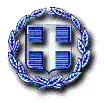 ΕΛΛΗΝΙΚΗ ΔΗΜΟΚΡΑΤΙΑΥΠΟΥΡΓΕΙΟ ΥΓΕΙΑΣΓΕΝΙΚΟ ΝΟΣΟΚΟΜΕΙΟ ΗΛΕΙΑΣ ΝΟΣΗΛΕΥΤΙΚΗ ΜΟΝΑΔΑ ΠΥΡΓΟΥ ΕΛΛΗΝΙΚΗ ΔΗΜΟΚΡΑΤΙΑΥΠΟΥΡΓΕΙΟ ΥΓΕΙΑΣΓΕΝΙΚΟ ΝΟΣΟΚΟΜΕΙΟ ΗΛΕΙΑΣ ΝΟΣΗΛΕΥΤΙΚΗ ΜΟΝΑΔΑ ΠΥΡΓΟΥ Ταχ. Δ/νση:     Συντριάδα  Ε.Ο Πύργου -ΠατρωνΑΡ.ΣΥΣΤΗΜΑΤΟΣ ΕΣΗΔΗΣ158483Ταχ. Δ/νση:     Συντριάδα  Ε.Ο Πύργου -ΠατρωνΤ.Κ.27131Διεύθυνση:Τμήμα ΠρομηθειώνΠΡΟΣ ΚΑΘΕ ΕΝΔΙΑΦΕΡΟΜΕΝΟ ΠΡΟΣ ΚΑΘΕ ΕΝΔΙΑΦΕΡΟΜΕΝΟ ΠΡΟΣ ΚΑΘΕ ΕΝΔΙΑΦΕΡΟΜΕΝΟ Υπεύθυνος:Ζουμπάκη Ι.ΠΡΟΣ ΚΑΘΕ ΕΝΔΙΑΦΕΡΟΜΕΝΟ ΠΡΟΣ ΚΑΘΕ ΕΝΔΙΑΦΕΡΟΜΕΝΟ ΠΡΟΣ ΚΑΘΕ ΕΝΔΙΑΦΕΡΟΜΕΝΟ Τηλέφωνο:26210 82784ΠΡΟΣ ΚΑΘΕ ΕΝΔΙΑΦΕΡΟΜΕΝΟ ΠΡΟΣ ΚΑΘΕ ΕΝΔΙΑΦΕΡΟΜΕΝΟ ΠΡΟΣ ΚΑΘΕ ΕΝΔΙΑΦΕΡΟΜΕΝΟ FAX:2621082378ΠΡΟΣ ΚΑΘΕ ΕΝΔΙΑΦΕΡΟΜΕΝΟ ΠΡΟΣ ΚΑΘΕ ΕΝΔΙΑΦΕΡΟΜΕΝΟ ΠΡΟΣ ΚΑΘΕ ΕΝΔΙΑΦΕΡΟΜΕΝΟ E-mail:promithiesgnpyr@gmail.comΠΡΟΣ ΚΑΘΕ ΕΝΔΙΑΦΕΡΟΜΕΝΟ ΠΡΟΣ ΚΑΘΕ ΕΝΔΙΑΦΕΡΟΜΕΝΟ ΠΡΟΣ ΚΑΘΕ ΕΝΔΙΑΦΕΡΟΜΕΝΟ ΕπωνυμίαΓενικό Νοσοκομείο Ηλείας -Νοσηλευτική Μονάδα Πύργου  Ταχυδρομική διεύθυνσηΣυντριάδα Εθνική Οδός  Πατρών –(ΣΥΝΤΡΙΑΔΑ)ΠύργουΠόληΠύργος ΗλείαςΤαχυδρομικός Κωδικός27131ΧώραΕλλάδαΚωδικός ΝUTSGR233Τηλέφωνο26213614742621361508Ηλεκτρονικό Ταχυδρομείο promithiesgnpyr@gmail.comΑρμόδιος για πληροφορίεςΙΩΑΝΝΑ ΖΟΥΜΠΑΚΗΓενική Διεύθυνση στο διαδίκτυο  (URL)www.nosokomeiopyrgoy.grΕΙΔΟΣ ΔΙΑΓΩΝΙΣΜΟΥ                  ΑΝΤΙΚΕΙΜΕΝΟ ΠΡΟΜΗΘΕΙΑΣΑνοιχτός Ηλεκτρονικός Διαγωνισμός ΧΕΙΡΟΥΡΓΙΚΕΣ ΓΑΖΕΣ CPV 33141119-7, «ΙΑΤΡΙΚΗ ΓΑΖΑ» CPV:33141114-2 και  ΙΑΤΡΙΚΟ ΒΑΜΒΑΚΙ CPV: 33141115-9 ΚΑΙ  ΠΡΟΙΟΝΤΑ ΥΓΙΕΙΝΗΣ ΑΠΌ ΧΑΡΤΙ CPV 33771000-5ΚΡΙΤΗΡΙΟ ΚΑΤΑΚΥΡΩΣΗΣ Η ΠΛΕΟΝ ΣΥΜΦΕΡΟΥΣΑ ΑΠΟ ΟΙΚΟΝΟΜΙΚΗ ΑΠΟΨΗ  ΠΡΟΣΦΟΡΑ ΑΠΟΚΛΕΙΣΤΙΚΑ ΒΑΣΕΙ ΤΗΣ ΤΙΜΗΣ ΠΡΟΫΠΟΛΟΓΙΣΘΕΙΣΑ ΔΑΠΑΝΗ Συνολικά : 54.086,80€ ΠΛΕΟΝ ΦΠΑ 13% 24% ( 62.281,33 € συμπ. ΦΠΑ) για την Ν.Μ.ΠΥΡΓΟΥ ΑΔΑ ΔΕΣΜΕΥΣΗΣ Ν.Μ.ΠΥΡΓΟΥ: 6Ε9Ι46907Ε-Ξ86 ΔΙΑΡΚΕΙΑ ΤΗΣ ΣΥΜΒΑΣΗΣ 1 (ένα )έτος. ΧΡΗΜΑΤΟΔΟΤΗΣΗ ΠΡΟΜΗΘΕΙΑΣ Τακτικός Προϋπολογισμός -  KAE 1311ΤΟΠΟΣ ΚΑΤΑΘΕΣΗΣ ΤΩΝ ΠΡΟΣΦΟΡΩΝ ΗΛΕΚΤΡΟΝΙΚΗ ΥΠΟΒΟΛΗ: Στη διαδικτυακή πύλη www.promitheus.gov.gr του Εθνικού Συστήματος Ηλεκτρονικών Δημοσίων Συμβάσεων (Ε.Σ.Η.ΔΗ.Σ) ΕΝΤΥΠΑ ΔΙΚΑΙΟΛΟΓΗΤΙΚΑ ΚΑΤΑ ΠΕΡΙΠΤΩΣΗ : ΓΕΝΙΚΟ ΝΟΣΟΚΟΜΕΙΟ ΗΛΕΙΑΣ-Ν. Μ. ΠΥΡΓΟΥ ΠΥΡΓΟΣ Τ.Κ 27131ΗΜΕΡΟΜΗΝΙΑ ΕΝΑΡΞΗΣ ΥΠΟΒΟΛΗΣ ΠΡΟΣΦΟΡΩΝ 05/04/2022 και ώρα 17:00 μ.μ .Στη διαδικτυακή πύλη www.promitheus.gov.gr του Εθνικού Συστήματος Ηλεκτρονικών Δημοσίων Συμβάσεων (Ε.Σ.Η.ΔΗ.Σ) ΚΑΤΑΛΗΚΤΙΚΗ ΗΜΕΡΟΜΗΝΙΑ ΥΠΟΒΟΛΗΣ ΠΡΟΣΦΟΡΩΝ ΚΑΤΑΛΗΚΤΙΚΗ ΗΛΕΚΤΡΟΝΙΚΗ ΥΠΟΒΟΛΗ: 20/04/22 ΩΡΑ:17:00 μ.μ στη διαδικτυακή πύλη www.promitheus.gov.gr του Εθνικού Συστήματος Ηλεκτρονικών Δημοσίων Συμβάσεων (Ε.Σ.Η.ΔΗ.Σ) ΕΝΤΥΠΗ ΠΡΟΣΦΟΡΑ: Τα στοιχεία και τα δικαιολογητικά της προσφοράς που υποβάλλονται ηλεκτρονικά προσκομίζονται κατά περίπτωση σε έντυπη μορφή εντός προθεσμίας τριών εργασίμων ημερών από την ημερομηνία της ηλεκτρονικής υποβολής ΗΜΕΡΟΜΗΝΙΑ ΑΠΟΣΦΡΑΓΙΣΗΣ ΠΡΟΣΦΟΡΩΝ Η αποσφράγιση των προσφορών των υποψηφίων αναδόχων θα πραγματοποιηθεί μέσω της διαδικτυακής πύλης www.promitheus.gov.gr του Εθνικού Συστήματος Ηλεκτρονικών Δημοσίων Συμβάσεων (Ε.Σ.Η.ΔΗ.Σ) την 27η/04/22 ΚΑΙ ΩΡΑ 11:00 π.μ. ΜΟΝΑΔΑ ΜΕΤΡΗΣΗΣ /ΕΙΔΟΣΤΕΜΑΧΙΟ/ ΓΑΖΕΣ ΧΕΙΡΟΥΡΓΙΚΕΣ - ΜΕΤΡΟ/ΙΑΤΡΙΚΗ ΓΑΖΑ, ΧΕΙΡΟΥΡΓΙΚΗ ΓΑΖΑ ΑΚΤΙΝΟΣΚΙΕΡΗ - ΚΙΛΟ/ΒΑΜΒΑΚΙ, ΧΑΡΤΟΒΑΜΒΑΚΑΣΠΟΣΟΤΗΤΕΣ Όπως αναλυτικά αναφέρεται στο ΠΑΡΑΡΤΗΜΑ ΙΧΡΟΝΟΣ ΠΑΡΑΔΟΣΗΣΌπως καθορίζεται στις  τεχνικές προδιαγραφές Παράρτημα Ι, από την ημερομηνία διαβίβασης σχετικής παραγγελίας, σε χώρο της Ν.Μ. Πύργου από τον Προμηθευτή, κατά τις εργάσιμες ημέρες και ώρες, με έξοδα και ευθύνη του προμηθευτή ΚΡΑΤΗΣΕΙΣ ΕΠΙ ΤΗΣ ΤΙΜΗΣ ΤΩΝ ΕΙΔΩΝ Οι τιμές υπόκεινται στις υπέρ του Δημοσίου και τρίτων νόμιμες κρατήσεις. ΦΟΡΟΣ ΕΙΣΟΔΗΜΑΤΟΣ (ΑΡΘΡΟ 24 ν. 2198/94) Κατά την πληρωμή παρακρατείται φόρος εισοδήματος σύμφωνα με το άρθρο 24 του Ν. 2198/94ΗΜΕΡΟΜΗΝΙΑ ΑΠΟΣΤΟΛΗΣ ΓΙΑ ΔΗΜΟΣΙΕΥΣΗ  ΣΤΟΝ ΕΛΛΗΝΙΚΟ ΤΥΠΟ05/04/2022ΗΜΕΡΟΜΗΝΙΑ ΑΝΑΡΤΗΣΗΣ ΣΤΟ ΠΡΟΓΡΑΜΜΑ ΔΙΑΥΓΕΙΑ –ΚΗΜΔΗΣ – ΕΣΗΔΗΣ - ΙΣΤΟΣΕΛΙΔΑ05/04/2022     Α/ΑΠΕΡΙΓΡΑΦΗΜΟΝΑΔΑ ΜΕΤΡΗΣΗΣΦΠΑΚΩΔΙΚΟΣ ΕΙΔΟΥΣ ΠΡΟΜΗΘΕΥΤΗΤΕΧΝΙΚΕΣ ΠΡΟΔΙΑΓΡΑΦΕΣ ΠΟΣΟΤΗΤΑ ΕΙΔΟΥΣΤΙΜΗ ΜΟΝΑΔΟΣΣΥΝΟΛΙΚΗ ΑΞΙΑ  ΧΩΡΙΣ ΦΠΑΣΥΝΟΛΙΚΗ ΑΞΙΑ συμπ. ΦΠΑ 1ΓΑΖΑ ΑΚΤΙΝΟΣΚΙΕΡΗ ΜΗ ΑΠΟΣΤΕΙΡΩΜΕΝΗ ,ΑΠΟ ΦΥΣΙΚΟ ΒΑΜΒΑΚΙ 100% ΔΙΑΣΤ. 10 Χ 20 εκ. 12PLYΤΕΜ13%ΓΑΖΑ ΑΠΛΗ ΑΛΛΑΓΩΝ, ΜΗ ΑΠΟΣΤΕΙΡΩΜΕΝΗ Επιθέματα γάζας αλλαγών από απο φυσικό βαμβάκι 100% σύμφωνα με τις προδιαγραφές της Ελληνικής Φαρμοκοποιίας 18+/-2κλωστές / cm2.Σε πακέτα των 100 γαζών. Η τιμή είναι ανά τεμάχιιο Ε ΥΨΗΛΗΣ ΑΠΟΡΡΟΦΗΤΙΚΟΤΗΤΑΣ 1 8 ΚΛΩΣΤΩΝ ΚΑΙ 12 ΦΥΛΛΩΝ ΓΙΑ ΧΡΗΣΗ ΣΤΑ ΧΕΙΡΟΥΡΓΕΙΑ - ΠΡΟΔΙΑΓΡΑΦΕΣ ΥΠΟΥΡΓΕΙΟΥ20.0000,0426852,00962,762ΓΑΖΑ ΑΚΤΙΝΟΣΚΙΕΡΗ ΜΗ ΑΠΟΣΤΕΙΡΩΜΕΝΗ ,ΑΠΟ ΦΥΣΙΚΟ ΒΑΜΒΑΚΙ 100% ΔΙΑΣΤ. 5Χ 5 εκ.12PLYΤΕΜ13%ΓΑΖΑ ΑΠΛΗ ΑΛΛΑΓΩΝ, ΜΗ ΑΠΟΣΤΕΙΡΩΜΕΝΗ Επιθέματα γάζας αλλαγών από απο φυσικό βαμβάκι 100% σύμφωνα με τις προδιαγραφές της Ελληνικής Φαρμοκοποιίας 18+/-2κλωστές / cm2.Σε πακέτα των 100 γαζών. Η τιμή είναι ανά τεμάχιιο 10.0000,025250,00282,503ΓΑΖΑΣ ΤΟΛΥΠΙΑ, ΑΚΤΙΝΟΣΚΙΕΡΑ, ΜΗ ΑΠΟΣΤΕΙΡΩΜΕΝΑ ΔΙΑΣΤ. ΓΑΖΑΣ 8 Χ 8εκΤΕΜ13%ΣΤΡΙΦΤΟΙ ΣΠΟΓΓΟΙ (ΤΟΛΥΠΙΑ ΓΑΖΑΣ) ΑΚΤΙΝΟΣΚΙΕΡΟΙ Τολύπια γάζας ακτινοσκιερά. 20 κλωστών /cm2 σε σχήμα σφαιρικό χωρίς ατέλειες (ξέφτια ή χνούδια). Στο εσωτερικό τους φέρουν ακτινοσκιερό νήμα υφασμένο κατά μήκος του τολύπιου.Να είναι κατασκευασμένα από 100% βαμβακερά υδρόφιλα νήματα εξαιρετικής ποιότητας και αντοχής. 20.0000,03600,00678,009ΓΑΖΑΣ ΤΟΛΥΠΙΑ, ΑΚΤΙΝΟΣΚΙΕΡΑ, ΜΗ ΑΠΟΣΤΕΙΡΩΜΕΝΑ ΔΙΑΣΤ. ΓΑΖΑΣ 40 Χ 40 εκΤΕΜ13%ΣΤΡΙΦΤΟΙ ΣΠΟΓΓΟΙ (ΤΟΛΥΠΙΑ ΓΑΖΑΣ) ΑΚΤΙΝΟΣΚΙΕΡΟΙ Τολύπια γάζας ακτινοσκιερά. 20 κλωστών /cm2 σε σχήμα σφαιρικό χωρίς ατέλειες (ξέφτια ή χνούδια). Στο εσωτερικό τους φέρουν ακτινοσκιερό νήμα υφασμένο κατά μήκος του τολύπιου.Να είναι κατασκευασμένα από 100% βαμβακερά υδρόφιλα νήματα εξαιρετικής ποιότητας και αντοχής. 10.0000,06600,00678,001ΚΟΜΠΡΕΣΕΣ ΜΗ ΑΠΟΣΤΕΙΡΩΜΕΝΕΣ ΛΑΠΑΡΟΤΟΜΙΑΣ ,ΑΚΤΙΝΟΣΚΙΕΡΕΣ ΑΠΟ 100%ΦΥΣΙΚΟ ΒΑΜΒΑΚΙ ΣΕ ΔΙΑΣΤΑΣΕΙΣ 40 Χ 40 εκ. 6 ΦΥΛΛΑ ΓΑΖΑΣΤΕΜ13%ΓΑΖΑ ΛΑΠΑΡΟΤΟΜΙΑΣ 40cm Χ 40cm ακτινοσκιερή (X-RAY), 4-8 ply, από γάζα αρίστης ποιότητας με γαζιά και κορδόνι ( loop).  15.0000,2293435,003881,554ΓΑΖΑ ΑΚΤΙΝΟΣΚΙΕΡΗ , ΜΗ ΑΠΟΣΤΕΙΡΩΜΕΝΗ,ΑΠΟ ΦΥΣΙΚΟ ΒΑΜΒΑΚΙ 100% ΔΙΑΣΤ. 10 Χ 10 εκ. 8PLYΤΕΜ13%ΓΑΖΑ ΑΠΛΗ ΑΛΛΑΓΩΝ, ΜΗ ΑΠΟΣΤΕΙΡΩΜΕΝΗ Επιθέματα γάζας αλλαγών από απο φυσικό βαμβάκι 100% σύμφωνα με τις προδιαγραφές της Ελληνικής Φαρμοκοποιίας 18+/-2κλωστές / cm2.Σε πακέτα των 100 γαζών. Η τιμή είναι ανά τεμάχιιο 15.0000,0226339,00383,074ΓΑΖΑ ΑΠΛΗ ΧΕΙΡΟΥΡΓΕΙΟΥ ΚΑΙ ΑΛΛΑΓΩΝ, ΜΗ ΑΠΟΣΤΕΙΡΩΜΕΝΗ,ΑΠΟ ΦΥΣΙΚΟ ΒΑΜΒΑΚΙ 100% ΔΙΑΣΤ.10 Χ 20 εκ. 8PLYΤΕΜ13%ΓΑΖΑ ΑΠΛΗ ΑΛΛΑΓΩΝ, ΜΗ ΑΠΟΣΤΕΙΡΩΜΕΝΗ Επιθέματα γάζας αλλαγών από απο φυσικό βαμβάκι 100% σύμφωνα με τις προδιαγραφές της Ελληνικής Φαρμοκοποιίας 18+/-2κλωστές / cm2.Σε πακέτα των 100 γαζών. Η τιμή είναι ανά τεμάχιιο50.0000,0854250,004802,505ΓΑΖΑ ΑΠΛΗ ΧΕΙΡΟΥΡΓΕΙΟΥ ΚΑΙ ΑΛΛΑΓΩΝ, ΜΗ ΑΠΟΣΤΕΙΡΩΜΕΝΗ,ΑΠΟ ΦΥΣΙΚΟ ΒΑΜΒΑΚΙ 100% ΔΙΑΣΤ.10 Χ 20 εκ. 12PLYΤΕΜ13%ΓΑΖΑ ΑΠΛΗ ΑΛΛΑΓΩΝ, ΜΗ ΑΠΟΣΤΕΙΡΩΜΕΝΗ Επιθέματα γάζας αλλαγών από απο φυσικό βαμβάκι 100% σύμφωνα με τις προδιαγραφές της Ελληνικής Φαρμοκοποιίας 18+/-2κλωστές / cm2.Σε πακέτα των 100 γαζών. Η τιμή είναι ανά τεμάχιιο30.0000,0451350,001525,506ΓΑΖΑ ΑΠΛΗ ΧΕΙΡΟΥΡΓΕΙΟΥ ΚΑΙ ΑΛΛΑΓΩΝ, ΜΗ ΑΠΟΣΤΕΙΡΩΜΕΝΗ,ΑΠΟ ΦΥΣΙΚΟ ΒΑΜΒΑΚΙ 100% ΔΙΑΣΤ.10 Χ 10 εκ. 12PLYΤΕΜ13%ΓΑΖΑ ΑΠΛΗ ΑΛΛΑΓΩΝ, ΜΗ ΑΠΟΣΤΕΙΡΩΜΕΝΗ Επιθέματα γάζας αλλαγών από απο φυσικό βαμβάκι 100% σύμφωνα με τις προδιαγραφές της Ελληνικής Φαρμοκοποιίας 18+/-2κλωστές / cm2.Σε πακέτα των 100 γαζών. Η τιμή είναι ανά τεμάχιιο30.0000,03900,001017,007ΑΙΜΟΣΤΑΤΙΚΗ ΓΑΖΑ ΔΙΑΣΤΑΣΕΩΝ 1,9 x 1,9cm size 0,76”x0,76” ΒΙΟΣΥΜΒΑΤΟ ΑΙΜΟΣΤΑΤΙΚΟ ΔΙΑΦΑΝΕΣ ΕΠΙΘΕΜΑ ΙΣΤΩΝ 100% ΑΠΟΡΡΟΦΗΣΙΜΟΤΕΜ13%Απορροφήσιμη πυκνοϋφασμένη αιμοστατική γάζα από οξειδωμένη αναγεννημένη κυτταρίνη και να μη χρειάζεται ψυγείο, Να μπορεί να συρραφεί στον ιστό. Να είναι βακτηριοκτόνος για τους πιο κοινώς απομονωθέντες μικροοργανισμούς σε ΛΧΠ, και για μικροοργανισμούς ανθεκτικούς στα αντιβιοτικά MRSA, PRSP, VRE, MRSE, E. Coli, K. Aeoregenes, S. aureus, S. Epidermidis, καθώς και να ποσοτικοποιείται η δράση σε επιστημονικές μελέτες σε έγκριτα επιστημονικά περιοδικά για τους σημαντικότερους αυτών. Να απορροφάται εντός 1-2 εβδομάδων με μηδενική ιστική αντίδραση. Ο χρόνος αιμοστάσεως να είναι να είναι μεταξύ 0-6 λεπτών σύμφωνα με προκλινικές ή κλινικές μελέτες. 5001,1550,00621,508ΑΙΜΟΣΤΑΤΙΚΗ ΓΑΖΑ ΔΙΑΣΤΑΣΕΩΝ 10cm*20cm ΤΕΜ13%Απορροφήσιμη πυκνοϋφασμένη αιμοστατική γάζα από οξειδωμένη αναγεννημένη κυτταρίνη και να μη χρειάζεται ψυγείο, Να μπορεί να συρραφεί στον ιστό. Να είναι βακτηριοκτόνος για τους πιο κοινώς απομονωθέντες μικροοργανισμούς σε ΛΧΠ, και για μικροοργανισμούς ανθεκτικούς στα αντιβιοτικά MRSA, PRSP, VRE, MRSE, E. Coli, K. Aeoregenes, S. aureus, S. Epidermidis, καθώς και να ποσοτικοποιείται η δράση σε επιστημονικές μελέτες σε έγκριτα επιστημονικά περιοδικά για τους σημαντικότερους αυτών. Να απορροφάται εντός 1-2 εβδομάδων με μηδενική ιστική αντίδραση. Ο χρόνος αιμοστάσεως να είναι να είναι μεταξύ 0-6 λεπτών σύμφωνα με προκλινικές ή κλινικές μελέτες. 10003,2653265,003689,45                 9                                        ΒΑΜΒΑΚΙ                      ΚΙΛΟ 13%                 1200              2,289         2746,80          3103,8810ΧΕΙΡΟΥΡΓΙΚΗ ΓΑΖΑ ΥΔΡΟΦΙΛΗ ΑΚΤΙΝΟΣΚΙΕΡΗΤΕΜ13%ΓΑΖΑ ΥΔΡΟΦΙΛΗ ΑΚΤΙΝΟΣΚΕΡΗ ΑΚΟΠΗ (μέτρα). Γάζα υδρόφιλη 18κλ/cm2 ακτινοσκιερή ,αρίστης ποιότητας, σύμφωνα με τις τεχνικές προδιαγραφές του Υπ.Αν. πλάτος 90cm, σε πακέτα των 100 συνεχών μέτρων και σε αναδιπλώσεις του ενός μέτρου.Η τιμή είναι μέτρου. Η τιμή θα δοθεί ανά μέτρο 60.0000,10296174,006976,6211ΓΑΖΑ ΑΠΛΗ  ΥΔΡΟΦΙΛΗ  ΣΕ ΜΕΤΡΑΤΕΜ13%ΓΑΖΑ ΥΔΡΟΦΙΛΗ μη ΑΚΤΙΝΟΣΚΙΕΡΗ (άκοπη) 18κλ / cm2 ακτινοσκιερή, αρίστης ποιότητας, σύμφωνα με τις τεχνικές προδιαγραφές του Υπ.Αν. πλάτος 90cm, σε πακέτα των 100 συνεχών μέτρων και σε αναδιπλώσεις του ενός μέτρου. Σε πακέτα των 100 μέτρων περίπου. Η τιμή είναι ανά μέτρο 200.0000,09118200,0020566,0012ΧΑΡΤΟΒΑΜΒΑΚΑΣ ΦΥΛΛΑ 60x40 cm σε πακέτα των πέντε κιλών (5kg)ΚΙΛΟ24%9.0001,17510575,0013113,00ΣΥΝΟΛΙΚΟΣ ΠΡΟΥΠΟΛΟΓΙΣΜΟΣΣΥΝΟΛΙΚΟΣ ΠΡΟΥΠΟΛΟΓΙΣΜΟΣΣΥΝΟΛΙΚΟΣ ΠΡΟΥΠΟΛΟΓΙΣΜΟΣΣΥΝΟΛΙΚΟΣ ΠΡΟΥΠΟΛΟΓΙΣΜΟΣ    54086,8062281,33ΠΡΟΔΙΑΓΡΑΦΕΣΠΡΟΔΙΑΓΡΑΦΕΣΣΤΟΙΧΕΙΑ ΠΡΟΣΦΟΡΑΣΣΤΟΙΧΕΙΑ ΠΡΟΣΦΟΡΑΣΑ/ΑΤΕΧΝΙΚΗ ΠΡΟΔΙΑΓΡΑΦΗΑΠΑΙΤΗΣΗΑΠΑΝΤΗΣΗΠΑΡΑΠΟΜΠΗ(Αναλυτική Τεχνική Περιγραφή του Είδους σύμφωνα με τη διακήρυξη) ΝΑΙ(Η απάντηση του προσφέροντα σχετικά με συμφωνία ή μη, με τις τεχνικές απαιτήσεις της διακήρυξης  (Σαφής παραπομπή στα επισυναπτόμενα έγγραφα-εγχειρίδια, προς τεκμηρίωση της απάντησηςΣτοιχεία οικονομικού φορέα-Επωνυμία…………………………………………….-ΑΦΜ…………………………………………………-ΔΟΥ………………………………………………….-Διεύθυνση……………………………………………-Τηλ…………………………………………………...-FAX..………………………………………………...-Email..………………………………………………..Ημερομηνία..…./.…../…….             Προς : ΝΟΣΗΛΕΥΤΙΚΗ ΜΟΝΑΔΑ ΠΥΡΓΟΥΓ.Ν.ΗΛΕΙΑΣΑ/ΑΠΕΡΙΓΡΑΦΗΠ.ΤΜΟΝΑΔΑ ΜΕΤΡΗΣΗΣΚΩΔΙΚΟΙ ΕΙΔΟΥΣ……………….. ΠΡΟΜΗΘΕΥΤΗΤΕΧΝΙΚΕΣ ΠΡΟΔΙΑΓΡΑΦΕΣ ΠΟΣΟΤΗΤΑ ΕΙΔΟΥΣΤΙΜΗ ΜΟΝΑΔΟΣΣΥΝΟΛΙΚΗΣ ΑΞΙΑΣ ΧΩΡΙΣ ΦΠΑΣΥΝΟΛΙΚΗΣ ΑΞΙΑΣ ΣΥΜΠ. ΦΠΑ ……………………………………………………………………ΓΙΑ ΤΟΝ ΑΝΑΔΟΧΟΓΙΑ ΤΗΝ ΑΝΑΘΕΤΟΥΣΑ ΑΡΧΗ